|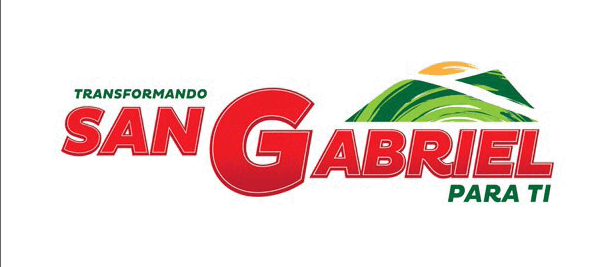 H. AYUNTAMIENTO CONSTITUCIONAL DE SAN GABRIEL JALISCO; 2015/2018			Control de Inventarios de Bienes Muebles, Inmuebles, Equipos, Vehículos, herramientas y varios.DEPARTAMENTO No. 01.-15/18.DETALLE DE LOS BIENESA T E N T A M E N T E :“TRANSFORMANDO SAN GABRIEL PARA TI” SAN GABRIEL JALISCO,  ABRIL DE 2016.LIC. CÉSAR AUGUSTO RODRÍGUEZ GÓMEZ.	        C. MARIA DE JESUS YAÑEZ ARROYO    RESPONSABLE DEL RESGUARDO.		            AUXILIAR  DE PATRIMONIO.TESTIGOL.E. MICHEL ADOLFO ALONSO BOCANEGRAENCARGADO DE LA HACIENDA MPAL.H. AYUNTAMIENTO CONSTITUCIONAL DE SAN GABRIEL JALISCO; 2015/2018			Control de Inventarios de Bienes Muebles, Inmuebles, Equipos, Vehículos, herramientas y varios.DEPARTAMENTO No. 002.-15/18DETALLE DE LOS BIENES		A T E N T A M E N T E :“TRANSFORMANDO SAN GABRIEL PARA TI”SAN GABRIEL JALISCO, ABRIL  DE 2016.LIC. NELLY GARCIA CERVANTES	       	 C. MARÍA DE JESÚS YÁÑEZ ARROYO RESPONSABLE DEL RESGUARDO.	            	       AUXILIAR DE PATRIMONIO.TESTIGOL.E. MICHEL ADOLFO ALONSO BOCANEGRAENCARGADO DE LA HACIENDA MPAL.H. AYUNTAMIENTO CONSTITUCIONAL DE SAN GABRIEL JALISCO; 2015/2018Control de Inventarios de Bienes Muebles, Inmuebles, Equipos, Vehículos, herramientas y varios.DEPARTAMENTO No. 03.- 15/18.DETALLE DE LOS BIENES		A T E N T A M E N T E :“TRANSFORMANDO SAN GABRIEL PARA TI”.SAN GABRIEL JALISCO, ABRIL DE 2016.LIC. CÉSAR JESÚS GONZÁLEZ BECERRA	     C. MARÍA DE JESÚS YAÑEZ ARROYORESPONSABLE DEL RESGUARDO		  AUXILIAR DE PATRIMONIOTESTIGOL.E. MICHEL ADOLFO ALONSO BOCANEGRAENCARGADO DE LA HACIENDA MPAL.H. AYUNTAMIENTO CONSTITUCIONAL DE SAN GABRIEL JALISCO; 2015/2018Control de Inventarios de Bienes Muebles, Inmuebles, Equipos, Vehículos, herramientas y varios.DEPARTAMENTO 04.-15/18DETALLE DE LOS BIENESA T E N T A M E N T E :“TRANSFORMANDO SAN GABRIEL PARA TI”.SAN GABRIEL JALISCO, ABRIL DE 2016.LIC. JUAN CARLOS CÁRDENAS CORONA	  C. MARIA DE JESÚS YÁÑEZ ARROYOSINDICO MUNICIPAL			    AUXILIAR DE PATRIMONIOTESTIGOL.E. MICHEL ADOLFO ALONSO BOCANEGRAENCARGADO DE LA HACIENDA MPAL.H. AYUNTAMIENTO CONSTITUCIONAL DE SAN GABRIEL JALISCO; 2015/2018Control de Inventarios de Bienes Muebles, Inmuebles, Equipos, Vehículos, herramientas y varios.DEPARTAMENTO No. 05.-15/18.DETALLE DE LOS BIENES		A T E N T A M E N T E :“TRANSFORMANDO SAN GABRIEL PARA TI”SAN GABRIEL JALISCO, ABRIL DE 2016.C.ING. BLAS ALEJANDRO ROBLES CARDENAS   C. MARIA DE JESUS YAÑEZ ARROYORESPONSABLE DEL RESGUARDO.		   AUXILIAR DE PATRIMONIOTESTIGOL.E. MICHEL ADOLFO ALONSO BOCANEGRAENCARGADO DE LA HACIENDA MPAL.H. AYUNTAMIENTO CONSTITUCIONAL DE SAN GABRIEL JALISCO; 2015/2018Control de Inventarios de Bienes Muebles, Inmuebles, Equipos, Vehículos, herramientas y varios.DEPARTAMENTO No. 006.-15/18DETALLE DE LOS BIENES		BODEGAS:A T E N T A M E N T E :“TRANSFORMANDO SAN GABRIEL PARA TI”.SAN GABRIEL JALISCO, ABRIL DE 2016.  C. ADAN MURILLO MURGUIA		C. MARIA DE JESÚS YÁÑEZ ARROYO RESPONSABLE DEL RESGUARDO		      AUXILIAR DE PATRIMONIO.	TESTIGOL.E. MICHEL ADOLFO ALONSO BOCANEGRAENCARGADO DE LA HACIENDA MPAL.H. AYUNTAMIENTO CONSTITUCIONAL DE SAN GABRIEL JALISCO; 2015/2018			Control de Inventarios de Bienes Muebles, Inmuebles, Equipos, Vehículos, herramientas y varios.DETALLE DE LOS BIENES		DEPARTAMENTO No. 007-15/18A T E N T A M E N T E :“TRANSFORMANDO SAN GABRIEL PARA TI”SAN GABRIEL JALISCO, ABRIL DE 2016.LE. MICHEL ADOLFO ALONSO BOCANEGRA	     C. MARÍA DE JESÚS YÁÑEZ ARROYOENCARGADO DE HACIENDA MPAL.		  AUXILIAR DE PATRIMONIOTESTIGOL.E. MICHEL ADOLFO ALONSO BOCANEGRAENCARGADO DE LA HACIENDA MPAL.H. AYUNTAMIENTO CONSTITUCIONAL DE SAN GABRIEL JALISCO; 2015/2018Control de Inventarios de Bienes Muebles, Inmuebles, Equipos, Vehículos, herramientas y varios.DEPARTAMENTO No. 08-15/18DETALLE DE LOS BIENES	A T E N T A M E N T E :“TRANSFORMANDO SAN GABRIEL PARA TI”SAN GABRIEL JALISCO, ABRIL DE 2016.C. HEDELMIRA REYES ESTRADA	     C. MARÍA DE JESÚS YÁÑEZ ARROYORESPONSABLE DEL RESGUARDO.		    AUXILIAR DE PATRIMONIOTESTIGOL.E. MICHEL ADOLFO ALONSO BOCANEGRAENCARGADO DE LA HACIENDA MPAL.H. AYUNTAMIENTO CONSTITUCIONAL DE SAN GABRIEL JALISCO; 2015/2018Control de Inventarios de Bienes Muebles, Inmuebles, Equipos, Vehículos, herramientas y varios.DEPARTAMENTO No. 09-15/18DETALLE DE LOS BIENES		A T E N T A M E N T E :“TRANSFORMANDO SAN GABRIEL PARA TI”SAN GABRIEL JALISCO, ABRIL DE 2016.C. SARA ESTRADA MICHEL.			C. MARÍA DE JESÚS YÁÑEZ ARROYORESPONSABLE DEL RESGUARDO.		    AUXILIAR DE PATRIMONIOTESTIGOL.E. MICHEL ADOLFO ALONSO BOCANEGRAENCARGADO DE LA HACIENDA MPAL.H. AYUNTAMIENTO CONSTITUCIONAL DE SAN GABRIEL JALISCO; 2015/2018			Control de Inventarios de Bienes Muebles, Inmuebles, Equipos, Vehículos, herramientas y varios.DEPARTAMENTO No. 10-15/18DETALLE DE LOS BIENES		A T E N T A M E N T E :“TRANSFORMANDO SAN GABRIEL PARA TI”SAN GABRIEL JALISCO, ABRIL DE 2016.  C. BENITA LOPEZ JIMENEZ.	 	    C. MARÍA DE JESÚS YÁÑEZ ARROYO. RESPONSABLE DEL RESGUARDO.		 	   AUXILIAR DE PATRIMONIOTESTIGOL.E. MICHEL ADOLFO ALONSO BOCANEGRAENCARGADO DE LA HACIENDA MPAL.H. AYUNTAMIENTO CONSTITUCIONAL DE SAN GABRIEL JALISCO; 2015/2018Control de Inventarios de Bienes Muebles, Inmuebles, Equipos, Vehículos, herramientas y varios.DETALLE DE LOS BIENES		DEPARTAMENTO No. 11.- 15/18A T E N T A M E N T E :“TRANSFORMANDO SAN GABRIEL PARA TI”SAN GABRIEL JALISCO, ABRIL DE 2016.LIC. GIOVANNI BARAJAS ROSALES		C. MARIA DE JESÚS YÁÑEZ ARROYORESPONSABLE DEL RESGUARDO		  AUXILIAR DE PATRIMONIOTESTIGOL.E. MICHEL ADOLFO ALONSO BOCANEGRAENCARGADO DE LA HACIENDA MPAL.H. AYUNTAMIENTO CONSTITUCIONAL DE SAN GABRIEL JALISCO; 2015/2018Control de Inventarios de Bienes Muebles, Inmuebles, Equipos, Vehículos, herramientas y varios.DEPARTAMENTO No. 12.-15/18DETALLE DE LOS BIENES		A T E N T A M E N T E :“TRANSFORMANDO SAN GABRIEL PARA TI”.SAN GABRIEL JALISCO, ABRIL DE 2016.C. MARGARITA GARCÍA LEAL		 C. MARIA DE JESÚS YÁÑEZ ARROYORESPONSABLE DEL REGUARDO			AUXILIAR DE PATRIMONIOTESTIGOL.E. MICHEL ADOLFO ALONSO BOCANEGRAENCARGADO DE LA HACIENDA MPAL.H. AYUNTAMIENTO CONSTITUCIONAL DE SAN GABRIEL JALISCO; 2015/2018Control de Inventarios de Bienes Muebles, Equipos, Vehículos, herramientas y varios.						DEPARTAMENTO No. 13.-15/18DETALLE DE LOS BIENES	ATENTAMENTE:“TRANSFORMANDO SAN GABRIEL PARA TI”.SAN GABRIEL JALISCO, ABRIL DE 2016.LIC. CIRILO SÁNCHEZ GALINDO	C. MARÍA DE JESÚS YÁÑEZ ARROYO RESPONSABLE DE RESGUARDO.		    AUXILIAR DE PATRIMONIO.TESTIGOL.E. MICHEL ADOLFO ALONSO BOCANEGRAENCARGADO DE LA HACIENDA MPAL.H. AYUNTAMIENTO CONSTITUCIONAL DE SAN GABRIEL JALISCO; 2015/2018Control de Inventarios de Bienes Muebles, Equipos, Vehículos, herramientas y varios.DETALLE DE LOS BIENES		DEPARTAMENTO No. 14.-15/18A T E N T A M E N T E :“TRANSFORMANDO SAN GABRIEL PARA TI”SAN GABRIEL JALISCO, ABRIL DE 2016.C. ROSA ISELA PRECIADO ZAMORA		 C. MARÍA DE JESÚS YÁÑEZ ARROYO  RESPONSABLE DEL RESGUARDO.			AUXILIAR DE PATRIMONIOTESTIGO:L.E. MICHEL ADOLFO ALONSO BOCANEGRAENCARGADO DE LA HACIENDA MPAL.H. AYUNTAMIENTO CONSTITUCIONAL DE SAN GABRIEL JALISCO; 2015/2018			Control de Inventarios de Bienes Muebles, Inmuebles, Equipos, Vehículos, herramientas y varios.DEPARTAMENTO No. 15-15/18DETALLE DE LOS BIENES	A T E N T A M E N T E :“TRANSFORMANDO SAN GABRIEL PARA TI”.SAN GABRIEL JALISCO,ABRIL DE 2016.C. MARCO ANTONIO ESTRADA LOMELI.	  C. MARÍA DE JESÚS YÁÑEZ ARROYO    RESPONSABLE DE RESGUARDO.		  AUXILIAR DE PATRIMONIOTESTIGOL.E. MICHEL ADOLFO ALONSO BOCANEGRAENCARGADO DE LA HACIENDA MPAL.H. AYUNTAMIENTO CONSTITUCIONAL DE SAN GABRIEL JALISCO; 2015/2018Control de Inventarios de Bienes Muebles, Equipos, Vehículos, herramientas y varios.DEPARTAMENTO No. 16-15/18DETALLE DE LOS BIENES		JUNTA MUNICIPAL DE RECLUTAMIENTOA T E N T A M E N T E :“TRANSFORMANDO SAN GABRIEL PARA TI”SAN GABRIEL JALISCO, ABRIL DE 2016.C. MARÍA DE JESUS YAÑEZ ARROYO.AUXILIAR DE PATRIMONIO YRESPONSABLE DEL RESGUARDOH. AYUNTAMIENTO CONSTITUCIONAL DE SAN GABRIEL JALISCO; 2015/2018Control de Inventarios de Bienes Muebles, Inmuebles, Equipos, Vehículos, herramientas y varios.   DEPARTAMENTO No. 17-12/15DETALLE DE LOS BIENES		A T E N T A M E N T E :“TRANSFORMANDO SAN GABRIEL PARA TI”.SAN GABRIEL JALISCO, ABRIL DE 2016.C. ING. GIOVANNI ROSALES BARAJAS.	    C. MARÍA DE JESÚS YÁÑEZ ARROYO.   ENCARGADO DE RESGUARDO                   AUXILIAR DE PATRIMONIO.TESTIGOL.E. MICHEL ADOLFO ALONSO BOCANEGRAENCARGADO DE LA HACIENDA MPAL.H. AYUNTAMIENTO CONSTITUCIONAL DE SAN GABRIEL JALISCO; 2015/2018Control de Inventarios de Bienes Muebles, Inmuebles, Equipos, Vehículos, herramientas y varios.    DEPARTAMENTO No. 18-15/18DETALLE DE LOS BIENES		LIBROS DE ACTAS DE SESIONES DE AYUNTAMIENTO DEL SIGLO XIX.20 LIBROS DE SESIONES DE AYUNTAMIENTO DEL SIGO XX.31 LIBROS DE MINUTAS DE AYUNTAMIENTO DE 1888-1931.37 LIBROS DELGADOS ENERO 1888-DIC.1965LIBROS DE OFICINA CATASTRAL 1897-1971LIBROS DE ANOTACIONES CATASTRALES.A T E N T A M E N T E :“TRANSFORMANDO SAN GABRIEL PARA TI”SAN GABRIEL JALISCO, ABRIL DE 2016C. PROFR. JOSE DE JESUS GUZMAN M.	  C. MARÍA DE JESÚS YÁÑEZ ARROYO.ENCARGADO DE RESGUARDO.			  AUXILIAR DE PATRIMONIO.TESTIGOL.E. MICHEL ADOLFO ALONSO BOCANEGRAENCARGADO DE LA HACIENDA MPAL.H. AYUNTAMIENTO CONSTITUCIONAL DE SAN GABRIEL JALISCO; 2015/2018			Control de Inventarios de Bienes Muebles, Inmuebles, Equipos, Vehículos, herramientas y varios.   DEPARTAMENTO No. 19-15/18DETALLE DE LOS BIENES	RASTRO MUNICIPAL (CALLE MARIANO MORETT SAN GABRIEL)A T E N T A M E N T E :“TRANSFORMANDO SAN GABRIEL PARA TI”SAN GABRIEL JALISCO, ABRIL DE 2016.C.MVZ. RUBEN DELGADILLO MARTINEZ	C. MARÍA DE JESÚS YÁÑEZ ARROYO   RESPONSABLE DEL RESGUARDO.		   AUXILIAR DE PATRIMONIOTESTIGOL.E. MICHEL ADOLFO ALONSO BOCANEGRAENCARGADO DE LA HACIENDA MPAL.H. AYUNTAMIENTO CONSTITUCIONAL DE SAN GABRIEL JALISCO; 2015/2018			Control de Inventarios de Bienes Muebles, Inmuebles, Equipos, Vehículos, herramientas y varios.DEPARTAMENTO No. 20-15/18DETALLE DE LOS BIENES	A T E N T A M E N T E :“TRANSFORMANDO SAN GABRIEL PARA TI”SAN GABRIEL JALISCO, ABRIL DE 2016.  C. NOE ARMENTA PÉREZ			C. MARÍA DE JESÚS YÁÑEZ ARROYORESPONSABLE DEL RESGUARDO.		     AUXILIAR DE PATRIMONIOTESTIGOL.E. MICHEL ADOLFO ALONSO BOCANEGRAENCARGADO DE LA HACIENDA MPAL.H. AYUNTAMIENTO CONSTITUCIONAL DE SAN GABRIEL JALISCO; 2015/2018			Control de Inventarios de Bienes Muebles, Inmuebles, Equipos, Vehículos, herramientas y varios.DEPARTAMENTO No. 21-15/18DETALLE DE LOS BIENES	A T E N T A M E N T E :“TRANSFORMANDO SAN GABRIEL PARA TI”SAN GABRIEL JALISCO, ABRIL DE 2016PROFR. JORGE AGUILAR NAVA			C.MARÍA DE JESÚS YÁÑEZ ARROYORESPONSABLE DEL RESGUARDO.			     AUXILIAR DE PATRIMONIOTESTIGOL.E. MICHEL ADOLFO ALONSO BOCANEGRAENCARGADO DE LA HACIENDA MPAL.H. AYUNTAMIENTO CONSTITUCIONAL DE SAN GABRIEL JALISCO; 2015/2018			Control de Inventarios de Bienes Muebles, Inmuebles, Equipos, Vehículos, herramientas y varios.DEPARTAMENTO No. 22-15/18DETALLE DE LOS BIENES:ATENTAMENTE:“TRANSFORMANDO SAN GABRIEL PARA TI”.SAN GABRIEL JALISCO, ABRIL DE 2016.C. VERÓNICA RODRÍGUEZ MARTÍNEZ.	  C. MARÍA DE JESÚS YAÑEZ ARROYO  RESPONSABLE DEL RESGUARDO.		  AUXILIAR DE PATRIMONIOTESTIGOL.E. MICHEL ADOLFO ALONSO BOCANEGRAENCARGADO DE LA HACIENDA MPAL.H. AYUNTAMIENTO CONSTITUCIONAL DE SAN GABRIEL JALISCO; 2015/2018			Control de Inventarios de Bienes Muebles, Inmuebles, Equipos, Vehículos, Herramientas y varios.DEPARTAMENTO No. 23-15/18DETALLE DE LOS BIENES		A T E N T A M E N T E :“TRANSFORMANDO SAN GABRIEL PARA TI”SAN GABRIEL JALISCO, ABRIL DE 2016.C. ANA YOEN BENAVIDES MURGUIA.	C. MARÍA DE JESÚS YÁÑEZ ARROYO   RESPONSABLE DEL RESGUARDO.		      AUXILIAR DE PATRIMONIOTESTIGOL.E. MICHEL ADOLFO ALONSO BOCANEGRAENCARGADO DE LA HACIENDA MPAL.H. AYUNTAMIENTO CONSTITUCIONAL DE SAN GABRIEL JALISCO; 2015/2018			Control de Inventarios de Bienes Muebles, Inmuebles, Equipos, Vehículos, herramientas y varios.DEPARTAMENTO No. 24-15/18DETALLE DE LOS BIENES		A T E N T A M E N T E :“TRANSFORMANDO SAN GABRIEL PARA TI”.SAN GABRIEL JALISCO, ABRIL DE 2016.C. HUGO NELSON GONZÁLEZ RAMÍREZ	     C. MARÍA DE JESÚS YÁÑEZ ARROYO  RESPONSABLE DEL RESGUARDO.			     AUXILIAR DE PATRIMONIOTESTIGOL.E. MICHEL ADOLFO ALONSO BOCANEGRAENCARGADO DE LA HACIENDA MPAL.H. AYUNTAMIENTO CONSTITUCIONAL DE SAN GABRIEL JALISCO; 2015/2018Control de Inventarios de Bienes Muebles, Inmuebles, Equipos, Vehículos, herramientas y varios.DEPARTAMENTO No. 25-15/18DETALLE DE LOS BIENES	A T E N T A M E N T E :“TRANSFORMANDO SAN GABRIEL PARA TI”.“SAN GABRIEL JALISCO, ABRIL DE 2016.C. MARTÍN PÉREZ ROBLES			C. MARÍA DE JESÚS YÁÑEZ ARROYORESPONSABLE DE RESGUARDO.		     AUXILIAR DE PATRIMONIOTESTIGOL.E. MICHEL ADOLFO ALONSO BOCANEGRAENCARGADO DE LA HACIENDA MPAL.H. AYUNTAMIENTO CONSTITUCIONAL DE SAN GABRIEL JALISCO; 2015/2018.			Control de Inventarios de Bienes Muebles, Inmuebles, Equipos, Vehículos, herramientas y varios.DEPARTAMENTO No. 26-15/18DETALLE DE LOS BIENES		A T E N T A M E N T E : “TRANSFORMANDO SAN GABRIEL PARA TI”.SAN GABRIEL JALISCO, ABRIL DE 2016.C.JOSE MANUEL PEREGRINA GUERRERO   	C. MARÍA DE JESÚS YÁÑEZ ARROYO   RESPONSABLE DEL RESGUARDO.		    AUXILIAR DE PATRIMONIOTESTIGOL.E. MICHEL ADOLFO ALONSO BOCANEGRAENCARGADO DE LA HACIENDA MPAL.H. AYUNTAMIENTO CONSTITUCIONAL DE SAN GABRIEL JALISCO; 2015/2018.Control de Inventarios de Bienes Muebles, Inmuebles, Equipos, Vehículos, herramientas y varios.DEPARTAMENTO No. 27-15/18DETALLE DE LOS BIENES		A T E N T A M E N T E :“TRANSFORMANDO SAN GABRIEL PARA TI”SAN GABRIEL JALISCO,  DE 2016. C. ESAÚ ÁVILA MURGUÍA			C. MARÍA DE JESÚS YÁÑEZ ARROYORESPONSABLE DEL RESGUARDO.		     AUXILIAR DE PATRIMONIOTESTIGOL.E. MICHEL ADOLFO ALONSO BOCANEGRAENCARGADO DE LA HACIENDA MPAL.H. AYUNTAMIENTO CONSTITUCIONAL DE SAN GABRIEL JALISCO; 2015/2018.Control de Inventarios de Bienes Muebles, Inmuebles, Equipos, Vehículos, herramientas y varios.						DEPARTAMENTO No. 28-15/18DETALLE DE LOS BIENESA T E N T A M E N T E :“TRANSFORMANDO SAN GABRIEL PARA TISAN GABRIEL JALISCO,  DE 2016. C. GUADALUPE MARÍA CRUZ		C. MARÍA DE JESÚS YÁÑEZ ARROYORESPONSABLE DEL RESGUARDO			AUXILIAR DE PATRIMONIOTESTIGOL.E. MICHEL ADOLFO ALONSO BOCANEGRAENCARGADO DE LA HACIENDA MPAL.H. AYUNTAMIENTO CONSTITUCIONAL DE SAN GABRIEL JALISCO; 2015/2018Control de Inventarios de Bienes Muebles, Inmuebles, Equipos, Vehículos, herramientas y varios.DEPARTAMENTO No. 29-15/18DETALLE DE LOS BIENES		A T E N T A M E N T E :“TRANSFORMANDO SAN GABRIEL PARA TI”SAN GABRIEL JALISCO, ABRIL DE 2016.C. MIGUEL SANCHEZ .			C. MARÍA DE JESÚS YÁÑEZ ARROYO  RESPONSABLE DEL RESGUARDO.		       AUXILIAR DE PATRIMONIOTESTIGOL.E. MICHEL ADOLFO ALONSO BOCANEGRAENCARGADO DE LA HACIENDA MPAL.H. AYUNTAMIENTO CONSTITUCIONAL DE SAN GABRIEL JALISCO; 2015/2018.		Control de Inventarios de Bienes Muebles, Inmuebles, Equipos, Vehículos, herramientas y varios.DEPARTAMENTO No. 30-15/18DETALLE DE LOS BIENES	A T E N T A M E N T E:“TRANSFORMANDO SAN GABRIEL PARA TI”SAN GABRIEL JALISCO, ABRIL DE 2016LIC. LUIS GABRIEL GÓMEZ DÍAZ 		 C. MARÍA DE JESÚS YAÑEZ ARROYO RESPONSABLE DEL RESGUARDO.		      AUXILIAR DE PATRIMONIOTESTIGOL.E. MICHEL ADOLFO ALONSO BOCANEGRAENCARGADO DE LA HACIENDA MPAL.H. AYUNTAMIENTO CONSTITUCIONAL DE SAN GABRIEL JALISCO; 2015/2018			Control de Inventarios de Bienes Muebles, Inmuebles, Equipos, Vehículos, herramientas y varios.DETALLE DE LOS BIENES		DEPARTAMENTO No. 31-15/18A T E N T A M E N T E :“TRANSFORMANDO SAN GABRIEL PARA TI”.SAN GABRIEL JALISCO, ABRIL DE 2016.C. LAURA TERESA PEREGRINA PEREZ         C. MARIA DE JESÚS YÁÑEZ ARROYO   RESPONSABLE DEL RESGUARDO			   AUXILIAR DE PATRIMONIO               TESTIGOL.E. MICHEL ADOLFO ALONSO BOCANEGRAENCARGADO DE LA HACIENDA MPAL.H. AYUNTAMIENTO CONSTITUCIONAL DE SAN GABRIEL JALISCO; 2015/2018Control de Inventarios de Bienes Muebles, Inmuebles, Equipos, Vehículos, herramientas y varios.DETALLE DE LOS BIENES		DEPARTAMENTO No. 32-15/18A T E N T A M E N T E:“TRANSFORMANDO SAN GABRIEL PARA TI”SAN GABRIEL JALISCO, ABRIL DE 2016C. JOSE BERNABE  				 C. MARIA DE JESÚS YÁÑEZ ARROYO RESPONSABLE DEL RESGUARDO.		     RESPONSABLE DEL RESGUARDO.TESTIGOL.E. MICHEL ADOLFO ALONSO BOCANEGRAENCARGADO DE LA HACIENDA MPAL.H. AYUNTAMIENTO CONSTITUCIONAL DE SAN GABRIEL JALISCO; 2015/2018			Control de Inventarios de Bienes Muebles, Inmuebles, Equipos, Vehículos, herramientas y varios.DETALLE DE LOS BIENES		DEPARTAMENTO No. 33-15/18CASETA DE 4 CAMINOS:A T E N T A M E N T E :“TRANSFORMANDO SAN GABRIEL PARA TI”.SAN GABRIEL JALISCO, ABRIL DE 2016.C.JORGE ARTURO ARREOLA RODRÍGUEZ.  	C. MARÍA DE JESÚS YÁÑEZ ARROYO   RESPONSABLE DEL RESGUARDO.			AUXILIAR DE PATRIMONIOTESTIGOL.E. MICHEL ADOLFO ALONSO BOCANEGRAENCARGADO DE LA HACIENDA MPAL.H. AYUNTAMIENTO CONSTITUCIONAL DE SAN GABRIEL JALISCO; 2015/2018			Control de Inventarios de Bienes Muebles, Inmuebles, Equipos, Vehículos, herramientas y varios.DETALLE DE LOS BIENES		DEPARTAMENTO No. 34-15/18A T E N T A M E N T E :“TRANSFORMANDO SAN GABRIEL PARA TI”SAN GABRIEL JALISCO, ABRIL DE 2016C. ZENON RODRIGUEZ ZEPEDA		 C. MARÍA DE JESÚS YÁÑEZ ARROYO   RESPONSABLE DE RESGUARDO			   AUXILIAR DE PATRIMONIOTESTIGOL.E. MICHEL ADOLFO ALONSO BOCANEGRAENCARGADO DE LA HACIENDA MPAL.H. AYUNTAMIENTO CONSTITUCIONAL DE SAN GABRIEL JALISCO; 2015/2018			Control de Inventarios de Bienes Muebles, Inmuebles, Equipos, Vehículos, herramientas y varios.DETALLE DE LOS BIENES		DEPARTAMENTO No. 35-15/18A T E N T A M E N T E :“TRANSFORMANDO SAN GABRIEL PARA TI”SAN GABRIEL JALISCO, ABRIL DE 2016C. DULCE BARRAGAN ARREOLA.	     	     C. MARÍA DE JESÚS YÁÑEZ ARROYORESPONSABLE DEL RESGUARDO			   AUXILIAR DE PATRIMONIOTESTIGOL.E. MICHEL ADOLFO ALONSO BOCANEGRAENCARGADO DE LA HACIENDA MPAL.H. AYUNTAMIENTO CONSTITUCIONAL DE SAN GABRIEL JALISCO; 2015/2018			Control de Inventarios de Bienes Muebles, Inmuebles, Equipos, Vehículos, herramientas y varios.DETALLE DE LOS BIENES		DEPARTAMENTO No. 36-15/18A T E N T A M E N T E :“TRANSFORMANDO SAN GABRIEL PARA TI”SAN GABRIEL JALISCO, ABRIL DE 2016.C. MOISES CASILLAS VÁZQUEZ. 		  C. MARÍA DE JESÚS YÁÑEZ ARROYO RESPONSABLE DE RESGUARDO		        AUXILIAR DE PATRIMONIOTESTIGOL.E. MICHEL ADOLFO ALONSO BOCANEGRAENCARGADO DE LA HACIENDA MPAL.H. AYUNTAMIENTO CONSTITUCIONAL DE SAN GABRIEL JALISCO; 2015/2018			Control de Inventarios de Bienes Muebles, Inmuebles, Equipos, Vehículos, herramientas y varios.DEPARTAMENTO No. 37-15/18DETALLE DE LOS BIENES	A T E N T A M E N T E :“TRANSFORMANDO SAN GABRIEL PARA TI”.SAN GABRIEL JALISCO, ABRIL DE 2016.LIC. ABRAHAM GUSTAVO HERRERA GÓMEZ      C. MARÍA DE JESÚS YÁÑEZ ARROYO  RESPONSABLE DE RESGUARDO.		          AUXILIAR DE PATRIMONIOTESTIGOL.E. MICHEL ADOLFO ALONSO BOCANEGRAENCARGADO DE LA HACIENDA MPAL.H. AYUNTAMIENTO CONSTITUCIONAL DE SAN GABRIEL JALISCO; 2015/2018			Control de Inventarios de Bienes Muebles, Inmuebles, Equipos, Vehículos, herramientas y varios.DETALLE DE LOS BIENES		DEPARTAMENTO No. 38-15/18A T E N T A M E N T E :“TRANSFORMANDO SAN GABRIEL PARA TI”SAN GABRIEL JALISCO, ABRIL DE 2016C. DRA. LUDIVINA CASTILLO LARIOS	    C. MARÍA DE JESÚS YÁÑEZ ARROYO         MÉDICO MUNICIPAL		  	    AUXILIAR DE PATRIMONIO     TESTIGOL.E. MICHEL ADOLFO ALONSO BOCANEGRAENCARGADO DE LA HACIENDA MPAL.Dirección o Departamento:PRESIDENCIA MUNICIPALResponsable del Resguardo:LIC. CÉSAR AUGUSTO RODRÍGUEZ GÓMEZCANTIDADDESCRIPCIONEDO. ACTUAL EN QUE SE ENCUENTRA EL BIENCLAVE:1ESCRITORIO CON 4 CAJONES, COLOR CAFÉ CON NEGRO.BUENO01/01-PTE1ESCRITORIO CHICO 2 CAJONES COLOR CAFÉ.BUENO01/02-PTE1SILLA GIRATORIA EJECUTIVA NEGRA FORRADA EN TELA COLOR NEGRO.BUENO01/03-PTE1MESA DE JUNTAS, RECETRACK EXT. 3MT, COLOR MAPLE/NEGRO EN FORMA OVALADA.BUENO01/04-PTE12SILLAS VISITANTE CON CODERAS FORRADAS EN MALLA, CON PATA TIPO TRINEO CROMADO, MODELO 105N.BUENO01/05-1,2,3,4,5,6,7,8,9,10,11,12PTE1LIBRERO DE MADERA COLOR CAFÉ CON NEGRO, CON 8 APARTAMENTO 1 CON LLAVE.BUENO01/06-PTE1ESTEREO (MP3), MODELO ESTEREO MP3MARCA SONY, HCD D-EH15, NUM DE SERIE 3128921, COLOR NEGRO CON PLATA.BUENO01/07-PTE1SUMINISTRO DE AIRE ACONDICIONADO MINISPLIT MARCA MIRAGE DE 3 t.r DE CAPACIDAD DE 37,000 btu/hrPARA VOLTAJE 220-1-60 CON CONTROL REMOTO, NÚM DE SERIE CMF37185071001009 Y EMF37185071001459BUENO01/08-PTE1BANDERA EN TELA TRICOLORBUENO01/09-PTE2BANDERAS OFICIALES GRANDES TRICOLORBUENO01/10-1PTE01/10-2PTE1 PORTABANDERA DE FIERRO COLOR ORO.BUENO01/11-PTE1BAUL CHICO EN MADERA COLOR CAFÉ.BUENO01/12-PTE1CUADRO: “AUN SAN GABRIEL, JALISCO ANTES “VENUSTIANO CARRANZA, CON FINCAS DE ADOBE, CON MARCO COLOR CAFÉ, DE (BARBARA TORRES).BUENO01/13-PTE1CUADRO DE ACTA DE INDEPENDENCIA “Miguel Hidalgo y Costilla”BUENO01/14-PTE1CUADRO: “Y SE FUE, MONTADO EN SU MACHO, LA CARA DURA”, CON MARCO COLOR CAFÉ (PEDRO PARAMO) FOTO DE BARBARA TORRES.BUENO01/15-PTE1CUADRO: CERTIFICADO AL MUNICIPIO DE SAN GABRIEL, JAL. “POR HABER OBTENIDO LA CONDICION DE CALIDAD ACEPTABLE EN 39 INDICADORES” CON MARCO COLOR CAFÉ.BUENO01/16-PTE1CUADRO: “LIBERTAD MIGUEL HIDALGO”, E. TRUJILLO. SAN GABRIEL JAL. A 0/09//1971.BUENO01/17-PTE1CUADRO: “RECONOCIMIENTO A SAN GABRIEL 2º. RECICLON INTERMUNICIPAL, JALISCO 2012” CON MARCO COLOR NEGRO.BUENO01/18-PTE1CUADRO: RECONOCIMIENTO DE SAN GABRIEL, JAL. “POR SU DESTACADA PARTICIPACION EN EL PROGRAMA AGENDA DESDE LO LOCAL Y POR HABER  OBTENIDO CERTIFICADO DE CALIDAD DE ACUERDO A LA MITOLOGIA DEL PROGRAMA.”BUENO01/19-PTE35CUADROS DE LOS DIFERENTES EXPRESIDENTES MUNICIPALES, 31 CON FOTOGRAFIA Y 4 SIN FOTOGRAFIA.BUENO01-20-PTEDirección o Departamento:RECEPCIONResponsable del Resguardo:LIC. NELLY GARCIA CERVANTESCANTIDAD:DESCRIPCIONEDO. ACTUAL EN QUE SE ENCUENTRA:CLAVE:1ESCRITORIO COLOR NEGRO CON CAFÉ CLARO, 2 CAJONES.BUENO02/01-REC1ANAQUEL P/COMPUTADORA COLOR CAFÉ CLARO, CON 2  CAJONESBUENO02/02-REC1ANAQUEL ACABADO EN AGLOMERADO COLOR CAFÉ OSCURO REGULAR02/03-REC1PC PROCESADOR PENTIUM 4, DISCO DURO MEMORIA RAM: DD 80 GB MR 1 GB SISTEMA OPERATIVO WINDOWS XP MARCA: LG, COLOR NEGRO. (LUPITA)BUENO02/04-REC1MONITOR LCD. COLOR NEGRO, MARCA BENQ,  SERIE No. ETRRCOL339019.(LUPITA)BUENO02/05-REC2BOCINAS MARCA ACTECK, COLOR NEGRO, SERIE No. 379309596703.BUENO02/06-1RE02/06-2REC1PC PROCESADOR PENTIUM 4, DISCO DURO MEMORIA RAM: DD 80 GB MR 1 GB SISTEMA OPERATIVO: WINDOWS XP MARCA: HP. COLOR, GRIS/NEGRO.BUENO02/07-REC1IMPRESORA MARCA: BROTHER MODELO:HL, NUM DE SERIE: V62714LIN924929 (SRIA, GRAL.)BUENO02/08-REC1MONITOR MARCA: AOC NUM DE SERIE: 708A5BA001065 (SECRETARIA GRAL.)BUENO02/09-REC1MULTIFUNCIONAL MARCA BROTHER DCP1512, (IMPRESORA ESCANNER  COLOR NEGRO CON PLATA, No. DE SERIE U63567G3N239065 (SE ADQUIRIO EL DIA 10/OCT./2013) SEGÚN FACT. No. POSE/7314578.BUENO02/10-REC1CONMUTADOR MARCA PANASONIC COLOR BEIGE, KX-TES824MX.REGULAR02/11-REC1TELEFONO PANASONIC MODELO KXT7730X, SERIE No. 5CBSC389948, COLOR BLANCO.BUENO02/12-REC1FOTOGRAFIA CON MARCO DE MADERA COLOR CAFÉ: ERA LA HORA EN QUE LOS NIÑOS JUEGAN EN LAS CALLES DE TODOS LOS PUEBLOS LLENANDO CON SU GRITOS LA TARDE (Pedro Pàramo), Foto de Bàrbara Torres.BUENO02/13-REC1FOTOGRAFIA CON MARCO DE MADERA COLOR CAFÉ: JUAN NEPOMUCENO, MARIA VIZCAINO Y SUS HIJOS SEVERIANO Y JUAN RULFO 1919. (FOTO DE AUTOR DESCONOCIDO)BUENO02/14-REC1JUEGO DE SALA DE 4 PZAS., IMITACION PIEL, COLOR CAFÉ.TELEFONO PANASONIC MODELO KXT7730X, SERIE No. 5CBSC389948, COLOR BLANCO.BUENO02/15-REC1TELEFONO INALAMBRICO PANASONIC MODELO KX-TG4021MET, SERIE NO. 1HCQE029659, COLOR NEGRO BUENO02/16-REC1FOTOGRAFIA CON MARCO DE MADERA COLOR CAFÉ: “ESA NOCHE VOLVIERON A SUCEDERSE LOS SUEÑOS ¿POR QUÈ NO SIMPLEMENTE LA MUERTE Y NO ESA MUSICA TIERNA DEL PASADO? (PEDRO PARAMO) FOTO: BARBARA TORRES.BUENO02/17-REC1FOTOGRAFIA CON MARCO DE MADERA COLOR CAFÉ: “ES QUE AHORITA SE HA QUEDADO A OSCURAS ¿NO ESTARA PENSANDO ALGO MALO EN LA MEDIA LUNA? HACE MAS DE TRES AÑOS QUE ESTA ALUZADA ESA VENTANA, NOCHE TRAS NOCHE. DICEN LOS QUE HAN ESTADO ALLI QUE ES EL CUARTO DONDE AHBAITA LA MUJER DE PEDRO PARAMO, UNA PORBRECITA LOCA QUE LE TIENEN MIEDO A LA OBSCURIDAD. Y MIRA: AHORA MISMO SE HA APAGADO LA LUZ. ¿NO SERA UN MAL SUCESO? (PEDRO PARAMO) FOTO: BARBARA TORRES. BUENO02/18-REC1FOTOGRAFIA DE MADERA COLOR CAFÉ: “BUENO PUES LLEGUE A LA PLAZA. ME RECARGUE EN UN PILAR DE LOS PORTALES. VI QUE NO HABIA NADIE, AUNQUE SEGUIA OYENDO EL MURUMULLO COMO DE MUCHA GENTE EN DIA DE MAERCADO. UN RUMOR PAREJO, SIN TON SI SON, PARECIA AL QUE HACE EL VIENTO SOBRE LAS RAMAS DE UN ARBOL EN LA NOCHE, CUANDO NO SE VE NI EL ARBOL NI LAS RAMAS, PERO SE OYE EL MURMURAR. ASI. YA NO DI UN PASO MAS. (PEDRO PARAMO) FOTO: BARABARA TORRES.BUENO02/19-REC1FOTOGRAFIA CON MARCO DE MADERA COLOR CAFÉ: DETALLE DE LA ENORME CASONA, EN LA QUE JUAN RULFO LLEGO EN SUS PRIMEROS AÑOS DE VIDA EN SAN GABRIEL JALISCO. FOTO: BARBARA TORRES.BUENO02/20-REC1SILLA TUBULAR FORRADA EN TELA COLOR NEGROBUENO02/21.REC2BATERIA DE CARRO COLOR NEGROBUENO02/22-1REC02/22-2REC1BOTIQUIN METALICO COLOR GRIS.BUENO02/23-REC1SWITCH LINKSYS, MARCA CISCO, MODELO EZXS16W, SERIE No. R4350K700244, COLOR NEGRO.BUENO02/24-REC1MODULO DE RECEPCION DE 1.20 MTS. COLOR CAFÉ CLARO CON ESCUDO.BUENO02/25-REC1FAX PANASONIC, COLOR NEGRO, MODELO KX-FT931LA, SERIE No. 7 ABWA089434.BUENO02/26-RECDirección o Departamento:COORDINACION DE ASESORESResponsable del Resguardo:LIC. CÉSAR JESÚS GONZÁLEZ BECERRACANTIDADDESCRIPCIONEDO. ACTUAL EN QUE SE ENCUENTRACLAVE:1ESCRITORIO CHICO DE MADERA AGLOMERADO, 2 CAJONES COLOR CAFÉ.BUENO03/01-SRIA1SILLA SECRETARIAL GIRATORIA CON CODERAS, ACOGINADA FORRADA EN PIEL COLOR NEGRO.BUENO03/02-SRIA3SILLAS ACOGINADAS TAPIZADAS EN TELA, COLOR AZUL/NEGRO.BUENO03/03-1,2,3SRIA1LAP TOP  PROCESADOR AMD, DISCO DURO MEMORIA RAM:DD 160 GB MR 2 GB SISTEMA OPERATIVO: WINDOWS 7 MARCA: ACER MODELO: 4252-V801 NUM. DE SERIE: 04712155625BUENO03/04-SRIA1ARCHIVERO METALICO DE 4 GAVETAS COLOR NEGRO.BUENO03/05-SRIA1IMPRESORA MARCA: BROTHER MODELO:HL NUM DE SERIE: V62714LIN924929 BUENO03/06-SRIA1MUEBLE DE MADERA AGLOMERADO, CON RUEDAS, PARA COMPUTADORA COLOR CAFÉ CLARO.BUENO03/07-SRIA1VENTILADOR DE PISO METALICO MARCA MYTEC, MODELO 338, NÚM DE SERIE JK01#33480NM, COLOR METALICO.BUENO03/08-SRIA1RADIO PORTATIL MARCA MOTOROLA, MODELO: EP350-136 LAH03KEK8AA9AN, SERIE NUM: 1338KJ3175 COLOR NEGRO, CON SU RESPECTIVO CARGADOR.BUENO03/09-SRIA1TELEFONO  INALAMBRICO MARCA GE, MODELO 3909HY. NÚM DE SERIE: 90328266 COLOR NEGRO.BUENO03/10-SRIA1PIZARRÓN DE CORCHO CAFÉ CON MARCO DE METAL COLOR GRIS.  BUENO03/11-SRIA1FOTOGRAFIA CON MARCO DE MADERA COLOR CAFÉ. CON LA LEYENDA “ALLA AFUERA DEBE ESTAR VARIANDO EL TIEMPO. MI MADRE ME DECIA QUE, EN CUANTO COMENZABA A LLOVER, TODO SE LLENABA DE LUCES Y DE OLOR Y DE COLOR VERDE DE LOS RETOÑOS”… (PEDRO PÁRAMO) FOTO: BÁRBARA TORRES.BUENO03/12-SRIA1FOTOGRAFÍA CON MARCO DE MADERA COLOR CAFÉ: “YO VOY MÁS ALLÁ, DONDE SE VE LA TRABAZÓN DE LOS CERROS. ALLÁ TENGO MI CASA. SI USTED QUIERE VENIR, SERÁ BIENVENIDO. AHORA QUE SI QUIERE QUEDARSE AUÍ, AHÍ SE LO HAIGA. Y ME QUEDÉ A ESO VENÍA. (PEDRO PÁRAMO) (FOTO: BÁRBARA TORRES).BUENO03/13-SRIA1FOTOGRAFÍA CON MARCO DE MADERA COLOR CAFÉ: ACTUAL KIOSKO DE SAN GABRIEL, AL FONDO LA CAPILLA DEDICADA A NUESTRA SEÑORA DEL REFUGIO ANEXA AL TEMPLO PARROQUIAL. (FOTO: BÁRBARA TORRES).BUENO03/14-SRIADirección o Departamento:SINDICATURAResponsable del Resguardo:LIC. JUAN CARLOS CÁRDENAS CORONACANTIDADCANTIDADDESCRIPCION:EDO. ACTUAL EN EL QUE SE ENCUENTRACLAVE:CLAVE:11MONITOR MARCA SONY SISTEMA OPERATIVO WINDOWS 2007, MODELO: SDM-H553. NUM DE SERIE: CN9B6DH015.BUENO04/01SIND12/1504/01SIND12/1511IMPRESORA/SCANNER MARCA SAMSUNG, MODELO SCX 3200, COLOR NEGRO,  No. DE SERIE: Z510BFBB100136B BUENO04/02SIND12/1504/02SIND12/1511CPU. MARCA SONY, COLOR BLANCO CON GRIS, MODELO PCV-RS20M, SERIE 3009928.BUENO04/03SIND12/1504/03SIND12/1511ARCHIVERO DE MADERA EN ACABADO AGLOMERADO DE 4 GAVETAS COLOR CAFÉ OSCURO.REGULAR04/04SIND12/1504/04SIND12/1511ARCHIVERO INDIVIDUAL DE MADERA CON LLAVE, COLOR BEIGE.REGULAR04/05SIND12/1504/05SIND12/1511LIBRERO DE 2 SEPARADORES DE MADERA EN ACABADO AGLOMERADO COLOR CAFÉBUENO04/06SIND12/1504/06SIND12/1511SILLA GIRATORIA CON CODERAS, FORRADA EN AZUL/NEGRO. REGULAR04/07SIND12/1504/07SIND12/15SILLA CON CODERAS FORRADAS EN TELA COLOR AZUL/NEGRO.04/08SIND12/1504/08SIND12/152 2 ESCRITORIOS DE MADERA, COLOR NEGRO CON  CAFÉ OSCURO, SIN CAJONES.BUENO04/09-1SIND12/1504/10-2SIND12/1504/09-1SIND12/1504/10-2SIND12/1511BUENO04/11SIND12/1504/11SIND12/1522BOCINAS MARCA HARMAN/KARDON, COLOR GRIS BUENO04/12-SIND12/1504/12-SIND12/1511SILLA SECRETARIAL GIRATORIA, COLOR NEGRO.BUENO04/13-SIND12/1504/13-SIND12/1511ENGRAPADORA COLOR BEIGE.BUENO04/14-SIND12/1504/14-SIND12/1511SELLO CON LA LEYENDA “SINDICATURA” MPIO. SAN GABRIEL, JAL. COLOR NEGRO.REGULAR04/15-SIND12/1504/15-SIND12/151SELLO CON LA LEYENDA “SINDICATURA, SAN GABRIEL, JAL”., COLOR AZUL CON NEGROSELLO CON LA LEYENDA “SINDICATURA, SAN GABRIEL, JAL”., COLOR AZUL CON NEGROBUENO04/16-SIND13/151MONITOR MARCA ACER MOD, X153W, No. DE SERIE ETLCE0000882004D8510 (ABRAHAM)MONITOR MARCA ACER MOD, X153W, No. DE SERIE ETLCE0000882004D8510 (ABRAHAM)1ARCHIVERO DE 3 GAVETAS, COLOR MAÍZ, FACT. No. 74520ARCHIVERO DE 3 GAVETAS, COLOR MAÍZ, FACT. No. 74520NUEVO1ESCRITORIO DE MADERA, COLOR NEGRO CON  CAFÉ OSCURO, SIN CAJONES. (EDHER)ESCRITORIO DE MADERA, COLOR NEGRO CON  CAFÉ OSCURO, SIN CAJONES. (EDHER)BUENO1Dirección o Departamento:OBRAS PUBLICASResponsable del Resguardo:ING.BLAS ALEJANDRO CÁRDENAS ROBLESCANTIDAD:DESCRIPCIONEDO. ACTUAL EN QUE SE ENCUENTRACLAVE:1ARCHIVERO DOS PUERTAS. COLOR BEIGE.BUENO05/01.OBRAS1ARCHIVERO METALICO 4 GAVETAS, COLOR NEGRO.BUENO05/02.OBRAS1ESCRITORIO DE MADERA EN ACABADO AGLOMERADO, 4 CAJONES, COLOR CAFÉ OSCURO. REGULAR05/03.OBRAS1SILLA SECRETARIAL GIRATORIA CON CODERAS FORRADA EN TELA, COLOR NEGRO. BUENO05/04.OBRAS1REGULADOR MARCA TDE NET, SERIE NUM 1665003964. COLOR BEIGE.BUENO05/05.OBRAS1TELEFONO INALAMBRICO, MARCA PANASONIC, MODELO M4X8MAX, SERIE NUM, 90900810, COLOR NEGRO. BUENO05/06.OBRAS1FUENTE DE PODER REGULADA 13.80 V, COLOR NEGRO.BUENO05/07.OBRAS1RADIO BASE MARCA KENWOOD, MODELO M4X8MAX, SERIE NUM. 90900810, COLOR NEGRO. BUENO05/08.OBRAS1MESA DE MADERA CON DOS SEPARADORES, COLOR CAFÉ.REGULAR05/09.OBRAS4SILLAS COLOR BEIGE DE PLASTICO, CON PATA TUBULAR TIPO TRINEO.BUENO05/10.OBRAS1MESA OVALADA DE MADERA/METALICA COLOR NEGRO/GRIS. BUENO05/11.OBRAS1VENTILADOR DE PISO MARCA MYTEK, MODELO 3338, NUM DE SERIE. 2D008219, COLOR GRIS CLARO CON GRIS OSCURO. BUENO05/12.OBRAS1PORTAGARRAFON PARA AGUA.BUENO05/13.OBRAS4SILLAS ACOGINADAS COLOR NEGRO/ALUMINIOBUENO05/14.OBRAS2SILLAS CON CODERAS, COLOR AZUL.REGULAR05/15.OBRAS1REGULADOR MARCA ISB SOLAR BASIC, MODELO SLIM VOLT, NUM DE SERIE E11D16373 COLOR NEGRO.BUENO05/16.OBRAS1ARCHIVERO METALICO, 4 GAVETAS COLOR BEIGE.BUENO05/17.OBRAS1SILLA GIRATORIA, FORRADA EN TELA COLOR NEGRO.REGULAR05/18.OBRAS1ESCRITORIO EJECUTIVO CON 2 CAJONES, EN ACABADO AGLOMERADO, MODELO 8003. COLOR CAFÉ CON NEGRO. BUENO05/19.OBRAS1SILLA EJECUTIVA, COLOR NEGRO.REGULAR05/20.OBRAS1ESCRITORIO EJECUTIVO, 2 CAJONES COLOR REGULAR05/21.OBRAS1PC. MARCA THINKSTATION (LENOVO) BUENO05/22.OBRAS1MONITOR MARCHA THINKVISION (LENOVO) SERIE No. V8-R4072.BUENO05/23.OBRAS1TECLADO COLOR NEGRO, MARCA LENOVO, MOD. KU-02525, SERIE No. 1062355.BUENO05/24.OBRAS1MOUSE COLOR NEGRO, MARCA LENOVO, SERIE No. 44A7762.BUENO05/25.OBRAS1SILLA CON CODERAS DE MADERA TUBULAR FORRADA EN PIEL SINTETICA, COLOR CAFÉ CLARO.BUENO05/26.OBRAS1LAP-TOP, MARCA SAMSUNG, MODELO NP600B4BH.BUENO05/27.OBRAS1PROCESADOR INTEL COREI7, COLOR NEGRO, SERIE No. HLAH93CB900473E.BUENO05/28.OBRAS1PC PROCESADOR AMD SEMPRON, DISCO DURO MEMORIA RAM, DD 80 GB MR 2GB, SISTEMA OPERATIVO WINDOWS XP, MARCA GENERICA.BUENO05/29.OBRAS1MONITOR SAMSUNG, NUM DE SERIE Yc67h9lb70017h.BUENO05/30.OBRAS1PC, PROCESADOR AMD. DISCO DURO MEMORIA RAM DD 320 GB MR 4 GB, BUENO05/31.OBRAS1SISTEMA OPERATIVO WINDOWS 7, MARCA GENERICA. BUENO05/32.OBRAS1MONITOR MARCA ACER, MODELO HL, NUM DE SERIE 90305157442BUENO05/33.OBRAS1IMPRESORA, MARCA HP, MODELO OFFICEJET 4575, NUM DE SERIE Cn161c10xpBUENO05/34.OBRAS1COPIADORA RICOH AFICIO MP2000, COLOR BLANCO, SERIE No. L7096240611.BUENO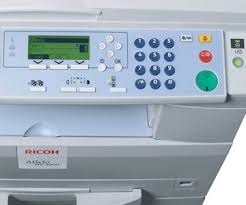 05/35.OBRAS1EQUIPO TOPOGRAFICO CONSISTENTE EN ESTACION TOTAL SOKKIA CX-105 5”, P LASER, 500SP 1 FUNDA GEOECO P/PRISMA AUNIT C/ASA SOK/EC,1 PRISMA DE REFLEXXION SOKKIA UNIVERSAL CANISTER 2  ½ 1 BATERIA TOPCON BDC70 LI-ION 7.2V/5.4ª. P/GRX1-2 ETC CX FX, PORTAPRISMA GEOECO UNITARIO BASC METAL C/ TARJETA NJA-BCO-NGO; 1 CARGADOR DE BATERIAS INTELIG. DOBLE SOKKIA MOD.CDC-68(120V) 1 MEMORIA SOKKIA USB PARA ESTACION TOTAL CX Y FX, 1 BASTON DE APLOMAR SOKKIA 2.5M ALUMINIO C/ FUNDA, 1 ESTUCHE DE PLASTICO DE ALTO IMPACTO P/ SET VERDE, 1 TRIPIE DE ALUMINIO MCA. SOKKIA USO RUDO HERRAJES METALICOS, 1 NIVEL ELECTRONICO MCA 2LS MOD. ORION 20X, 2MM A 30 MTS, 1 TRIPIE DE ALUMINIO DE EXTENCION  MOD, M1NL USO RUDO 5/8´´ 1 ESTADAL ALUMINIO TELES 5M C/BARRAS SOKKIA, 1 NAVEGADOR GARMIN MONTERRA ANDORID, WIFI, CAM 8MPX, COLOR BLU. Y UN 1 ODOMETRO DOGO USO EXTERIOR 30 CMS. DIAM 999 MTS. CON FRENO. SEGÚN FACTURA NO. FI 4480.BUENO05/36.OBRAS1ESCALERA TIJ-EXT 21 3.25 A 5.55 MT. MOD. C2283-21.05/37.OBRAS1ARCHIVERO COLOR NEGRO DE 4 CAJONES.BUENO05/38.OBRAS1MONITOR MARCA LENOVO,  SERIE No. V8-R0947, COLOR NEGRO.(Estaba en Patrimonio)BUENOCPU. MARCA LENOVO, MOD. A00812HS-A70GL, SERIE No. 11S0A68710ZVJ6BP16V0JS, COLOR NEGRO CON BOCINAS INTEGRADAS.BUENO1REVOLVEDORA CIPSA ULTRA-10 C/MOTOR HONDA 9HP C/OLLA DE METALNUEVADirección o Departamento:OFICIALIA MAYORResponsable del Resguardo:C. ADAN MURILLO MURGUÍA.CANTIDAD:DESCRIPCIONEDO. ACTUAL EN QUE SE ENCUENTRA EL BIEN CLAVE:1ESCRITORIO COLOR BEIGE, CON 2 CAJONES.BUENO06/01-OFM1ESCRITORIO ACABADO EN AGLOMERADO, CHICO, COLOR CAFÉ CON 2 CAJONES.REGULAR06/02-OFM1RELOJ CHECADOR DIGITAL  COLOR NEGRO, MARCA NATIONAL SOFT, SERIE 4562912480197, SERIE ELECTRONICA 8881155, CLAVE DE REGISTRO 17871652, CON UN VALOR DE $ 3,500.00 SEGUN FACT. No. 6849 DE FECHA 20 DE JUNIO DE 2013. (CON SOFT WARE)                                                                                                                      BUENO06/03-OFM1IMPRESORA COLOR NEGRO, MARCA EPSON L110, 27PPM N 15PP, C,  MOD. TINTA CONTINUA, MOD. B5210, SERIE No. S3PK034531. FACT. No. 89. BUENO(NUEVA)06/04-OFM1PC MONITOR MARCA: ACER MODELO: AL1511, No. DE SERIE: ETL140813553600BUENO06/05-OFM11-PENTIUM 4  DISCO DURO MEMORIA RAM DD 80 GB, MR 512 MB, SISTEMA OPERATIVO WINDOWS XP  MARCA: GENÉRICA.BUENO06/06-OFM1PC MONITOR, MARCA: ACER, MODELO: X15W, No. DE SERIE: 8200197575.BUENO06/07-OFM1SISTEMA OPERATIVO: WINDOWS XP.PC MONITOR, MARCA: ACER, MODELO: X15W, No. DE SERIE: 8200197575 SOLEDADBUENO06/08-OFM1IMPRESORA MARCA: SAMSUNG MODELO: Ml1915 No. DE SERIE: Z2ldbkd2300029yBUENO06/09-OFM1IMPRESORA COLOR NEGRO, MARCA SAMSUNG ML 1915BUENO06/10-OFM1ARCHIVERO CON 4 GAVETAS COLOR GRISBUENO06/11-OFM1CAJA DE MADERA COLOR CAFE PARA GUARDAR LLAVES. BUENO06/12-OFM1 TELFONO INALAMBRICO COLOR GRIS/PLATA, MARCA VTECH, MODELO CS6219, SERIE NUM HE701636225BUENO06/13-OFM1SILLA C/CODERAS TAPIZADA EN TELA COLOR AZUL/NEGRO.BUENO06/14-OFM1SOPORTE DE PARED PARA PANTALLA STV-060.BUENO1RELOJ CHECADOR DIGITAL ON THE MINUTE 4.0 LECTOR DE HUELLA Z450, P/2018109  S/2480197.BUENO2CAMARAS FOTOGRAFICAS DIGITAL MARCA LUMIX SZ1.BUENO1VIDEOPROYECTOR DIGITAL CON ACCESORIOS DE USO, DLP MS504 SVGA 3000 LUMENES 10000 HORAS TIRO NORMAL, MARCA BENQ, COLOR NEGRO, FACT. No. 28.BUENO1VENTILADOR MARCA MYTEC 3336 D/PISO, 10” INDUSTRI, COLOR METALICO, FACT. No. FV000001046BUENO1 PODIUM MOD. POD042 EN ACRILICO, 1 KIT DE MICROFONO Y LAMPARA CUELLO DE GANSO COLOR PLATA, FACT. NO. 886.BUENO11-Bascula de 1000 kgs. BODEGAS. BUENO06/1-OFM11-Bascula de 60 toneladas BODEGAS. BUENO06/16-OFM22-coladores cónicos BODEGAS. REGULAR06/17-OFM77-Ductos perforados BODEGAS. REGULAR06/18-OFM1Aspersores con motor BODEGAS. REGULAR06/19-OFM1Escritorio secretarial de maderaBODEGAS. REGULAR06/20-OFM.AYTO2Máquinas de escribir estándar BODEGAS. MALO06/21-OFM3Motores eléctricos BODEGAS. REGULAR06/22-OFM1Escalera para escenario BODEGAS. BUENO06/23-OFMDirección o Departamento:HACIENDA MUNICIPAL (EGRESOS)Responsable del Resguardo:LE. MICHEL ADOLFO ALONSO BOCANEGRACANTIDADCANTIDADDESCRIPCION:EDO. ACTUAL EN EL QUE SE ENCUENTRA EL BIENCLAVE:11ARCHIVERO DE MADERA  ACABADO EN AGLOMERADO, UN ENTREPAÑO, COLOR CAFÉ CLARO/GRIS.BUENO007/01-HDA11SILLA EJECUTIVA GIRATORIA CON CODERAS, FORRADA EN TELA, COLOR NEGRO.BUENO007/02-HDA11ESCRITORIO DE MADERA EN ACABADO AGLOMERADO, COLOR CAFÉ CLARO/GRIS.BUENO007/03-HDA11SUMADORA ELECTRICA, MARCA SHARP, MODELO EL-1801V, SERIE No. OD163146, COLOR BLANCO/NEGRO.BUENO007/04-HDA11ARCHIVERO DE MADERA EN ACABADO EN AGLOMERADO, CON 3 GAVETAS, COLOR CAFÉ OBSCURO.BUENO007/05-HDA11TELEFONO INALAMBRICO MARCA PANASONIC, MODELO KX-TG3521MEB, SERIE No. 8LCTD02574, COLOR NEGRO/GRIS OBSCURO.BUENO007/06-HDA11SILLA CON CODERAS DE MADERA, FORRADA EN TELA, COLOR NEGRO.BUENO007/07-HDA11ARCHIVERO ESQUELETO DE 5 ENTREPAÑOS, COLOR GRIS.BUENO007/08-HDA11LOCKER ETERNUM, CON LLAVE, COLOR GRIS.BUENO007/09-HDA11VENTILADOR DE PEDESTAL MARCA VENCOOL, MODELO VC324, SERIE No. MOM 424.BUENO007/10-HDAMESA DE MADERA COLOR CAFÉ/NEGRO.BUENO007/11-HDA22SILLAS GIRATORIAS FORRADAS EN TELA, COLOR NEGRO.BUENO007/12-HDA11PORTA-PC. DE MADERA ACABADO EN AGLOMERADO COLOR CAFÉ/GRIS.BUENO007/13-HDA11ESCRITORIO DE MADERA/METALICO ACABADO EN AGLOMERADO, CON 4 CAJONES, COLOR CAFÉ/BEIGE.BUENO007/14-HDA11SILLA TUBULAR FORRADA EN IMITACION PIEL, COLOR NEGRO/METALICA.BUENO007/15-HDA11SILLA TUBULAR FORRADA EN TELA COLOR NEGRO.BUENO007/16-HDA11PERFORADORA DE 2 ORIFICIOS, COLOR NEGRO.          BUENO007/17-HDA11SUMADORA ELECTRONICA MARCA CANNON, MODELO MP11DX, SERIE No. A 251847, COLOR GRIS/PLATA.BUENO007/18-HDA11PORTAPAPELES DE 3 SEPARADORES COLOR BEIGE.BUENO007/19-HDA11FOTOGRAFIA CON MARCO DE MADERA COLOR CAFÉ CON LA LEYENDA “SEVERIANO PEREZ JIMENEZ, MARIA RULFO E HIJOS, DECADA DE 1900” (FOTO: AUTOR DESCONOCIDO)BUENO007/20-HDA11FOTOGRAFIA CON MARCO DE MADERA COLOR CAFÉ CON LA LEYENDA “ALLA DE DONDE VENIMOS AHORA, AL MENOS TE ENTRETENIAS MIRANDO EL NACIMIENTO DE LAS COSAS: NUBES Y PAJAROS, EL MUSGO (TE ACUERDAS? AQUÍ EN CAMBIO NO SENTIRAS SIN ESE OLOR AMARILLO Y ACEDO QUE PARECE DESTILAR POR TODAS PARTES. Y ES QUE ESTE ES UN PUEBLO DESDICHADO; UNTADO TODO DE DESDICHA” (Pedro Páramo) Foto: Bárbara Torres.BUENO007/21-HDA11FOTOGRAFIA CON MARCO DE MADERA COLOR CAFÉ “CD. SAN GABRIEL (ANTES VENUSTIANO CARRANZA) QUE JUAN RULFO HIZO FAMOSOS POR SU GRAN OBRA LITERARIA”.BUENO007/22-HDA11FOTOGRAFIA CON MARCO DE MADERA COLOR CAFÉ CON LA LEYENDA: “HAY MULTITUD DE CAMINOS JUNTOS. HAY UNO QUE VA PARA CONTLA; OTRO QUE VIENE DE ALLA; OTRO MAS QUE ENFILA DERECHO A LA FILA. ESE QUE MIRA DESDE AQUÍ, QUE NO SÉ PARA DONDE IRA- Y ME SEÑALÓ CON SUS DEDOS EL HUECO DEL TEJADO, ALLI DONDE EL TECHO ESTABA ROTO- ESE OTRO DE POR ACÁ, QUE PASA POR LA MEDIA LUNA Y HAY OTRO MAS, QUE ATRAVIESA TODA LA TIERRA Y ES EL QUE VA MAS LEJOS” (Pedro Páramo) Foto: Bárbara Torres.BUENO007/23-HDA1LAP TOP, PROCESADOR AMD, DISCO DURO DE MEMORIA RAM:DD 300 GB MR 2 GB, SISTEMA OPERATIVO WINDOWS 2007, MARCA: TOSHIBA, MODELO SATELLITE L505d, No. DE SERIE: Z29313861q   LAP TOP, PROCESADOR AMD, DISCO DURO DE MEMORIA RAM:DD 300 GB MR 2 GB, SISTEMA OPERATIVO WINDOWS 2007, MARCA: TOSHIBA, MODELO SATELLITE L505d, No. DE SERIE: Z29313861q   BUENO007/24-HDA11PROCESADOR INTEL PENTIUM 4 DD 80 GB, SIST. OPERATIAVO WINDOWS XP, MARCA AOC, MODELO PCV-RS20MV, SERIE No. DFHC1ha066071.(EMMA)PROCESADOR INTEL PENTIUM 4 DD 80 GB, SIST. OPERATIAVO WINDOWS XP, MARCA AOC, MODELO PCV-RS20MV, SERIE No. DFHC1ha066071.(EMMA)BUENO007/26-HDA1MONITOR MARCA HACER, COLOR NEGRO, SERIE NO. DFHC1HA066071.(EMMA)MONITOR MARCA HACER, COLOR NEGRO, SERIE NO. DFHC1HA066071.(EMMA)BUENO007/27-HDA1TECLADO MARCA ACTECK 2200, SERIE No. 1030065036080 (EMMA)TECLADO MARCA ACTECK 2200, SERIE No. 1030065036080 (EMMA)BUENO007/28-HDA1IMPRESORA MARCA EPSON EX-890, COLOR GRIS SERIE No.JM81002966 (EMMA)IMPRESORA MARCA EPSON EX-890, COLOR GRIS SERIE No.JM81002966 (EMMA)BUENO007/29-HDA1MONITOR DE 36”, COLOR BLANCO, MARCA BENQ,  NUM DE SERIE: (XOCHITL).MONITOR DE 36”, COLOR BLANCO, MARCA BENQ,  NUM DE SERIE: (XOCHITL).BUENO007/30-HDA1TECLADO COLOR PLATA/NEGRO, MARCA MICROSTAR.TECLADO COLOR PLATA/NEGRO, MARCA MICROSTAR.BUENO007/31-HDA1CPU. COLOR NEGRO MARCA LG. No. DE SERIE.CPU. COLOR NEGRO MARCA LG. No. DE SERIE.BUENO007/32-HDA1IMPRESORA MARCA EPSON, MODELO: LQ-590 FX 890, NUM DE SERIE FSQY150622 (XOCHITL)BUENO007/33-HDA1PC PROCESADOR AMD, DISCO DURO DE MEMORIA RAM DD 160 GB,MR 1 GB.(SOCO)BUENO007/34-HDA1MONITOR SWICH DE RED MARCA VORAGO, NO. DE SERIE C0108100169 (SOCO).BUENO007/35-HDA1COPIADORA MOD. 2015, SERIE J9046105316,COLOR BLANCO ADQUIRIDA EL DIA 11/07/2004, SEGÚN FACT. No. 2064 (SE DIO A CUENTA PARA ADQUISICION DE UNA NUEVA)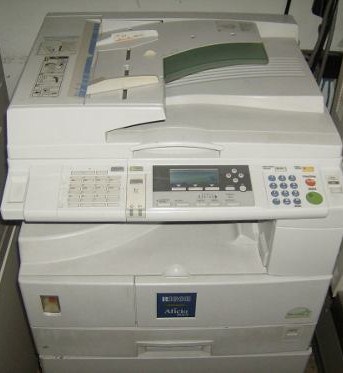 007/36-HDA1COPIADORA AFICIO MP2550, SERIE No.M6425900088. (Nota provisional No. 00540)BUENO007/37-HDA1SILLA DE TRABAJO CAROLINA, COLOR NEGRO. FACT. No POSE/8462046. ADQUIRIDA EL DIA 26/11/2013. (XOCHITL)BUENO007/38-HDA1PC PROCESADOR PENTIUM 4, DISCO DURO MEMORIA RAM DD 80 GB, MR 512 MB, SISTEMA OPERATIVO: WINDOWS XP, MARCA: GENERICA, (XOCHITL)BUENO070/39-HDA1MONITOR MARCA: ACER, MODELO: LCD, NUM DE SERIE: 82103401385 (XOCHITL)BUENO007/40-HDA1IMPRESORA MARCA EPSON, MODELO LQ-540 FX 890, NUM DE SERIE: FSQY150622 XOCHITLREGULAR007/41-HDA1PC PROCESADOR AMD, DISCO DURO DE MEMORIA RAM DD 160 GB,MR 1 GB. ( SOCO)REGULAR007/42-HDA1(SOCO)BUENO007/43-HDA1ESCRITORIO CHICO, COLOR CAFÉ, 2 CAJONES.REGULAR007/44-HDA1SILLA DE TRABAJO SKU 24010, GIRATORIA, COLOR NEGRO.BUENO07/45-HDA1FOLIADOR AUTOMATICOBUENO07/46-HDA1MULTIFUNCIONAL XEROX MOD. 3615DN, COP/IMPRESORA/ESCANER/ESCAN USB SERIE No. A2T-143032. FACT. No. 123.BUENO07/47-HDA1PROCESADOR DVD-RW 24X LG SATA, DDR-3 ADATA 4GB 1333 MHZUDIMM, MICROPROCESADOR INTEL 15 3330 SOC 1155, TARJETA MADRE INTEL DB75EN SOC 1155, GABINETE ACTECK HELIX 600W, COLOR NEGRO TARJETA DE RED PCI, EXPRESS ENCORE 5DB1, TECLADO Y MAUSE LOGITECH MEDIA MK200, FACT. No. 000147. (XOCHITL)BUENO1DIADEMA ALTA FIDELIDAD, PERFECT CHOICE, BOCINAS PC USB AKTEC, FACT. No. 6763.BUENO1PERFORADORA PEGASO 800,BUENO1SUMADORA CANNON P1-DHV, POSTES DE ALUMINIO 38MM25PK, POSTES DE ALUMINIO 50MM 25PK, POSTES DE ALUMINIO 19MM 25PK, FACT. No. POSE/3045386.BUENO1TELEFONO MARCA PANASONIC INALAMBRICO TEG4112, COLOR NEGRO, MODELO KX-TG4111ME, SERIE No. 3ABQA029958.BUENO1ESCRITORIO ESCOLAR PARA TECLADO COLOR NEGRO.BUENO1PAQUETE DE PROGRAMAS DE CAPACITACION VIRTUAL EN INFORMATICA CONTIENE 6 DISCOS: 1) WINDOWX 7, 2) WORK 2010, 3) EXCEL 2010, 4) POWER POINT 2010, 5) OUTLOO 2010, 6) INTERNET. FACT. No. 0054.BUENO1PAQUETE DE PROGRAMAS DE CAPACITACION VIRTUAL EN INFORMATICA CONTIENE 6 DISCOS: 1) ACCES 2010, 2) PUBLISHER 2010, 3) FLASH, 4) PHOTOSHOP, 5) COREL DRAW Y 6) DREAMWAVER. FACT. No. 0054.BUENO1SILLA DE TRABAJO CAROLINA, COLOR NEGRO. FACT. No. POSE/8462046.BUENO1COMPUTADORA HP AIO 205 G1 AMD E1-2500 4GB 500 GB 18.5” UBUNTU E3T79LT P/PCH S/4CE3510511, COLOR NEGRO, FACT. No. 28.BUENO1SISTEMA OPERATIVO CONTABLE GUBERNAMENTAL SOFT 2012, FACT. 0113 Y 0128.BUENO3SILLAS DE TRABAJO GIRATORIAS, FORRADAS EN TELA COLOR NEGRO, CODIGO No S-SK24010. FACT. No. 1919.BUENO1FOLIADOR AUTOMATICO CODIGO FOL-AU., FACT. No. 1919.BUENO1ROTULADOR ELECTRONICO BROTHER PT-90 SERIE C5Z121082, FACT. No.74005.NUEVO1IMPRESORA LASER SAMSUNG SL-M2020 SRIE No. 074FB8GG4A029X, FACT. No.74140.NUEVADirección o Departamento:REGISTRO CIVILResponsable del Resguardo:HEDELMIRA REYES ESTRADACANTIDAD:DESCRIPCIONDESCRIPCIONEDO. ACTUAL EN QUE SE ENCUENTRA EL BIENCLAVE:1ESCRITORIO METALICO CON 5 CAJONES COLOR PLATA/VERDEESCRITORIO METALICO CON 5 CAJONES COLOR PLATA/VERDEBUENO08/01.RC1SILLA GIRATORIA FORRADA EN TELA COLOR NEGRO/BLANCOSILLA GIRATORIA FORRADA EN TELA COLOR NEGRO/BLANCOBUENO08/02.RC1SILLAS GIRATORIAS FORRADA EN TELA COLOR CAFÉ.SILLAS GIRATORIAS FORRADA EN TELA COLOR CAFÉ.BUENO08/03.RC1MÁQUINA DE ESCRIBIR OLIMPIA, SERIE 6680938, COLOR BLANCO/GRIS/NEGRO.MÁQUINA DE ESCRIBIR OLIMPIA, SERIE 6680938, COLOR BLANCO/GRIS/NEGRO.REGULAR08/04.RC1PC PROCESADOR PENTIUM 4 DISCO DURO MEMORIA RAM: DD 80 GB, MR 1 GB, SISTEMA OPERATIVO: WINDOWS XP, MARCA: GENERICA, No. DE INVENTARIO: 10,PC PROCESADOR PENTIUM 4 DISCO DURO MEMORIA RAM: DD 80 GB, MR 1 GB, SISTEMA OPERATIVO: WINDOWS XP, MARCA: GENERICA, No. DE INVENTARIO: 10,BUENO08/05.RC1MONITOR  CON NUM DE SERIE: 75000708440,MONITOR  CON NUM DE SERIE: 75000708440,BUENO08/06.RC1IMPRESORA MARCA LEXMARK, MODELO E120, No. DE SERIE 994MHHG.IMPRESORA MARCA LEXMARK, MODELO E120, No. DE SERIE 994MHHG.BUENO08/07.RC1 PROCESADOR PENTIUM 4, DD 80 GB, WINDOWX XP, MARCA GENERICA, PROCESADOR PENTIUM 4, DD 80 GB, WINDOWX XP, MARCA GENERICA, BUENO08/08.RC1 2VITRINAS DE MADERA  CON 4 VENTANALES DE 2 PUERTAS CON VIDRIO, EN COLOR CAFÉ. VITRINAS DE MADERA  CON 4 VENTANALES DE 2 PUERTAS CON VIDRIO, EN COLOR CAFÉ. BUENO08/09.RC1VENTILADOR DE PEDESTAL MARCA MAN, MODELO: VPG-9016, SERIE NÚM100853949, COLOR BEIGE. VENTILADOR DE PEDESTAL MARCA MAN, MODELO: VPG-9016, SERIE NÚM100853949, COLOR BEIGE. BUENO08/10.RC1PORTAPAPELES, ACABADO EN AGLOMERADO, COLOR BLANCO.PORTAPAPELES, ACABADO EN AGLOMERADO, COLOR BLANCO.BUENO08/11.RC1MOSTRADOR DE MADERA 3 CAJONES, 8 SEPARADORES, COLOR CAFÉ/VERDE. MOSTRADOR DE MADERA 3 CAJONES, 8 SEPARADORES, COLOR CAFÉ/VERDE. BUENO08/12.RC1SILLAS TUBULARES, FORRADAS EN TELA COLOR NEGRO. SILLAS TUBULARES, FORRADAS EN TELA COLOR NEGRO. BUENO08/13.RC1ARCHIVERO DE MADERA ACABADO EN AGLOMERADO CON 4 GAVETAS, COLOR CAFÉ.ARCHIVERO DE MADERA ACABADO EN AGLOMERADO CON 4 GAVETAS, COLOR CAFÉ.REGULAR08/14.RC1FOTOGRAFIA CON MARCO DE MADERA “BUENO, PUES LLEGUÉ A LA PLAZA ME RECARGUÉ EN UN PILAR DE LOS PORTALES VI QUE NO HABÍA NADIE AUNQUE SEGUÍA OLLENDO EL MURMULLO DE MUCHA GENTE EN DÍA DE MERCADO. UN RUMOR PAREJO, SIN TON NI SON PARECIDO AL QUE HACE EL VIENTO SOBRE LAS RAMAS DE UN ÁRBOL EN LA NOCHE CUANDO NO SE VE NI EL ÁRBOL NI LAS RAMAS, PERO SE OLLE EL MURMURAR, ASÍ YA NO DI NI UN PASO MÁS” PEDRO PÁRAMO. FOTO: BÁRBARA TORRES.FOTOGRAFIA CON MARCO DE MADERA “BUENO, PUES LLEGUÉ A LA PLAZA ME RECARGUÉ EN UN PILAR DE LOS PORTALES VI QUE NO HABÍA NADIE AUNQUE SEGUÍA OLLENDO EL MURMULLO DE MUCHA GENTE EN DÍA DE MERCADO. UN RUMOR PAREJO, SIN TON NI SON PARECIDO AL QUE HACE EL VIENTO SOBRE LAS RAMAS DE UN ÁRBOL EN LA NOCHE CUANDO NO SE VE NI EL ÁRBOL NI LAS RAMAS, PERO SE OLLE EL MURMURAR, ASÍ YA NO DI NI UN PASO MÁS” PEDRO PÁRAMO. FOTO: BÁRBARA TORRES.BUENO08/15.RC1FOTOGRAFIA CON MARCO DE MADERA “POR LOS PORTALES DE SAYULA CUANDO EL NIÑO JUAN RULFO NO GOZABAN POR MIEDO A LOS VIOLENTOS ASALTOS QUE CONTINUAMENTE SE SUSCITABAN”FOTOGRAFIA CON MARCO DE MADERA “POR LOS PORTALES DE SAYULA CUANDO EL NIÑO JUAN RULFO NO GOZABAN POR MIEDO A LOS VIOLENTOS ASALTOS QUE CONTINUAMENTE SE SUSCITABAN”BUENO08/16.RC1FOTOGRAFIA CON MARCO DE MADERA “EN LA CASA NUMERO 32 DE LA CALLE FRANCISCO I. MADERO, NACIÓN EN TERCER LUGAR Y A LAS 5 DE LA MAÑANA…FOTOGRAFIA CON MARCO DE MADERA “EN LA CASA NUMERO 32 DE LA CALLE FRANCISCO I. MADERO, NACIÓN EN TERCER LUGAR Y A LAS 5 DE LA MAÑANA…BUENO08/17.RC152LIBROS DE REGISTROS DE NACIMIENTOS DEL AÑO 1901, 1902, 1903, 1904(2) 1905, 1906 1907 1908 1909 1910 1911 1912(2) 1913(2) 1914 1915 1916 1917 1918 1919 1920 1921 1922 1923 1924 1925 1926 1927 1928 1929 1930 1931 1932 1933 1934 1935 1936 1937 1938 1939 1940(3) 1941(2) 1942 1943(2) 1944 1945 1946 1947(2) 1948(2) 1949(2) 1950(2) 1951 1952 1953 1954 1955 1956 1957 1958 1959 1960(2) 1961 1962 1963 1964 1965 1966 1967(3) 1968(2) 1969(2) 1970(2) 1971(4) 1972(2) 1973(3) 1974(4) 1975(3) 1976(2) 1977 1978 1979 1980 1981 1982 1983 1984 1985(3) 1986(2) 1987(2) 1988(3) 1989(2) 1990 1991(2) 1992(2) 1993 1994(2) 1995 1996(2) 1997(2) 1998 1999 2000 2001 2002 2003 2004 2005 2006 2007 2008 2009 2010 2011.LIBROS DE REGISTROS DE NACIMIENTOS DEL AÑO 1901, 1902, 1903, 1904(2) 1905, 1906 1907 1908 1909 1910 1911 1912(2) 1913(2) 1914 1915 1916 1917 1918 1919 1920 1921 1922 1923 1924 1925 1926 1927 1928 1929 1930 1931 1932 1933 1934 1935 1936 1937 1938 1939 1940(3) 1941(2) 1942 1943(2) 1944 1945 1946 1947(2) 1948(2) 1949(2) 1950(2) 1951 1952 1953 1954 1955 1956 1957 1958 1959 1960(2) 1961 1962 1963 1964 1965 1966 1967(3) 1968(2) 1969(2) 1970(2) 1971(4) 1972(2) 1973(3) 1974(4) 1975(3) 1976(2) 1977 1978 1979 1980 1981 1982 1983 1984 1985(3) 1986(2) 1987(2) 1988(3) 1989(2) 1990 1991(2) 1992(2) 1993 1994(2) 1995 1996(2) 1997(2) 1998 1999 2000 2001 2002 2003 2004 2005 2006 2007 2008 2009 2010 2011.130LIBROS DE REGISTROS DE MATRIMONIO DEL AÑO 1901, 1902, 1903, 1904 1905, 1906 1907 1908 1909 1910 1911 1912 1913 1914 1915 1916 1917 1918 1919 1920 1921 1922 1923 1924 1925 1926 1927 1928 1929 1930 1931 1932 1933 1934 1935 1936 1937 1938 1939(2) 1940(2) 1941(2) 1942 1943(2) 1944(2) 1945(2) 1946 1947 1948 1949 1950 1951 1952 1953 1954 1955 1956 1957 1958 1959 1960 1961 1962 1963 1964 1965 1966 1967(2) 1968(2) 1969(2) 1970(2) 1971(2) 1972(2) 1973(3) 1974(2) 1975(2) 1976 1977 1978 1979(2) 1980 1981 1982 1983(2) 1984(2) 1985 1986 1987 1988 1989 1990 1991 1992 1993 1994 1995 1996 1997 1998 1999 2000 2001 2002 2003 2004 2005 2006 2007 2008 2009 2010 2011LIBROS DE REGISTROS DE MATRIMONIO DEL AÑO 1901, 1902, 1903, 1904 1905, 1906 1907 1908 1909 1910 1911 1912 1913 1914 1915 1916 1917 1918 1919 1920 1921 1922 1923 1924 1925 1926 1927 1928 1929 1930 1931 1932 1933 1934 1935 1936 1937 1938 1939(2) 1940(2) 1941(2) 1942 1943(2) 1944(2) 1945(2) 1946 1947 1948 1949 1950 1951 1952 1953 1954 1955 1956 1957 1958 1959 1960 1961 1962 1963 1964 1965 1966 1967(2) 1968(2) 1969(2) 1970(2) 1971(2) 1972(2) 1973(3) 1974(2) 1975(2) 1976 1977 1978 1979(2) 1980 1981 1982 1983(2) 1984(2) 1985 1986 1987 1988 1989 1990 1991 1992 1993 1994 1995 1996 1997 1998 1999 2000 2001 2002 2003 2004 2005 2006 2007 2008 2009 2010 2011126126LIBROS DE REGISTROS DE DEFUNCIONES DEL AÑO 1901, 1902, 1903, 1904 1905, 1906 1907 1908 1909 1910 1911 1912 1913 1914 1915 1916 1917 1918 1919 1920 1921 1922 1923 1924 1925 1926 1927 1928 1929 1930 1931 1932 1933 1934 1935 1936 1937 1938 1939(2) 1940(2) 1941(2) 1942 1943(2) 1944(2) 1945(2) 1946 1947 1948 1949 1950 1951 1952 1953 1954 1955 1956 1957 1958 1959 1960 1961 1962 1963 1964 1965 1966 1967(2) 1968(2) 1969(2) 1970(2) 1971(2) 1972(2) 1973(3) 1974(2) 1975(2) 1976 1977 1978 1979(2) 1980 1981 1982 1983(2) 1984(2) 1985 1986 1987 1988 1989 1990 1991 1992 1993 1994 1995 1996 1997 1998 1999 2000 2001 2002 2003 2004 2005 2006 2007 2008 2009 2010 2011.LIBROS DE REGISTROS DE RECONOCIMIENTOS DE HIJOSDEL AÑO 1985, 1991-1996, 1987-2010, 2011 2012LIBROS DE REGISTROS DE ADOPCION DEL AÑO 1972,1975, 2006-2008LIBROS DE REGISTRO DE INSCRIPCION 1981 DEL AÑO 1981-2010, 2011, 2012.LIBROS DE REGISTRO DE DIVORCIODEL AÑO 1943,1953,1967, 1969,1970, 1973 (2) 1976, 1978(2) 1983, 1984(2) 1991-1995, 1998, 1988-2010, 2011INDICE DE NACIMIENTOS DEL REGISTRO CIVIL DEL AÑO 1861 A 1900 (ESTOS LIBROS SE ENCUENTRAN EN LA CASA DE LA CULTURA “JUAN RULFO”)11SELLO CON LA LEYENDA “OFICIALIA DEL REGISTRO CIVIL 01, DE SAN GABRIEL, JAL.08/18-RC11SELLO CON LA LEYENDA “PRESIDENCIA MUNICIPAL, SAN GABRIEL, JAL.08/18-RCDirección o Departamento:CATASTRO MUNICIPALResponsable del Resguardo:SARA ESTRADA MICHELCANTIDADDESCRIPCIONEDO. ACTUAL EN QUE SE ENCUENTRA EL BIEN.CLAVE:1ESCRITORIO METALICO (EN COMODATO)Bueno09/01-CAT1ESCRITORIO DE MADERA COLOR CAFÉ, 2 CAJONES.REGULAR09/02-CAT1Máquina de escribir marca Olympia, color blanco/negro.REGULAR09/03-CAT1Archivero de 7 gavetas, color verde.REGULAR09/04-CAT1Archivero de madera (comodato)REGULAR09/05-CAT1Mostrador de maderaREGULAR09/06-CAT1Silla secretarial giratoria, color grisREGULAR09/07-CAT1Silla giratoria, color negroREGULAR09/08-CAT1Silla giratoria con coderasREGULAR09/09-CAT11Silla de metal forrada en tela color café.REGULAR09/10-CAT1Mueble para computadoraBUENO09/11-CAT1Anaquel de 6 charolas (en comodato)BUENO09/12-CAT1Anaquel de 5 charolasBUENO09/13-CAT1Silla tipo tijera metálica, color amarillaREGULAR09/14-CAT1Detector de billetes marca AccuBankerBUENO09/15-CAT1Multicontactos color blancoBUENO09/16-CAT1Extensión eléctrica color naranjaBUENO09/17-CAT1Perforadora color negroBUENO09/18-CAT1Sumadora Cannon, color blanco/gris.BUENO09/19-CAT1Ventilador NuventREGULAR09/20-CAT1Teléfono panosonyc, color blanco.BUENO09/21-CAT1Engrapadora color beige, marca PilotREGULAR09/22-CAT1Engrapadora color plata, marca pilotREGULAR09/23-CAT1Engrapadora color negro MAE.REGULAR09/24-CAT1Foliador Sunshine, BUENO09/25-CAT1Sello printy 4924BUENO09/26-CAT1Sello printy 4926 (aut)BUENO09/27-CAT1Sello printy 4927 (pagado)BUENO09/28-CAT1Sello printy 4927 (Cancelador)BUENO09/29-CAT1Tabla de madera con clipBUENO09/30-CAT1Cinta métrica de 50 cms.BUENO09/31-CAT1Escalímetro de 30 cms.BUENO09/32-CAT1Mesa de madera de 3 entrepaños REGULAR09/33-CAT1Mesa de madera de 2 entrepaños.REGULAR09/34-CAT1Extensión eléctrica color blanco.BUENO09/35-CAT1Cuadro de Vida y obra de Juan Rulfo, con la leyenda “Hacienda y Pueblo de Apulco en la década de 1930”BUENO09/36-CAT1Cuadro de madera color café oscuro Vida y obra de Juan Rulfo “En su Ciudad natal, Sayula Jalisco, la casa de la Cultura se llama Juan Rulfo”.BUENO09/37-CAT1Cuadro de madera color café oscuro Vida y obra Juan Rulfo “Entrada principal de la casa en que naciera el literato Juan Rulfo”.BUENO09/38-CAT2Calculadoras marca Casio, color negroREGULAR09/39-CAT1Silla tipo tijera, metálica amarillaREGULAR09/40-CATTaladro marca Black & Decker.BUENO09/41-CAT1JPS Mobile Mapper, marca Magellan, modelo 990603-50, serie No. 143522340107.BUENO09/42-CAT1Memoria SD 2 GB, marca KINGSTON.BUENO09/43-CAT1 Cámara digital (incluye cargador, estuche, cable usb, cargador de pared usb, correa y funda), marca Kodak, modelo EASYSHAREM552, serie No KCTNR12314543.BUENO09/44-CAT1Memoria SD 4 GB,marca Kodak.BUENO09/45-CAT4Baterías recargables AAA, marca Sercom.BUENO09/46-CAT1Lector multitarjetas, marca Multi Dier, Modelo MXS5120S, serie No. 1417182108402.BUENO09/47-CAT1Memoria USB 4 GB (color azul), marca Kingston, modelo DT101.BUENO09/48-CAT1Memoria USB 4 GB (color rojo) marca Emtec, modelo C250.BUENO09/49-CAT1Cp, AMD Dual Core 1214, disco duro 160, Gb y 1 GB de memoria, Windows 7 ultimate, marca Hp, modelo XW4550, serie No. UA90212LF.BUENO09/50-CAT1Impresora de matriz, color gris, marca Epson, modelo FX890, Serie No. E8BY409252.REGULAR09/51-CAT1Impresora Laser, Marca HP,modelo Laserget P1006, serie No. VNB3H65902.BUENO09/52-CAT1Teclado marca True Basix, Modelo TEMM-001, Serie No. 970239002393.BUENO09/53-CAT1Mouse marca Hp, modelo EA167A6.BUENO09/54-CAT1 Monitor Marca Hp, modelo Hl1910, serie No. CNC83R5ZO.BUENO09/55-CAT1CP, AMD phenom II x3B73, disco 500 GB y 4 GB de momoria, marca HP, modelo 6005PRO, serie No. MXLO430GWC.REGULAR09/56-CAT1Impresora Laser, marca Samsung, modelo ML-2855, Serie No. 14FWBKES1000.REGULAR09/57-CAT1Impresora de matriz color gris, marca Epson, modelo FX890, serie No. E8BY386948.BUENO09/58-CAT1 Mouse, marca Hp, modelo EA177A6.BUENO09/59-CAT1Teclado marca Hp, modelo Ku-0316, serie No. BAUDU0JV27GMX.BUENO09/60-CAT1 Monitor marca HP, modelo LE1711, serie No. CNC 0265W5Q.BUENO09/61-CAT1CPU, Intel core 2 duo, E750, disco 500 GB y 4 GB de memoria, Windowx 7 ultimate, marca HP, modelo HP XW9600, serie no. 2UA9461HWT, BUENO09/62-CAT1Impresora inyección de tinta, marca HP, modelo Officejet Pro K8600,serie No. TH9BR22074.BUENO09/63-CAT1Impresora de matriz color negro, marca Epson, modelo FX 890, serie No. NZBY000896.BUENO09/64-CAT1Scanner marca Hp, modelo Scanjet 5590, serie No. L1911B.BUENO.09/65-CAT1 IMPRESORA HP OFFICEJET 7110. (Adquirida el dìa 06/02/2014, fact. No. A015822.BUENO09/66-CAT1TELEFONO INALAMBRICO COLOR NEGRO, MARCA MOTOROLA DECT6.0, SERIE AURI2000, FACT. No. POSE/10930429, BUENO09/67-CAT1IMPRESORA LASERJET HP P1102W, 19 PPM NEGRO, WIFI. SEGÚN FACT. No. 677.BUENO09/68-CATDirección o Departamento:TESORERIA - INGRESOSResponsable del Resguardo:BENITA LOPEZ JIMENEZ.CANTIDAD:DESCRIPCIONDESCRIPCIONEDO. ACTUAL EN QUE SE ENCUENTRA EL BIENCLAVE:CLAVE:1COPIADORA MARCA XEROX, MODELO WORKCENTRE PRO 315, NUM DE SERIE: YP1/004243, COLOR BEIGE/VERDECOPIADORA MARCA XEROX, MODELO WORKCENTRE PRO 315, NUM DE SERIE: YP1/004243, COLOR BEIGE/VERDEBUENO10/01-INGR10/01-INGR1COPIADORA MARCA RICOH, MODELO OFICIO MP2000, NUM DE SERIE: L7096240611COPIADORA MARCA RICOH, MODELO OFICIO MP2000, NUM DE SERIE: L7096240611BUENO10/02-INGR10/02-INGR1ESCRITORIO AGLOMERADO COLOR CAFÉ CLAROESCRITORIO AGLOMERADO COLOR CAFÉ CLAROBUENO10/03-INGR10/03-INGR1LIBRERO DE MADERA CON 8 SEPARADORES COLOR CAFÉ LIBRERO DE MADERA CON 8 SEPARADORES COLOR CAFÉ BUENO10/04-INGR10/04-INGR1ESCRITORIO DE ESCUADRA AGLOMERADO DE 4 CAJONES, COLOR CAFÉ OSCURO. ESCRITORIO DE ESCUADRA AGLOMERADO DE 4 CAJONES, COLOR CAFÉ OSCURO. BUENO10/05-INGR10/05-INGR1ESCRITORIO EN ACABADO AGLOMERADO, CON 4 CAJONES COLOR CAFÉ OSCUROESCRITORIO EN ACABADO AGLOMERADO, CON 4 CAJONES COLOR CAFÉ OSCUROBUENO10/06-INGR10/06-INGR1MAQUINA DE ESCRIBIR OLIMPYA, MODELO SG-3, NUM. DE SERIE 7600276, COLOR BLANCO/GRIS/NEGRO. MAQUINA DE ESCRIBIR OLIMPYA, MODELO SG-3, NUM. DE SERIE 7600276, COLOR BLANCO/GRIS/NEGRO. BUENO10/07-INGR10/07-INGR1PORTAPAPELES 3 SEPARADORES, COLOR NEGROPORTAPAPELES 3 SEPARADORES, COLOR NEGROBUENO10/08-INGR10/08-INGR2PERFORADORAS DE 2 ORIFICIOS COLOR VERDE SECOPERFORADORAS DE 2 ORIFICIOS COLOR VERDE SECOBUENO10/09-INGR10/09-INGR1CAJONERA DE DOS DEPARTAMENTOS COLOR CAFÉ CLAROCAJONERA DE DOS DEPARTAMENTOS COLOR CAFÉ CLAROBUENO10/10-INGR10/10-INGR1TELEFONO INALÁMBRICO MARCA PANASONIC, MODELO, MODELO KX-TG1311MEH, SERIE NUM. 0ICQB506596, COLOR NEGRO.TELEFONO INALÁMBRICO MARCA PANASONIC, MODELO, MODELO KX-TG1311MEH, SERIE NUM. 0ICQB506596, COLOR NEGRO.BUENO10/11-INGR10/11-INGR1SUMADORA CANON, MODELO P170-DH, NUM DE SERIE 2B270938, COLOR BLANCO CON GRISSUMADORA CANON, MODELO P170-DH, NUM DE SERIE 2B270938, COLOR BLANCO CON GRISBUENO10/12-INGR10/12-INGR1SILLA GIRATORIA FORRADA EN TELA, COLOR NEGRO.SILLA GIRATORIA FORRADA EN TELA, COLOR NEGRO.BUENO10/13-INGR10/13-INGR1ARCHIVERO 4 GAVETAS COLOR BEIGEARCHIVERO 4 GAVETAS COLOR BEIGEBUENO10/14-INGR10/14-INGR1GABINETE PARA COPIADORA COLOR GRIS CLARO/GRIS OSCUROGABINETE PARA COPIADORA COLOR GRIS CLARO/GRIS OSCUROBUENO10/15-INGR10/15-INGR1GABINETE PARA COPIADORA COLOR BEIGEGABINETE PARA COPIADORA COLOR BEIGEBUENO10/16-INGR10/16-INGR1SILLA TUBULAR, FORRADA EN IMITACIÓN DE PIEL, COLOR NEGRO.SILLA TUBULAR, FORRADA EN IMITACIÓN DE PIEL, COLOR NEGRO.BUENO10/17-INGR10/17-INGR1MUEBLE PARA COMPUTADORA EN ACABADO AGLOMERADO Y METAL, COLOR CAFÉ CON GRIS.MUEBLE PARA COMPUTADORA EN ACABADO AGLOMERADO Y METAL, COLOR CAFÉ CON GRIS.BUENO10/18-INGR10/18-INGR1SILLA TUBULAR FORRADA EN TELA COLOR NEGRO SILLA TUBULAR FORRADA EN TELA COLOR NEGRO BUENO10/19-INGR10/19-INGR1SUMADORA CANON, MODELO MP11DX, SERIE NÚM. A2123028, COLOR GRIS CON PLATA.SUMADORA CANON, MODELO MP11DX, SERIE NÚM. A2123028, COLOR GRIS CON PLATA.BUENO10/20-INGR10/20-INGR1SUMADORA CANON, MODELO P170-DH, SERIE NÚM. 2B174244, COLOR GRIS (NUEVA)SUMADORA CANON, MODELO P170-DH, SERIE NÚM. 2B174244, COLOR GRIS (NUEVA)BUENO10/21-INGR10/21-INGR1PORTA GARRAFONES, COLOR BLANCO Y 1 GARRAFON DE PLÁSTICOPORTA GARRAFONES, COLOR BLANCO Y 1 GARRAFON DE PLÁSTICOBUENO10/22-INGR10/22-INGR3SILLAS ACOJINADAS CON CODERAS DE MADERA, COLOR CAFÉ. NO. DE INVENTARIO 001 BENITASILLAS ACOJINADAS CON CODERAS DE MADERA, COLOR CAFÉ. NO. DE INVENTARIO 001 BENITABUENO10/23-INGR10/23-INGR1VENTILADOR DE PEDESTAL MARCA VEN COOL, MODELO VC324, SERIE NÚM: K01#332421NM, COLOR NEGRO CON PLATA.VENTILADOR DE PEDESTAL MARCA VEN COOL, MODELO VC324, SERIE NÚM: K01#332421NM, COLOR NEGRO CON PLATA.BUENO10/24-INGR10/24-INGR1VENTILADOR DE PEDESTAL MARCA NUVENT, MODELO WATERLOO, COLOR BLANCOVENTILADOR DE PEDESTAL MARCA NUVENT, MODELO WATERLOO, COLOR BLANCOBUENO10/25-INGR10/25-INGR1ARCHIVERO DE 4 GAVETAS COLOR GRIS.ARCHIVERO DE 4 GAVETAS COLOR GRIS.BUENO10/26-INGR10/26-INGR1ARCHIVERO DE 4 GAVETAS COLOR CAFÉ.ARCHIVERO DE 4 GAVETAS COLOR CAFÉ.BUENO10/27-INGR10/27-INGR1ARCHIVADOR DE MADERA 3 SEPARADORES DOS PUERTAS, COLOR CAFÉ. ARCHIVADOR DE MADERA 3 SEPARADORES DOS PUERTAS, COLOR CAFÉ. BUENO10/28-INGR10/28-INGR1SILLA GIRATORIA FORRADA EN TELA, COLOR NEGRO. SILLA GIRATORIA FORRADA EN TELA, COLOR NEGRO. BUENO10/29-INGR10/29-INGR1SILLA GIRATORIA FORRADA EN TELA COLOR GRIS OBSCURASILLA GIRATORIA FORRADA EN TELA COLOR GRIS OBSCURABUENO10/30-INGR10/30-INGR15 SILLAS DE PLASTICO MARCA CONAFE, COLOR NARANJA.5 SILLAS DE PLASTICO MARCA CONAFE, COLOR NARANJA.BUENO10/31-INGR10/31-INGR1SILLA TUBULAR FORRADA EN TELA COLOR NEGRO.SILLA TUBULAR FORRADA EN TELA COLOR NEGRO.BUENO10/32-INGR10/32-INGR1FOTOGRAFIA CON MARCO DE MADERA COLOR CAFÉ: “María Vizcaíno y Arias, hija da Carlos y Tiburcia, heredó Apulco, en el que su refugio era la iglesia, después del impacto que tuvo el saber que su esposo había muerto” (foto: Bárbara Torres.)FOTOGRAFIA CON MARCO DE MADERA COLOR CAFÉ: “María Vizcaíno y Arias, hija da Carlos y Tiburcia, heredó Apulco, en el que su refugio era la iglesia, después del impacto que tuvo el saber que su esposo había muerto” (foto: Bárbara Torres.)BUENO10/33-INGR10/33-INGR1FOTOGRAFIA CON MARCO DE MADERA COLOR CAFÉ: “Al alba, la gente fue despertada por el repique de las campanas. Era la mañana del 8 de Diciembre. Una mañana gris. No fría, pero gris. El repique comenzó con la campana mayor…” (Pedro Páramo) foto: Bárbara Torres.FOTOGRAFIA CON MARCO DE MADERA COLOR CAFÉ: “Al alba, la gente fue despertada por el repique de las campanas. Era la mañana del 8 de Diciembre. Una mañana gris. No fría, pero gris. El repique comenzó con la campana mayor…” (Pedro Páramo) foto: Bárbara Torres.BUENO10/34-INGR10/34-INGR1FOTOGRAFIA CON MARCO DE MADERA COLOR CAFÉ: “Los padres de Rulfo fueron grandes hacendados dueños de las exhaciendas Guadalupe (ahora Apulco) y de la ex hacienda de San Pedro Toxin donde su padre fue asesinado” foto actual del templo. Foto: Bárbara TorresFOTOGRAFIA CON MARCO DE MADERA COLOR CAFÉ: “Los padres de Rulfo fueron grandes hacendados dueños de las exhaciendas Guadalupe (ahora Apulco) y de la ex hacienda de San Pedro Toxin donde su padre fue asesinado” foto actual del templo. Foto: Bárbara TorresBUENO10/35-INGR10/35-INGR1FOTOGRAFIA CON MARCO DE MADERA COLOR CAFÉ: “desde entones la tierra se quedó baldía y como en ruinas. Daba pena verla llenándose de achaques  con tanta plaga que la invadió en cuanto la dejaron sola” (Pedro Páramo) foto: Bárbara Torres.FOTOGRAFIA CON MARCO DE MADERA COLOR CAFÉ: “desde entones la tierra se quedó baldía y como en ruinas. Daba pena verla llenándose de achaques  con tanta plaga que la invadió en cuanto la dejaron sola” (Pedro Páramo) foto: Bárbara Torres.BUENO10/36-INGR10/36-INGR1FOTOGRAFIA CON MARCO DE MADERA COLOR CAFÉ: “Plaza la Constitución, en Sayula Jal.  foto: de H. J. Gutiérrez.FOTOGRAFIA CON MARCO DE MADERA COLOR CAFÉ: “Plaza la Constitución, en Sayula Jal.  foto: de H. J. Gutiérrez.BUENO10/37-INGR10/37-INGR1FOTOGRAFIA CON MARCO DE MADERA COLOR CAFÉ: “Juan Rulfo en una exposición, circa FOTOGRAFIA CON MARCO DE MADERA COLOR CAFÉ: “Juan Rulfo en una exposición, circa BUENO10/38-INGR10/38-INGR1FOTOGRAFIA CON MARCO DE MADERA COLOR CAFÉ: “traigo saliva espumosa; mastico terrones plagados de gusanos que se me anulan en la garganta y raspan en la pared del paladar… mi boca se hunde, retorciéndose en muecas, perforadas por los dientes que la taladran y devoran. La nariz se restablece. La gelatina de los ojos se derrite. Los cabellos arden en una sola llamarada…” (Pedro Páramo ) foto: Bárbara TorresFOTOGRAFIA CON MARCO DE MADERA COLOR CAFÉ: “traigo saliva espumosa; mastico terrones plagados de gusanos que se me anulan en la garganta y raspan en la pared del paladar… mi boca se hunde, retorciéndose en muecas, perforadas por los dientes que la taladran y devoran. La nariz se restablece. La gelatina de los ojos se derrite. Los cabellos arden en una sola llamarada…” (Pedro Páramo ) foto: Bárbara TorresBUENO10/39-INGR10/39-INGR1FOTOGRAFIA CON MARCO DE MADERA COLOR CAFÉ: “HE NOS HA PEDIDO QUE VOLVAMOS. NOS A PRESTAR SU CASA. NOS HA DADO TODO LO QUE PODAMOS NECESITAR PERO NOS DEBEMOS ESTAR AGRADECIDOS. SOMOS INFORTUNADOS POR ESTAR AQUÍ, POR QUE AQUÍ NO TENDREMOS SALVACION ALGUNA. LO PRESIENTO. (PEDRO PARAMO, FOTO BARBARA TORRES)FOTOGRAFIA CON MARCO DE MADERA COLOR CAFÉ: “HE NOS HA PEDIDO QUE VOLVAMOS. NOS A PRESTAR SU CASA. NOS HA DADO TODO LO QUE PODAMOS NECESITAR PERO NOS DEBEMOS ESTAR AGRADECIDOS. SOMOS INFORTUNADOS POR ESTAR AQUÍ, POR QUE AQUÍ NO TENDREMOS SALVACION ALGUNA. LO PRESIENTO. (PEDRO PARAMO, FOTO BARBARA TORRES)10/40-INGR10/40-INGR1FOTOGRAFIA CON MARCO DE MADERA COLOR CAFÉ: “Esta es mi muerte dijo: El sol se fue volviendo sobre las casas y les devolvió su forma. La tierra en ruinas estaba frente a él, vacía. El calor caldeaba su cuerpo. Sus ojos apenas se movían. Saltaba de un recuerdo a otro desdibujando el presente. De pronto su corazón se detenía y parecía que también se detenía el tiempo. Y el aire de la vida. (Pedro Páramo ) foto: Bárbara TorresFOTOGRAFIA CON MARCO DE MADERA COLOR CAFÉ: “Esta es mi muerte dijo: El sol se fue volviendo sobre las casas y les devolvió su forma. La tierra en ruinas estaba frente a él, vacía. El calor caldeaba su cuerpo. Sus ojos apenas se movían. Saltaba de un recuerdo a otro desdibujando el presente. De pronto su corazón se detenía y parecía que también se detenía el tiempo. Y el aire de la vida. (Pedro Páramo ) foto: Bárbara TorresBUENO10/41-INGR10/41-INGR1FOTOGRAFIA CON MARCO DE MADERA COLOR CAFÉ: “Justina Díaz entro en el dormitorio de Susana, San Juan y puso el romero sobre la repisa. Las cortinas cerradas impedían el paso de la luz, así que en aquella obscuridad solo se veía la sombra, solo adivinaba. Supuso que Susana, San Juan seguía dormida ella deseaba que siempre estuviera  dormida. La sintió así y se alegró. Pero entonces oyó un suspiro lejano, como salido de un rincón de aquella pieza obscura”(Pedro Páramo) (foto tomada en la casa donde nació Juan Rulfo) (foto: Bárbara Torres)FOTOGRAFIA CON MARCO DE MADERA COLOR CAFÉ: “Justina Díaz entro en el dormitorio de Susana, San Juan y puso el romero sobre la repisa. Las cortinas cerradas impedían el paso de la luz, así que en aquella obscuridad solo se veía la sombra, solo adivinaba. Supuso que Susana, San Juan seguía dormida ella deseaba que siempre estuviera  dormida. La sintió así y se alegró. Pero entonces oyó un suspiro lejano, como salido de un rincón de aquella pieza obscura”(Pedro Páramo) (foto tomada en la casa donde nació Juan Rulfo) (foto: Bárbara Torres)BUENO10/42-INGR10/42-INGR1Silla de trabajo, Carolina, color negro (Adquirida el día 28/Sept/2013) Silla de trabajo, Carolina, color negro (Adquirida el día 28/Sept/2013) NUEVA10/43.INGR10/43.INGR1Sumadora color negro, marca Sharp EL1750PIII.Sumadora color negro, marca Sharp EL1750PIII.NUEVA10/44.INGR10/44.INGR1LAMPARA LD20 DETECTORA DE BILLETES, MARCA CIASA, COLOR NEGRO. (ADQUIRIDA EL DIA 09/ENERO/2014, FACT. C1292)NUEVANUEVA10/45-INGR10/45-INGR1CALCULADORA FR2650T, COLOR BEIGE, (FACT. C1292)NUEVANUEVA10/46-INGR10/46-INGR1SELLO OFICIAL CON LA LEYENDA “PRESIDENCIA MUNICIPAL, MPIO. DE SAN GABRIEL, JAL.”BUENOBUENO10/47-INGR10/47-INGR1SELLO OFICIAL CON LA LEYENDA “CANCELADO”.BUENOBUENO10/48-INGR10/48-INGR1SELLO OFICIAL CON LA LEYENDA “SAN GABRIEL, JALISCO. HACIENDA MUNICIPAL.”BUENOBUENO10/50-INGR10/50-INGR1CPU. HP COMPAQ, MARCA SONY, COLOR GRIS CLARO, SERIE No.   MXD40103T8.10/51-INGR10/51-INGR1IMPRESORA MARCA EPSON, COLOR GRIS, MODELO: P361A SERIE No.E8BY269207.10/52-INGR10/52-INGR1TECLADO COLOR GRIS, SERIE No. N09B01496. (LIDIA)10/53-INGR10/53-INGR1CPU. MARCA ACTECK, COLOR NEGRO10/54-INGR10/54-INGRMONITOR MARCA ACER, SERIE No. ETLCE0D00884220CC158520 10/54-INGR1IMPRESORA MARCA EPSON, SERIE No. E8BY369316  COLOR GRIS.10/56-INGR1TECLADO MARCA GENIUS COLOR NEGRO, SERIE No. ZCE878600749. (BRENDA)10/57-INGR1MONITOR MARCA LENOVO, COLOR NEGRO,10/58-INGR1CPU. MARCA THINK STATION, SERIE SU8R2769,10/59-INGR10/60-INGR10/61-INGRDirección o Departamento:ECOLOGIAResponsable del Resguardo:GIOVANNI BARAJAS ROSALES.CANTIDADDESCRIPCION:EDO. ACTUAL ENQUE SE ENCUENTRA EL BIEN:CLAVE:1SELLO CON LA LEYENDA “DIRECCION DE AGUA POTABLE, San Gabriel Jal.BUENO11/01-ECOL2 (TOMOS) CARTOGRAFIA DE LA COMISION NACIONAL FORESTAL JALISCO 2013.BUENO11/05-ECOLDirección o Departamento:PROMOCION ECONOMICAResponsable del Resguardo:C. MARGARITA GARCIA LEAL.CANTIDAD:DESCRIPCIONDESCRIPCIONEDO. ACTUAL EN QUE SE ENCUENTRA EL BIEN.CLAVE:1SILLA GIRATORIA,FORRADA EN TELA, COLOR GRIS/NEGROSILLA GIRATORIA,FORRADA EN TELA, COLOR GRIS/NEGROREGULAR12/01-PROM1ARCHIVERO DE MADERA, ACABADO EN AGLOMERADO, 4 GAVETAS, COLOR NEGROARCHIVERO DE MADERA, ACABADO EN AGLOMERADO, 4 GAVETAS, COLOR NEGROBUENO12/02-PROM1ARCHIVERO COLOR NEGRO, 4 GAVETAS.ARCHIVERO COLOR NEGRO, 4 GAVETAS.BUENO12/03-PROM1ARCHIVERO METALICO, 3 GAVETAS, COLOR BEIGEARCHIVERO METALICO, 3 GAVETAS, COLOR BEIGEBUENO12/04-PROM1TELEFONO INALAMBRICO, MARCA PHILIPS, COLOR NEGRO MODELO CD180, SERIE No. GD041238508621. TELEFONO INALAMBRICO, MARCA PHILIPS, COLOR NEGRO MODELO CD180, SERIE No. GD041238508621. BUENO12/05-PROM1PORTAPAPELES METALICO, 3 SEPARADORES, COLOR BEIGEPORTAPAPELES METALICO, 3 SEPARADORES, COLOR BEIGEBUENO12/06-PROM1MUEBLE DE MADERA, 2 SEPARADORES, COLOR NARANJAMUEBLE DE MADERA, 2 SEPARADORES, COLOR NARANJABUENO12/07-PROM1SILLA GIRATORIA FORRADA EN TELA, COLRO NEGROSILLA GIRATORIA FORRADA EN TELA, COLRO NEGROREGULAR12/08-PROM1ESCRITORIO DE MADERA CHICO, COLOR CAFÉ OSCURO/NEGRO.ESCRITORIO DE MADERA CHICO, COLOR CAFÉ OSCURO/NEGRO.BUENO12/09-PROM1ESCRITORIO SECRETARIAL 2 CAJONES, COLOR CAFÉ CLARO.ESCRITORIO SECRETARIAL 2 CAJONES, COLOR CAFÉ CLARO.BUENO12/10-PROM1MUEBLE P/COMPUTADORA, COLOR BLANCO/NEGRO EN AGLOMERADOMUEBLE P/COMPUTADORA, COLOR BLANCO/NEGRO EN AGLOMERADOBUENO12/11-PROM3SILLAS DE PLASTICO MARCA CONAFE, COLOR NARANJA.SILLAS DE PLASTICO MARCA CONAFE, COLOR NARANJA.BUENO12/12-PROM1 CAMARA FOTOGRAFICA DIGITAL LUMIX, COLOR NEGRO, MARCA PANASONIC, MODELO  DMC-SZ1PU-K, FACT.TAGA-4467.CAMARA FOTOGRAFICA DIGITAL LUMIX, COLOR NEGRO, MARCA PANASONIC, MODELO  DMC-SZ1PU-K, FACT.TAGA-4467.BUENO12/13-PROM1SERIE DE 3 SILLAS UNIDAS DE PLASTICO Y METAL COLOR BEIGE/NEGRO. SERIE DE 3 SILLAS UNIDAS DE PLASTICO Y METAL COLOR BEIGE/NEGRO. BUENO12/14-PROM1TELEFONO INALAMBRICO MARCA UNIDEN, MODELO DECT.6.0. SERIE NUMERO BN80037287M COLOR NEGRO.TELEFONO INALAMBRICO MARCA UNIDEN, MODELO DECT.6.0. SERIE NUMERO BN80037287M COLOR NEGRO.REGULAR12/15-PROM1ESCRITORIO SECRETARIAL CON MUEBLE SEPARADO DE MADERA, ACABADO EN AGLOMERADO, 2 CAJONES, COLOR TINTO/NEGRO.BUENOBUENO12/16-PROM12/16-PROM1PROCESADOR PENTIUM 4, MEMORIA RAM DD 80 GB, WINDOWX XP, MARCA GENERICABUENOBUENO12/17-PROM12/17-PROM1MONITOR, MARCA HACER MODELO X163W, BUENOBUENO12/18-PROM12/18-PROM1IMPRESORA MARCA  SAMSUNG, MODELO SCX-3200,SERIE No. Z61OBFBB100271T.BUENOBUENO12/19-PROM12/19-PROM1PROCESAROR PENTIUM 4, DD 20 GB. MAR 1 GB., WINDOWX XP, MARCA GENERICABUENOBUENO12/20-PROM12/20-PROM1MONITOR MARCA HACER, MODELO X163W, 04708447440BUENOBUENO12/21-PROM12/21-PROM1CPU. GHIA QC J1900/2GB/500GB/DVD/SFF. FACT. No. A025042NUEVONUEVO1MONITOR 21.5 LED GHIA WIDE NEGRO PIA. NUEVONUEVODirección o Departamento:JURIDICOResponsable del Resguardo:LIC. CIRILO SÁNCHEZ GALINDO.CANTIDAD:DESCRIPCIONEDO. ACTUAL EN QUE SE ENCUENTRA CLAVE:1ARCHIVERO METALICO, COLOR BEIGE, 2  SEPARADORES MALO13/01-JUR1SILLA CON CODERA DE PLASTICO, FORRADA EN TELA, COLOR NEGRO.REGULAR13/02-JUR1MUEBLE PARA COMPUTADORA ACABADO EN AGLOMERADO, COLOR CAFÉ/METALICO.BUENO13/03-JUR2SILLAS DE PLASTICO MARCA CONAFE, COLOR NARANJA.BUENO13/04-1JUR13/04-2JUR1SILLA TUBULAR FORRADA EN IMITACION PIEL, COLOR NEGROREGULAR13/05-JUR1ARCHIVERO DE MADERA, COLOR NATURAL, 2 PUERTAS, 3 ENTREPAÑOS.BUENO13/06-JUR1PIZARRON DE CAUCHO COLOR CAFÉ, CON MARCO DE METAL.BUENO13/07-JUR1SILLA CON CODERAS DE MADERA, FORRADA EN TELA COLOR NEGRO.REGULAR13/08-JUR1MESA DE MADERA DE 62cm X 1.10 m., COLOR NATURAL.BUENO13/09-JUR1VENTILADOR DE PEDESTAL, MARCA FAN STAR MODELO 3123, COLOR BLANCO.BUENO13/10-JUR1TELEFONO PANASONIC, MODELO KXTS550MEW, /SERIE NUM. 8BAAA051496, COLOR BLANCO.REGULAR13/11-JUR1MONITOR LCD EMACHINES, COLOR NEGRO, MODELO E180HV, SERIE No. 10706450885.BUENO13/12-JUR1CPU. MARCA AMD SEMPTON, COLOR NEGRO, MODELO PX-400RMFUN, SERIE 021103006502.BUENO13/13-JUR1IMPRESORA MARCA SAMSUNG, COLOR NEGRO, MODELO ML-1675, SERIE No. 26H4BEBB00825N.BUENO13/14-JUR1RATON COLOR NEGRO, SERIE No. X71757501979.BUENO13/15-JUR2BOCINAS MARCA ACTECK, COLOR NEGRO, SERIE No. 279309684379.BUENO13/16-JUR1TECLADO MARCA GENIUS, COLOR NEGRO, MODELO No. KU-0138, SERIE No. ZCE117200849.BUENO13/17-JUR1REGULADOR COLOR HUESO, MARCA MICROSTAR, SERIE No. 1625117605.BUENO13/18-JURDirección o Departamento:BIBLIOTECA PUBLICA MUNICIPALResponsable del Resguardo:ROSA ISELA PRECIADO ZAMORACANTIDADDESCRIPCIONEDO. ACTUAL EN QUE SE ENCUENTRACLAVE:1STAN DE METAL DE 5 CHAROLAS COLOR GRISBUENO14/01-BPM1STAN DE METAL DE 6 CAHORALES COLOR GRISBUENO14/02-BPM2BANCOS DE MADERA COLOR MADERA.BUENO14/03BPM5MESAS GRANDES DE MADERA COLOR MADERA.BUENO14/04-BPM3MESAS CHICAS DE MADERABUENO14/05-BPM30 SILLAS GRANDES DE MADERABUENO14/06-BPM30SILLAS CHICAS DE MADERABUENO14/07-BPM1MUEBLE PARA COMPUTO COLOR MADERA CLARO.BUENO14/08-BPM1ESCRITORIO COLOR MADERABUENO14/09-BPM1ARCHIVERO C/ 4 CAJONES METALICO.BUENO14/10-BPM1SILLAS SECRETARIALES GIRATORIASBUENO14/11-BPM1TELEVISOR MARCA SONY 29” ADQUIRIDO CON EL 50% EL MUNICIPIO Y EL 50% CONTRIBUYERON LAS PERSONAS QUE A CUDEN A CONSULTA DE LIBROS.BUENO14/12-BPM1VIDEO VHS MARCA PHILLIPS SE ADQUIRIO  CON EL APOYO DEL 50% CONTRIBUYERON LAS PERSONAS QUE ACUDEN A CONSULTA DE LIBROSBUENO14/13-BPM.2SILLAS SECRETARIALES GIRATORIASREGULAR14/14-BPM1MUEBLE P/COMPUTO COLOR MADERA.REGULAR14/15-BPM.3STAN METALICOS 5 CHAROLAS COLOR GRIS.14/16-BPM.3ENCICLOPEDIAS CON 8 TOMOS DE AUTOAYUDA Y 3 PAQUETES CON CD`S CADA UNO, LLAMADO “EL PODER DEL PENSAMIENTO POSITIVO”. FACT. No. 2258.BUENO14/17-BPM.Dirección o Departamento:AGUA POTABLE Y ALCANTARILLADO.Responsable del Resguardo:MARCO ANTONIO ESTRADA LOMELI.CANTIDAD:DESCRIPCIONEDO. EN QUE SE ENCUENTRACLAVE:1ARCHIVERO COLOR GRIS, 4 GAVETASREGULAR15/01AGUA1PIZARRON DE CORCHO CON MARCO METALICO, COLOR CAFÉ.REGULAR15/02AGUA1 TELEFONO MARCA PANASONIC, SERIE NUM. KX-TS550ME.BUENO15/03AGUA1 LAP TOP, MARCA TOSHIBA, PROCESADOR INTEL CELERON M, DISCO DURO MEMORIA RAM, DD 80 GB MR 1 GB, SISTEMA OPERATIVO WINDOWS 2007, MODELO A-135. MI, DE SERIE 67595189K.BUENO15/04AGUA1CONTENEDOR DE 1200 LTS., COLORBLANCO CON ALUMINIO COMO PROTECCION.BUENO15/05AGUA4DOSIFICADORES MODELO LMI MILTON ROY (P151-398) FACT.  No. 0863.BUENO15/07AGUA1BOMBA P/ AGUA MONOFASICA, MARCA EVANS, 1 HP. FACT. No. 4174.Dirección o Departamento:PATRIMONIO MUNICIPALResponsable del Resguardo:MARÍA DE JESÚS YÁÑEZ ARROYOCANTIDAD:DESCRIPCION:EDO. ACTUAL EN QUE SE ENCUENTRA EL BIENEDO. ACTUAL EN QUE SE ENCUENTRA EL BIENEDO. ACTUAL EN QUE SE ENCUENTRA EL BIENCLAVE:1MONITOR MARCA LENOVO,  SERIE No. V8-R0947, COLOR NEGRO.BUENOBUENOBUENO16-01.PATR1CPU. MARCA LENOVO, MOD. A00812HS-A70GL, SERIE No. 11S0A68710ZVJ6BP16V0JS, COLOR NEGRO CON BOCINAS INTEGRADASBUENOBUENOBUENO16-02.PATR1 MOUSE COLOR NEGRO, MARCA LENOVO BUENOBUENOBUENO16-03.PATR1ESCRITORIO GRANDE METALICO COLOR BEIGE CON GRIS, 4 CAJONES AL LADO IZQUIERDO, 3 AL DERECHO Y 1 CAJON EN EL CENTRO CON LLAVE.BUENOBUENOBUENO16-04.PATR1SILLA SECRETARIAL GIRATORIA, FORRADA EN TELA COLOR NEGROBUENOBUENOBUENO16-05-PATR1SILLA FORRADA EN TELA COLOR NEGRO.BUENOBUENOBUENO16-06-PATR1ARCHIVERO METALICO, COLOR BEIGE CON 4 CAJONES.BUENOBUENO16-07-PATR16-07-PATR1ROTULADOR DYMO ORGANIZER EXPRES 12967 (08035)ROTULADOR DYMO ORGANIZER EXPRES 12967 (08035)BUENO16-08-PATR16-08-PATRCANTIDADDESCRIPCIONEDO. ACTUAL EN QUE SE ENCUENTRA:CLAVE:1CARTILLAS 2004CARTILLAS 2005DOC. DE CARTILLAS 2006.DOC. DE CARTILLAS 2007.DOC. DE  CARTILLAS 2008DOC. DE CARTILLAS 2009.DOC. DE CARTILLAS 2010DOC. DE CARTILLAS 2011DOC. DE CARTILLAS 20121LIBRO No. 1 DE LA CLASE 1924 A 1935, COMPLETOSE ENCUENTRA EN ARCHIVO DE LA CASA DE LA CULTURA1LIBRO No. 2 DE LA CLASE 1927 A 1933, COMPLETOSE ENCUENTRA EN ARCHIVO DE LA CASA DE LA CULTURA1LIBRO No. 3 DE LA CLASE 1936 A 1941, COMPLETOSE ENCUENTRA EN ARCHIVO DE LA CASA DE LA CULTURA1LIBRO No. 4 DE LA CLASE 1942 A 1946 COMPLETOSE ENCUENTRA EN ARCHIVO DE LA CASA DE LA CULTURA1LIBRO No. 5 DE LA CLASE 1947 A 1952, COMPLETOSE ENCUENTRA EN ARCHIVO DE LA CASA DE LA CULTURA1LIBRO No. 6 DE LA CLASE 1953 A 1960, COMPLETOSE ENCUENTRA EN ARCHIVO DE LA CASA DE LA CULTURA1LIBRO No. 7 DE LA CLASE 1961 A 1969, COMPLETOSE ENCUENTRA EN ARCHIVO DE LA CASA DE LA CULTURA1LIBRO DE LA CLASE 1976 A 1997, COMPLETOSE ENCUENTRA EN OFICINA.1SELLO CON LA LEYENDA JUNTA MPAL. DE RECLUTAMIENTO E INSTRUCCIÓN SAN GABRIEL, JALISCO.EN OFICINA1 RODILLO COLOR ROJO.EN OFICINADirección o Departamento:ESPACIO Y CULTURA DEL AGUA DEL MUNICIPIO.Responsable del Resguardo:GIOVANNI ROSALES BARAJAS.CANTIDAD:DESCRIPCIONOBSERVACIONES Y EDO. ACTUAL EN QUE SE ENCUENTRA EL BIENCLAVE:1MEMORY STICK, MARCA SANCISK SD CARD 2GB.BUEN ESTADO. CONTRATO DE COMODATO CON COMISION ESTATAL DEL AGUA.17-01CULTAGUA1CAMARA DIGITAL, MARCA SAMSUNG MOD. ES65 10.2 MEGAPIXELES, DE 2.5” LCD, SX OPCIONAL ZOMM LENS, CARGADOR Y BATERIA INCLUIDOS, SERIE No. 090IC90Z4014272, CONTROL No. CEA-5102-011-1056.MAL ESTADO.CONTRATO DE COMODATO CON COMISION ESTATAL DEL AGUA17-02CULTAGUA1BOCINAS MARCA LOGITECH LS11, MODELO S-00035, SISTEMA DE BOCINAS ESTEREO 2.0 ALIMENTACION 120 V-66 65MA, POTENCIA DE SALIDA 3 WATTS RMS.MAL ESTADOCONTRATO DE COMODATO CON COMISION ESTATAL DEL AGUA17-03CULTAGUA1PROYECTOR MARCA VIEWSONIC DLP MULTIFUNCION PROJECTOR, CABLE RGB, CABLE DE ALIMENTACION CONTROL REMOTO CON PILAS, 2700 LUMEN, PROJ SVGA, 3000: 1,5-VID, RGB,DB15,3D READY. SERIE No. RYT103101915.BUEN ESTADOCONTRATO DE COMODATO CON COMISION ESTATAL DEL AGUA.17-04CULTAGUA1CPU MARCA E”MACHINES OS WINDOWX 7 STARTER, CPU AMD ATHLON II 160 PROCESADOR RAM 2 GB HDD, HDD 320 HDD, OPCIONAL DVD-CUOER MULTIDRIVE. VIDEO NVIDIA GE FORCE 6150SE GRAPHICS, LAS INTEGRATED LAN 10/100/1000, MODEN NONE, KEYBOARD PS2 OPCIONAL MOUSE WEBCAM NONE SPEAKER NONE, BIOS P01-A1 SERIE No. PTNBT080123101F13700.BUEN ESTADOCONTRATO EN COMODATO CON COMISION ESTATAL DEL AGUA.17-05CULTAGUA1MONITOR 19” W/48,14 CM. MODELO V193WB. RESOLUCION 1440X900, BRILLO 10000:1MAX (ACM), TIEMPO DE RESPUESTA SMS, ANGULO DE VISION 160º.(H), 160º(V), GRADO DE ENERGIA 50/60HZ, 1.5, COLOR NEGRO, CABLE ELECTRONICO US (PA). SERIE No. ETLC1080850170279A4233.BUEN ESTADOCONTRATO EN COMODATO CON COMISION ESTATAL DEL AGUA.17-06CULTAGUA1SILLA SECRETARIAL GIRATORIA, CON BASE DE 5 PUNTAS CON RUEDAS, SISTEMA DE ELEVACION NEUMATICO, ASIENTO Y RESPALDO ACOJINADOS Y TAPIZADOS EN TELA NEGRA.MAL ESTADOCONTRATO EN COMODATO CON COMISION ESTATAL DEL AGUA.17-07CULTAGUA30SILLA PLASTICO INYECTADA UNA PIEZA EN POLIPROPILENO BLANCO, CON BRAZOS Y MEDIDAS DE 88X50.5X55 MARCA DUNA.BUEN ESTADO.CONTRATO EN COMODATO CON COMISION ESTATAL DEL AGUA17-08CULTAGUA1ESCRITORIO TIPO GRAPA CON MEDIDAS DE 1.20 MTS X 60 MTAS X.75 MTS CON UN CUERPO GAJONERO /1 CAJON PAPELERO Y 1 GAVETA DE ARCHIVO) CHAPA DE SEGURIDAD, CORREDERAS DE EXTENSION JALADERAS METALICAS TIPO ARCO, TORNILLO NIVELADOR PARA AJUSTE DE ALTURA, FABRICADO EN MELANINA DE 28 Y 16 MM, COBLE AR DE 1era. CALIDAD, TERMINACIONES DE PVC TIMOLDING, MARCA OFILINEA.17-09CULTAGUA1LIBRERO DE PISO CON MEDIDAS DE 1.80 MTS X .80 MTS X .40 MTS CON 4 ENTREPAÑOS (5 HUECOS) LA PARTE DE ABAJO CON PUETAS, CHAPA DE SEGURIDADD, JALADERA TIPO ARCO, TORNILLO NIVELADOR PARA AJUSTE DE ALTURA, FABRICADO EN MELANINA DE 28 Y 16 MM DOBLE CARA 1ERA. CALIDAD TERMINACIONES EN PVC TIMOLDING OFILINEA.BUEN ESTADO. CONTRATO EN COMODATO CON COMISION ESTATAL DEL AGUA.17-10CULTAGUA1SELLO CON LA LEYENDA “DIRECCION DE AGUA POTABLE, San Gabriel Jal.BUENO17-11CULTAGUADirección o Departamento:CASA DE LA CULTURA (CRONISTA MUNICIPAL).Responsable del Resguardo:PROFR. JOSE DE JESUS GUZMAN MORA.CANTIDAD:DESCRIPCION:OBSERVACIONES Y EDO. ACTUAL EN QUE SE ENCUENTRA EL BIENCLAVE:1PROCESADOR INTEL CELERON CPU. 2.80 GHZ. DISCO DURO DE 448 MB, MARCA SONY VAIO, MODELO PCG-9 RCP, SERIE No. 3501605, VERSION 2002BUENO18/01-CULT1PROCESADOR INTEL PENTIUM 4 CPU 1.80 GHZ., DE 512 MB. DISQUETE WRITER, WINDOWX XP VERS. 2002, MARCA LIBRA, MODELO ACTIVE COOL, SERIE No. 0002491.BUENO18/02-CULT1 IMPRESORA LASER SANSUNG MONOCROMATICA, MODELO ML-1660, SERIE No. 24VOBFEZ400177.BUENO18/03-CULT1MONITOR LCD MARCA HACER, MODELO AL-1516-A SERIE No. ETL7108048728092594210.BUENO18/04-CULT1TECLADO PERFECT CHOICE, MODELO PC-200697, SERIE No. L148200697.BUENO18/05-CULT1MOUSE PERFECT CHOICE, MODELO PC-043881, SERIE 18/01-CULT12/15No. L147043881.BUENO18/06-CULT2BOCINAS PERFECT CHOICE, MODELO PC-111641. SERIE No. L139111641.BUENO18/07-CULT1PROGRAMA DE INSTALACION IMPRESORA SANMSUNG MOD. ML-1660, SERIE No. JC-46-000474ª., VERSION 1.03.BUENO18/08-CULT1MESA COLOR CAFÉ, CON SOPORTES METALICOS COLOR NEGRO.REGULAR18/09-CULT1ARCHIVERO 4 GAVETAS, COLOR……MALO18/10-CULT1PINZAS MECANICAR TRUPPER SAE1045.BUENO18/11-CULT2CUADROS CON FOTOGRAFIAS DE SOR MARGARITA Y SOR PAZ NAVARRO DE LA MORA (DONACION DEL PROFR. JOSE DE JESUS GUZMAN MORA)BUENO18/12-CULT1CUADRO CON FOTO DE LA HACIENDA TELCAMPANA.BUENO18/13-CULT1CAMARA FOTOGRAFICA MARCA POLAROY ANTIGUA (DONADA POR EL LIC. GABRIEL DE LA LIMA RODRIGUEZ)REGULAR18/14-CULT1CAMARA DE VIDEO ANTIGUA MARCA JBC PARA CASSETE VHS EN REGULAR CONDICIONES CON ESTUCHE Y CABLES (DONADO POR EL LIC. GABRIEL DE LA LIMA RGUEZ.)18/15-CULT1PROYECTOR DE CINE ANTIGUO 8 MM. MARCA KODAKSCOPE, SERIE 3160 EN COLOR CAFÉ CON MANUFACTURA EN ROCHESTER USA.18/16-CULT1ACORDION ITALIANO DE TECLAS MARCA FARINELLI DE DOS OCTAVAS Y MEDIA CON 5 VOCES EN COLOR GRIS CON SU ESTUCHE, TODO EN BUENAS CONDICIONES.BUENO18/17-CULT18CUADROS EN COLOR VERDE SECO, CON FOTOS DE FRAY JOSE MOJICA EN REGULARES CONDICIONES.BUENO18/18-CULT1RECONOCIMIENTO CON MARCO, COLOR CAFÉ CLARO, OTORGADO A LA CASA DE LA CULTURA POR LA SRIA. DEL CONSEJO ESTATAL PARA EL DIALOGO CON LOS SECTORES PRODUCTIVOS CON MOTIVO DE LA 29 SEMANA ESTATAL DE CULTURA LABORAL.BUENO18/19-CULT1MESA COLOR CAOBA C/ PATAS METALICASREGULAR18/20-CULT1ARCHIVERO METALICO COLOR GRIS 4 CAJONESREGULAR18/21-CULT1LOCKER GRIS, CON LLAVES (BUENO18/22-CULT1LOCKER GRIS, CON LLAVES.BUENO18/23-CULT1SILLA DESLISABLE P/ OFICINAREGULAR18/24-CULT1PLACA DE CEMENTO Y PIEDRA CON ALEGORIAMALO18/25-CULT1PLACA CON ALEGORIA LUCHA ARMADA, QUEBRADA.MALO18/26-CULT1PLACA OVALADA PEQUEÑA ESFINGE DE CADETE.REGULAR18/27-CULT3PLACAS DE CANTERA CON LEYENDA CASI BORRADA (1)MALO18/28-CULT2PUERTAS DE MADERA DE LA ANTIGUA CARCEL.MALO18/29-CULT1ASTA METALICA ANTIGUA CON SU BANDERA.MALO18/30-CULT1SILLA METALICAMALO18/31-CULT2MESA PLEGABLE PEQUEÑA DE PLASTICO.MALO18/32-CULT2MESAS CONVERTIBLE (TABLON Y 2 BANCOS) C/U.REGULAR18/33-CULT1ESCRITORIO GRANDE, 2 CAJONES, COLOR CAFÉ OSCURO.REGULAR18/34-CULT1BANCO DE MADERA SALON DE LA BANDA DE MUSICA.BUENO18/35-CULT1LAMPARA DE ESCRITORIO CON FOCO.BUENO18/36-CULT1ESCUDO NACIONAL GRANDE Y REDONDO.REGULAR18/37-CULT1PINTURA ESCUDO DEL 4º. CENTENARIO DE SAN GABRIEL.REGULAR18/38-CULT5PAISAJES DE SAN GABRIEL PINTADOS AL OLEO.18/39-CULT1PINZAS MECANICAS COLOR NEGRO/PLATA MARCA TRUPPERBUENO18/40-CULT1PINTURA DE FRAY JOSE MOJICA AL OLEO.BUENO18/41-CULT1DECRETO DEL TITULO DE CIUDAD IMPRESO EN SEDA.BUENO18/42-CULT1DECRETO DEL TITULO DE CIUDAD IMPRESO EN PAPELBUENO18/43-CULT1FOTO NOCTURNA PLAZA DE ARMAS DE 1978.BUENO18/44-CULT3ESTANTES METALICOS COLOR GRIS.BUENO18/45-CULT2CUADROS ENMARCADO (ESCRITOS DE 1881)BUENO18/46-CULT1CUADRO CON FOTO DEL PBRO. IRENEO MONROYBUENO18/47-CULT5CUADROS ENMARCADOS ESCRITOS DEL SIGLO XVI.BUENO18/48-CULT3CUADROS ENMARCADOSCON MAPAESCRITOS DEL SIGLO XVI.BUENO18/49-CULT4CUADROS ENMARCADOS CON MAPA DEL SIGLO XVIII 1731-1787BUENO18/50-CULT5CUADROS ENMARCADOS MAPA DE MEXICO, 1822.BUENO18/51-CULT1CUADRO CARTA DE PORFIRIO DIAZ 1900BUENO18/52-CULT1CUADRO GRANDE CON MAPA SAN GABRIEL DE 1990BUENO18/53-CULT1 FOTOGRAFIA GRANDE BANDA IRENEO MONROY 1931.BUENO18/54-CULT1CUADRO CON MARCO BANDO DE HIDALGO DE 1810.BUENO18/55-CULT1CUADRO MOJICA PELICULA “LA CRUZ Y LA ESPADA”BUENO18/56-CULT1PLACA CRISTAL 100 REPRESENTACIONES “PEDRO PARAMO”BUENO18/57-CULT1CUADRO CON TEXTO TELEGRMA DEL AÑO DE 1879BUENO18/58-CULT1CUADRO FOTO DE DON JACINTO CORTINA EN 1915.BUENO18/59-CULT1CUADRO FOTO DELA VIRGEN INMACULADA EN 1905.BUENO18/60-CULT1 FOTO DEL MONUMENTO A CRISTO REY EN 1950.BUENO18/61-CULT1CUADRO FOTO BANDA DEL PRESIDENTE EN 1945.BUENO18/62-CULT1CUADRO FOTO DE SALVADOR ESCUDERO DE 1998BUENO18/63-CULT1CUADRO FOTO DEL EQUIPO SILVER EN 1962.BUENO18/64-CULT1CUADRO FOTO “TIPICA TOSCANO” EN 1944.BUENO18/65-CULT1FOTO DE LA JUNTA DE CAMINOS EN EL AÑO DE 1921.BUENO18/66-CULT1CERTIFICADO “ARCHIVO HISTORICO” SAN GABRIEL 2009.BUENO18/67-CULT1CUADRO CON ACTA DE INDEPENDENCIA DE 1810.BUENO18/68-CULT2MESAS CHICAS CON BASE METALICA.BUENO18/69-CULT1MESA DE PLASTICO BLANCA   CUADRADA.BUENO18/70-CULT1ESCRITORIO GRANDE (SIN CAJONES).BUENO18/71-CULT1GUILLOTINA METALICABUENO18/72-CULT1PINZAS DE PUNTA  TRUPERBUENO18/73-CULT1SELLO DE LA CASA DE LA CULTURABUENO18/74-CULT1LIBRO DE REGISTRO DE NACIMIENTOS DE 1861-1900.BUENO18/75-CULT1LIBRO EMPASTADO DE REGISTRO DE VISITAS 2010.BUENO18/76-CULT1VENTILADOR DE PEDESTAL DE 3 VELOCIDADESBUENO18/77-CULT1ANAQUEL DE PLASTICO DE CINCO ENTREPAÑOSBUENO18/78-CULT1PIEDRA EN RELIEVE DE MIGUEL MONTENEGROBUENO18/79-CULT1CUADRO CON FOTO DE JOSE DE JESUS CHAVARIN V.BUENO18/80-CULT1PIZARRON METALICO EN EL PASILLO DE ENTRADABUENO18/81-CULT1CUADRO DONADO POR U. BARRAGAN (ROSTO RULFO)BUENO18/82-CULT1ANAQUEL DE MADERA GRANDE (ARCHIVO 1)BUENO18/83-CULT2ANAQUELES DE MADERA MEDIANOS (ARCHIVO 2 Y 3)BUENO18/84-CULT7ANAQUELES  METALICOS CON 5 ENTREPAÑOS BUENO18/85-CULT1MASCARA DE MADERA TITULADA “JABALI”BUENO18/86-CULT1PELICULA “LOS CONFINES” 1987.BUENO18/87-CULT1PELICULA DEL “OLVIDO NO ME ACUERDO” DEL AÑO 2006.BUENO18/88-CULT4PERRO LADRANTEBUENO18/89-CULT1PINTURA AL OLEO “DAMA EN EL RIO”BUENO18/90-CULT1PINTURA CARACTERES CHINOS COLOR NEGROBUENO18/91-CULT1FOTOGRAFIA GRANDE SAN GABRIEL 1940BUENO18/92-CULT1FOTOGRAFIA GRANDE CON 3 PERSONAJES.BUENO18/82-CULT1FOTOGRAFIA ANTIGUA CALLE DE DEGOLLADOBUENO18/83-CULT1FOTOGRAFIA GRUPO REVOLUCIONARIOS EL SALTO 1915BUENO18/84-CULT1FOTOGRAFIA PANORAMICA DESDE EL CERRITO 2010.BUENO18/85-CULT1FOTOGRAFIA ANTIGUA PLAZA AMAT EN 1904BUENO18/86-CULT63CDS. SEXTO CONCURSO CUENTO RULFIANO 2012.BUENO18/87-CULT1FOTO DE JOSE MOJICA: MADRE Y TIA.BUENO18/88-CULT1FOTO DE JOSE MOJICA MAMÁ CON GUITARRA.BUENO18/89-CULT1FOTO DE JOSE MOJICA CON SU PERRITO.BUENO18/90-CULT1FOTO DE JOSE MOJICA CON SU MAMÁ ELEGANTE.BUENO18/91-CULT1FOTO DE JOSE MOJICA CON SU HABITO “CARMELITA”BUENO18/92-CULT1FOTO DE JOSE MOJICA CON LUCRECIA BORI.BUENO18/93-CULT1FOTO DE JOSE MOJICA CON CRUCIFIJO EN LA HABANA .BUENO18/94-CULT1FOTO DE JOSE MOJICA EN HOLLYWOOD CON SOMBRERO.BUENO18/95-CULT1FOTO DE JOSE MOJICA EL CAPITAN AVENTURERO.BUENO18/96-CULT1FOTO DE JOSE MOJICA ROSTRO EN CUBA.BUENO18/97-CULT1FOTO MOJICA (PRIMERA COMUNION CON JUAN JOSE) .BUENO18/98-CULT1FOTO MOJICA (HAY QUE CASAR AL PRINCIPE)BUENO18/99-CULT1FOTO DE MOJICA TOMANDO PONCHE.BUENO18/100-CULT1FOTO DE MOJICA (A LOS 5 AÑOS DE EDAD)BUENO18/101-CULT1FOTO DE MOJICA EN SU (PRIMERA COMUNION)BUENO18/102-CULT1FOTO MOJICA (CADETE ESTUDIANTE AGRICULTURA)BUENO18/103-CULT1FOTO JOSE MOJICA (EN NEW YORK EN 1918)BUENO18/104-CULT1JOSE MOJICA EN (OPERA THAIS)BUENO18/105-CULT1FOTO JOSE MOJICA SU (MAMA EN SANTA MONICA)BUENO18/106-CULT1FOTO DE JOSE MOJICA (EN HOLLYWOOD AUTOGRAFIADA)BUENO18/107-CULT1FOTO DE JOSE MOJICA (CON SU MAMA EN LA PUERTA)BUENO18/108-CULT1FOTO JOSE MOJICA (ORDENACION EN 1947)BUENO18/109-CULT1FOTO DE JOSE MOJICA (EN SILLA DE RUELLAS)BUENO18/110-CULT1FOTO DE JOSE (MOJICA CON SU PRIMA LUCHA)BUENO18/111-CULT1FOTO DE JOSE MOJICA (BAUTIZO DE ESMERALDA PAZ)BUENO18/112-CULT1FOTO DE JOSE MOJICA CON (RAFAEL RAMIREZ Y NIÑOS)BUENO18/113-CULT1FOTO DE JOSE MOJICA( CON FRAY MARCOS ANGUIANO)BUENO18/114-CULT1FOTO JOSE MOJICA (EN MADRID EN 1954)BUENO18/115-CULT1FOTO DE JOSE MOJICA (EN EL PATIO DE SU CASA)18/116-CULT1FOTO DE JOSE MOJICA CON EL SEÑOR DE LA MISERICORDIA)BUENO18/117-CULT1FOTO DE JOSE MOJICA CON EL PBRO. ADOLFO PEREZ RICO)BUENO18/118-CULT28 FOTOS FAMILIARES DE JUAN RULFOBUENO18/119-CULT14FOTOS TOMADAS POR JUAN RULFO (FONDO ROJO)BUENO18/120-CULT40FOTOS TOMADAS POR BARBARA TORRES.BUENO18/113-CULT1DEL 1º. ENERO DE 1869 AL 28 DE ENERO DE 1871BUENO18/114-CULT1DEL 1º. ENERO DE 1876 AL 10 DE MARZO DE 1879BUENO18/115-CULT1DEL 13 DE MARZO DE 1879 AL 27 DE DICIEMBRE DE 1880.BUENO18/116-CULT1DEL 1º. DE ENERO AL 30 DIC. DE 1881 (23 PAG. BLANCO)BUENO18/117-CULT1DEL 1º. ENERO AL 31 DE DIC. DE 1883 (27 PAG. BLANCO)BUENO18/118-CULT1DEL 1º. DE ENERO AL 29 DE DIC. DE 1884 (47 PAG.BLANCO)BUENO18/119-CULT1DE 1º. ENERO DE 1886 AL 20 DE FEB. DE 1888.BUENO18/120-CULT1DE 27 FEB. DE 1888 A 20 DE MARZO DE 11891.BUENO18/121-CULT1DE 1º. ENERO A 18 DIC. DE 1899 (CARPETA)BUENO18/122-CULT1DE 1º. ENERO 1901 A 10 DIC. DE 1902.BUENO18/123-CULT1DE 1º. ENERO AL 30 DIC. DE 1903 (32 PAG. BLANCAS)BUENO18/124-CULT1DEL 1º. ENERO AL 28 NOV. DE 1904.BUENO18/125-CULT1DE 1º. ENERO DE 1908 AL 9 AGOSTO DE 1911.BUENO18/126-CULT1DEL 14 AGOSTO AL 18 NOV. DE 1913.BUENO18/127-CULT1DEL 26 AGOSTO DE 1917 A 25 DE NOV. 1919BUENO1DEL 1º. DE DIC. DE 1919 AL 15 NOV. DE 1922.BUENO18/128-CULT1DEL 22 DIC. DE 1925 AL 1º. DE ENERO DE 1929BUENO18/129-CULT1DEL 1º. SEPT. DE 1929 AL 7 DE DIC. DE 1936.BUENO18/130-CULT1DEL 1º. ENERO 1939 AL 6 DE OCTUBRE 1940BUENO18/131-CULT1DEL 31 DIC. DE 1942 AL 14 MAYO DE 1961 Y 1962BUENO18/132-CULT1DE 31 DIC. DE 1961 (SOLO 4 PAGS.)BUENO18/133-CULT1DEL 1º. ENERO DE 1962 A 3 DE FEBRERO DE 1969 (14 PAG. BLANCO)BUENO18/134-CULT1DEL 1º. DE ABRIL DE 1969 AL 31 DIC. DE 1970.BUENO18/135-CULT1DEL 1º. ENERO AL 1º. DE DIC. DE 1971.BUENO18/136-CULT1DEL 31 DE DIC. DE 1971 AL 25 ABRIL DE 1973BUENO18/137-CULT1DE 31 DIC. 1972 A 1º. ENERO DE 1978BUENO18/138-CULT1DEL 1º. ENERO DE 1978 (FINAL) A 31 DIC. DE 1986.BUENO18/139-CULT1DEL 1º. MARZO DE 1987 AL 17 DE ABRIL 1991.BUENO18/140-CULT1DEL 16 OCTUBRE 1997 A 20 DE MARZO 1998.BUENO18/141-CULT1DE 4 DE MARZO DE 1888 AL 31 DE DIC. DE 1889.BUENO18/142-CULT1DEL 5 DE ENERO DE 1888 AL 27 ENERO DE 1896BUENO18/143-CULT1DEL 1º. ENERO AL 31 DIC. 1890 BUENO18/144-CULT1DEL 2 ENERO DE 1891 AL 6 ENERO DE 1892.BUENO18/145-CULT1DEL 5 DE ENERO DE 1892 AL 31 DE JULIO DE 1894BUENO18/146-CULT1DEL 1º. AGOSTO DE 1894 AL 31 DIC. DE 1896.BUENO18/147-CULT1DEL 1º. OCTUBRE DE 1889 AL 9 OCTUBRE DE 1895BUENO18/148-CULT1DEL 29 OCTUBRE DE 1898 AL 5 MARZO DE 1900.BUENO18/149-CULT1DEL 5 MARZO 1900 AL 13 FEB. 1901.BUENO18/150-CULT1DEL 1º. ABRIL 1902 AL 7 FEB. DE 1913.BUENO18/151-CULT1DEL 1º. ENERO 1901 AL 11 DIC. 1902.BUENO18/151-CULT1DEL 20 MARZO 1902 AL 31 OCTUBRE 1903.BUENO18/152-CULT1DEL 1º. NOV. 1903 AL 11 NOV. 1904.BUENO18/153-CULT1DEL 1º. ENERO AL 25 OCT. 1904.BUENO18/154-CULT1DEL 11 NOV. 1904AL 14 JUNIO DE 1905.BUENO18/155-CULT1DEL 25 OCT. DE 1904 AL 6 DE DIC. 1907.BUENO18/156-CULT1DEL 29 OCTUBRE 1906 AL 30 SEPT. DE 1907.BUENO18/157-CULT1DEL 1º. OCT. DE 1907 AL 6 OCTUBRE 1908.BUENO18/158-CULT1DEL 12 MARZO DE 1908 AL 28 JUNIO DE 1911.BUENO18/159-CULT1DEL 10 DE JULIO DE 1911 AL 17 FEB. DE 1914BUENO18/160-CULTDEL 23 JULIO DE 1912 AL 15 DE FEB. DE 1914.BUENO18/161-CULTDEL 15 FEB. AL 30 DE SEPT DE 1914.BUENO18/162-CULTDEL 30 DE SEPT. DE 1914 AL 11 DE FEB. 1916.BUENO18/163-CULTDEL 23 OCT. DE 1916 AL 28 MAYO DE 1917BUENO18/164-CULTDEL 1º. DE ENERO 1918AL 20 DE AGOSTO 1918BUENO18/165-CULTDEL 21 DE AGOSTO DE 1918 AL 8 DE FEBRERO DE 1920BUENO18/166-CULTDEL 10 DE FEBRERO AL 31 DE DICIENBRE DE 1920BUENO18/167-CULTDEL 1º. DE ENERO DE 1930 AL 28 DE DICIEMBRE DE 1931BUENO18/168-CULTLIBROS MINUTAS DE EDUCACION DE 1898 A 1908BUENO18/169-CULTLIBRO DELGADO 1. CONSIGNAS DE 1888-1890BUENOLIBRO 2. ENTRADAS-SALIDAS PRESOS 1891-1894.BUENOLIBRO 3. ENTRADAS SALIDAS PRESOS 1894-1901.BUENOLIBRO DELGADO 4. PRESOS DE 1899-1914BUENOLIBRO 5. OFICIOS ENVIADOS DE 1901 A 1902.BUENOLIBRO DELGADO 6. ACUERDOS DE AYTO. 1903.BUENOLIBRO DELGADO 7. ENTRADAS-SALIDAS PRESOS 1903.BUENOLIBRO DELGADO 8. ENTRADA SALIDAS PRESOS 1905-1906. BUENOLIBRO 9. REGISTROS BIENES MOSTRENCOS 1905-1912.BUENOLIBRO 10. PRESOS CONSIGNADOS 1907-1909.BUENOLIBRO DELGADO 11. PRESOS 1907-1909.BUENOLIBRO 12 ENTRADA SALIDA PRESOS 1909 A 1914BUENOLIBRO DELGADO 13 SENTENCIAS DE 1912-1913.BUENOLIBRO 14. REGISTRO CONOCIMIENTOS 1912-1914.BUENOLIBRO 15 CUENTAS DE LA ACORDADA 1916-1918BUENOLIBRO 16 ACTAS E PROTESTA DE 1917-1919BUENOLIBRO 17. PROTESTA 1917-1920 DECRETO No. 1839.BUENOLIBRO 18. ACTAS DE PROTSTA DE 1925-1929BUENOLIBRO 19 ACTAS DE PROTESTA DE 1929-1937BUENOLIBRO 20. LIBRETA CONOCIMIENTOS 1931-1937BUENOLIBRO 21. CUADRANE CRIMINAL DE 1938-1945.BUENOLIBRO 22.  REGISTRO CORRESONDENCIA 1939-1940.BUENOLIBRO 23. REPARTO DE CORRESPONDENCVIA 1939-1940.BUENOLIBRO 24. REGISTRO DE PRESOS EN 1916-1919.BUENOLIBRO 25. CONTRIBUYENTES 1917-1918.BUENOLIBRO 26. CUENTAS COMANDANCIA 1817-1917.BUENOLIBRO 27 CUADRANTE CRIMINAL 1922 A 1934.BUENOLIBRO 28. REGISTRO DE LICENCIAS 19125.BUENOLIBRO DELGADO 29. PRESUPUESTOS DE 1925 A 1928.BUENOLIBRO 30 ENTRADA-SALIDA PRESOS 1929-1932.BUENOLIBRO 31. REGISTRO DE SOLARES 1930-1931.BUENOLIBRO 32. TOMA DE PROTESTAS. 1936 A 1941.BUENOLIBRO DELGADO 33. OFICIOS ENVIADOS EN 1937.BUENOLIBRO 34. REGISTRO TESORERIA DE 1938-1941.BUENOLIBRO 35. OFICIO RECIBIDO  JUZGADO 1947 1948.BUENOLIBRO 36. ACTAS DE PROTESTA. 1941 Y 1962.BUENOLIBRO 37. LIBRO OFICIOS JUZGADO. 1905 1965.BUENO1LIBRO EN BLANCOBUENOREGISTRO DE PROPIEDADES EN 1897 (1)BUENOREGISTRO DE PROPIEDADES DE AGOSTO 3-1897 (2)BUENOREGISTRO DE PROPIEDADES EN EL AÑO 1900.BUENOCORRESPONDENCIA DE V.S. ORDAZ 1906-1907.BUENOREGISTRO DE CATASTRO DEL AÑO DE 1933.BUENOREGISTRO DE CEDULAS CATASTRALES EN 1942 -1971.BUENOLEGAJO ANOTACIONES CATASTRALES 1899 Y 1900.BUENOMANIFESTACIONES FINCAS URBANAS 1899 (A)BUENOMANIFESTACIONES FINCAS URBANAS 1899 (B)BUENOMANIFESTACIONES FINCAS URBANAS 1899.BUENOMANIFESTACIONES FINCAS URBANAS DEL AÑO 1900, LETRAS DE LA CH, A LA L.BUENOMANIFESTACIONES FINCAS URBANAS 1900 (M) FEBRERO.BUENOMANIFESTACIONES FINCAS URBANAS 1900 (M) ENERO.BUENOMANIFESTACIONES FINCAS URBANAS 1900 DE LA LETRA N A LA Z. BUENOLEGAJO  ANOTACIONES CATASTRALES (1) 1900-1901BUENOLEGAJO  ANOTACIONES CATASTRALES (2) 1901-1902BUENOLEGAJO  ANOTACIONES CATASTRALES (3) 1902-1903BUENOLEGAJO  ANOTACIONES CATASTRALES (4) 1902-1902BUENOLEGAJO  ANOTACIONES CATASTRALES (5) 1903-1904BUENOLEGAJO  ANOTACIONES CATASTRALES (6) 1904-1905BUENOLEGAJO  ANOTACIONES CATASTRALES (7) 1905-1906BUENOLEGAJO  ANOTACIONES CATASTRALES (8) 1905-1906BUENOLEGAJO  ANOTACIONES CATASTRALES (9) 1905-1906BUENOLEGAJO  ANOTACIONES CATASTRALES (10) 1906-1907BUENOLEGAJO  ANOTACIONES CATASTRALES (11) 1907-1908BUENOLEGAJO  ANOTACIONES CATASTRALES (12) 1907- BUENO1908BUENOLEGAJO  ANOTACIONES CATASTRALES (13) 1908-1909BUENOLEGAJO  ANOTACIONES CATASTRALES (14) 1909-1910BUENOLEGAJO  ANOTACIONES CATASTRALES (15) 1909-1910BUENOLEGAJO  ANOTACIONES CATASTRALES (16) 1910-1911BUENOLEGAJO  ANOTACIONES CATASTRALES 17) 1910-1911BUENOLEGAJO  ANOTACIONES CATASTRALES (18) 1911-1912BUENOLEGAJO  ANOTACIONES CATASTRALES (19) 1911-1912BUENOLEGAJO  ANOTACIONES CATASTRALES 20) 1912-1913BUENOLEGAJO  ANOTACIONES CATASTRALES (21) 1910-1913BUENOLEGAJO  ANOTACIONES CATASTRALES (22) 1913-1914BUENOLEGAJO  ANOTACIONES CATASTRALES (23) DE 1913BUENOLEGAJO  ANOTACIONES CATASTRALES (24) DE 1914BUENOLEGAJO  ANOTACIONES CATASTRALES (25) 1914-1915BUENOLEGAJO  ANOTACIONES CATASTRALES (26) 1914-1915BUENOLEGAJO  ANOTACIONES CATASTRALES (27) 1915-¿???BUENOLEGAJO  ANOTACIONES CATASTRALES (28) 1915-1916BUENOLEGAJO  ANOTACIONES CATASTRALES (29) 1916-1917BUENOLEGAJO  ANOTACIONES CATASTRALES (30) DE 1917.BUENOLEGAJO  ANOTACIONES CATASTRALES (31) 1917-1918BUENOLEGAJO  ANOTACIONES CATASTRALES (32) 1918-1919BUENOLEGAJO  ANOTACIONES CATASTRALES (33) 1918-1919BUENOLEGAJO  ANOTACIONES CATASTRALES (34) 1919-1920BUENOLEGAJO  ANOTACIONES CATASTRALES (35) 1919-1920BUENOLEGAJO  ANOTACIONES CATASTRALES (36) 1920-1921BUENOLEGAJO  ANOTACIONES CATASTRALES (37) 1920-1921BUENOLEGAJO  ANOTACIONES CATASTRALES (38) 1921-1922BUENOLEGAJO  ANOTACIONES CATASTRALES (39) 1922-1923BUENOLEGAJO  ANOTACIONES CATASTRALES (40) 1922-1923BUENOLEGAJO  ANOTACIONES CATASTRALES (41) 1923-1924BUENOLEGAJO  ANOTACIONES CATASTRALES (42) 1924-1925BUENOLEGAJO  ANOTACIONES CATASTRALES (43) 1924-1925BUENOLEGAJO  ANOTACIONES CATASTRALES (44) 1925-1926BUENOLEGAJO  ANOTACIONES CATASTRALES (45) 1925-1926BUENOLEGAJO  ANOTACIONES CATASTRALES (46) 1926-1927BUENOLEGAJO  ANOTACIONES CATASTRALES (47) 1927-1928BUENOLEGAJO  ANOTACIONES CATASTRALES (48) 1927-1928BUENOLEGAJO  ANOTACIONES CATASTRALES (49) 1928-1929BUENOLEGAJO  ANOTACIONES CATASTRALES (50) 1928-1929BUENOLEGAJO  ANOTACIONES CATASTRALES (51) 1928-1929BUENO7LIBROS CON  ANOTACIONES CATASTRALES DE LA LETRA “A” A LA “Z”BUENO4LIBROS DE ANOTACIONES CATASTRALESBUENO4LIBROS DE CATASTRO DE OFICINA DE RENTAS DE SAN GABRIEL DEL AÑO DE 1928 A 1940.BUENO26LIBROS DE PROTOCOLIZACION E INTESTADOS DE 1883 A 1916.BUENO14LIBROS DE TOMO DE DECRETOS CONGRESO DE JALISCO.BUENO38LIBROS DE NACIMIENTO DEL REGISTRO CIVIL DE 1861 A 1900.BUENO34LIBROS DE DEFUNCION DEL REGISTRO CIVIL DE 1861 A 1900.BUENO36LIBROS DE MATRIMONIOS DEL REGISTRO CIVIL DE 1870 A 1900.BUENO1COPIA DEL TITULO DE PROPIEDAD DE LA ESCRITURA PUBLICA NUMERO 2644 DE LA CASA DE LA CULTURA.  BUENODirección o Departamento:RASTRO MUNICIPAL NUEVOResponsable del Resguardo:MVZ. RUBEN DELGADILLO MARTINEZCANTIDAD:DESCRIPCIONEDO. ACTUAL EN QUE SE ENCUENTRACLAVE:1PLATAFORMA TRIPLE FIJA ALTA TIPO PEDESTALBUENO19/01-RASNVO1 POLIPASTO GRUA ELECTRICA.BUENO19/02-RASNVO4ARBOLADURA CON 8 GANCHOS PARA TRANSPORTAR CORTE DE CERDOBUENO19/03-RASNVO1PLATAFORMA FIJA DOBLE ALTURA TIPO PEDESTAL PARA CORTES EN CANAL.BUENO19/04-RASNVO1POLISTAL GRUA ELECTRICA PARA ELEVACIONES DE BOVINOS.BUENO19/05-RASNVO33 LAMINAS PINTRO CALIBRE 26 DE 5.20X1.BUENO19/06-RASNVO13SOLERAS DE ½ X 2 ½ 3/8 X 3 PULGADADAS.BUENO19/07-RASNVO11CURVAS DE 9 X 1.20BUENO19/08-RASNVO40COLGADERAS TIPO ESTANDARBUENO19/09-RASNVO8VIGAS IPC DE 6 X 18.60 DE 6.10 MTS.BUENO19/10-RASNVO31.5MONTENES DE 8X8BUENO19/11-RASNVO1PLATAFORMA FIJA DOBLE ALTURA TIPO PEDESTAL PARA CORTE CANAL.BUENO19/12-RASNVO1 ATURDIDOR ELECTRONICO PARA PORCINOS.BUENO19/13-RASNVO2ROLLOS DE ALAMBRONBUENO19/14-RASNVO2PUERTAS GUILLOTINA PARA CONTROLAR ENTRADA DE GANADO BOVINO.BUENO19/15-RASNVO3COLGANTES DE SOLERA DE TALON INVERTIDO.BUENO19/16-RASNVO1MANGUERA DE 25 MTS. GRUESA COLOR VERDEBUENO19/01-RM1PORTA CABEZAS DE 6 GANCHOS COLOR GRISBUENO19/02-RM1BOMBA DE AGUA COLOR AZULBUENO19/03-RM1MANGUERA DE 10 MTS. COLOR VERDEBUENO19/04-RM4MEDIOS TAMBOS DE PLASTICO COLOR AZUL.BUENO19/05-RM1ASPERSORA MARCA SWISSMEX DE 15 LITROSBUENO19/06-RM1MANGUERA DE 30 MTS. GRUESA ¾ COLOR VERDEBUENO19/07-RM1CARRETILLA MARCA TRUPER COLOR AZUL.BUENO19/08-RM1PALA GRANDE C/ CABO DE MADERA.BUENO19/09-RMDirección o Departamento:PARQUE  INFANTILResponsable del Resguardo:NOE ARMENTA PEREZCANTIDAD:DESCRIPCIONEDO. ACTUAL EN QUE SE ENCUENTRAEDO. ACTUAL EN QUE SE ENCUENTRACLAVE1RESBALADILLA GRANDE DE COLORESBUENOBUENO20/01-PARQ1RESBALADILLA MEDINA DE COLORESBUENOBUENO20/02-PARQ4JUEGOS DE COLUMPIO GRANDES CON 3 ASIENTOS DE COLORES.BUENOBUENO20/03-PARQ2SUBE Y BAJA DE COLORESBUENOBUENO20/04-PARQ1LICUADORA DE COLORESBUENOBUENO20/05-PARQ2JUEGOS PARA HACER LAGARTIJAS (AROS) DE COLORES.BUENOBUENO20/06-PARQ2JUEGOS DE ARAÑA DE COLORESBUENOBUENO20/07-PARQ2ESCALERAS DE SOGA DE COLORES.BUENOBUENO20/08-PARQ2JUEGOS DE COLUMPIOS CHIQUITOS CON 3 ASIENTOS DE COLORES.BUENOBUENO20/09-PARQ1TOBOGAN DE PUENTE COLGANTE Y ESCALERA DE COLORES.BUENOBUENO20/10-PARQ2CANASTILLAS PARA BASQUET-BOL DE COLORES.BUENOBUENO20/11-PARQ1TERRAZA CON LAMINA DE ALUMINIOBUENOBUENO20/12-PARQ2ANUNCIOS.BUENOBUENO20/13-PARQ1ROCIADORA DUPLEXBUENOBUENO20/14-PARQ2ARAÑAS DE FIERROBUENOBUENO20/15-PARQ2MANGUERAS DE 25 MTS. UNA DE COLOR VERDE Y OTRA BLANCO.BUENOBUENO20/16-PARQ1PALA CON CABO DE MADERABUENOBUENO20/17-PARQ1AZADON CON CABO DE MADERABUENOBUENO20/18-PARQ1PODADORA MARCA DUPLEXBUENOBUENO20/19-PARQ1ESCALERA DE MADERABUENOBUENO20/20-PARQ1CARRETILLA MARCA TRUPER COLOR AZULBUENOBUENO20/21-PARQ1TIJERAS DE PODAR CON CABO DE MADERA.BUENOBUENO20/22-PARQ4EJERCITADORES COLOR20/23-PARQ1JUEGO DE UNA SOLA PIEZA CON 2 RESBALADEROS, COLORJUEGO DE UNA SOLA PIEZA CON 2 RESBALADEROS, COLORBUENO20/24-PARQ3COLUMPIOS COLORCOLUMPIOS COLORBUENO20/25-PARQ3BANCAS DE METAL, COLORBANCAS DE METAL, COLORBUENO20/26-PARQ1MOTOSIERRA MARCA TRUPER 16” A GASOLINA 45 CC,  FACT.  No. 5915.MOTOSIERRA MARCA TRUPER 16” A GASOLINA 45 CC,  FACT.  No. 5915.BUENODirección o Departamento:DIRECCION DE CULTURA Y EDUCACIONResponsable del Resguardo:PROFR. JORGE AGUILAR NAVA.CANTIDAD:DESCRIPCIONEDO. ACTUAL EN QUE SE ENCUENTRACLAVE1MULTIFUNCIONAL EPSON L200 IMP/SC/COP TINTA CONTINUA.BUENO21/01-DIRCUL1ENFRIADOR MARCA WHIRPOOL WK5101Q BCO.BUENO21/02-DIRCUL1BOCINA KBA-15BWM BAFLE 15 PLG AMPL. INALAMBRICA C/BLUETOOH.BUENO21/03-DIRCUL1MONITOR MARCA LENOVO, COLOR NEGRO, SERIE SV8R3208, .BUENO1CPU. MARCA TIHINKSTATION, SERIE MJBHRRG, COLOR NEGRO.BUENO1MOUSE MARCA EASY LINE, SERIE L211993339., COLOR NEGRO.BUENODirección o Departamento:DIRECCION DE DEPORTES (UNIDAD DEPORTIVA)Responsable del Resguardo:LIC. VERÓNICA RODRÍGUEZ MARTÍNEZCANTIDAD:DESCRIPCION:EDO. EN QUE SE ENCUENTRA EL BIEN.EDO. EN QUE SE ENCUENTRA EL BIEN.CLAVE:11 TRACTOR MARCA JOHN DEERE (para podar pasto)BUENOBUENO22/01-UNDEP1 ASPERSORA ISWISSMEXBUENOBUENO22/02-UNDEP1DESBRAZADORA TRUPER-DES 26-3BUENOBUENO22/03-UNDEPMATERIAL DE FUTBOL:22/04-UNDEP40PLATOS DE DISCO DE ENTRENAMIENTOBUENOBUENO22/05-UNDEP37CONOS DE PLASTICOBUENOBUENO22/06-UNDEP10 VALLAS DE PVC 85X30 CM.BUENOBUENO22/07-UNDEP10VALLAS DE PVC 85X50 CM.BUENOBUENO22/08-UNDEP12AROS DE PLASTICO DE 60 CMBUENOBUENO22/09-UNDEP9AROS DE PLASTICO DE 55BUENOBUENO22/10-UNDEP18PELOTAS DE PLASTICOBUENOBUENO22/11-UNDEP8BANDERINESBUENOBUENO22/12-UNDEP23ESTACAS DE MADERABUENOBUENO22/13-UNDEP12CASACAS CHICAS COLOR VERDEBUENOBUENO22/14-UNDEP12CASACAS CHICAS COLOR AZULBUENOBUENO22/15-UNDEP15 CASACAS MEDIANAS COLOR VERDEBUENOBUENO22/16-UNDEPAREA DE GIMNASIO”22/17-UNDEP1BARRA PARA DISCOSBUENOBUENO22/18-UNDEP4DISCOS PARA BARRA DE ARENA DE 5 KG.BUENOBUENO22/18-UNDEP2DISCOS PARA BARRA DE ARENA DE 3 KG.BUENOBUENO22/19-UNDEP2DISCOS PARA BARRA DE ARENA DE 2 KG.BUENOBUENO22/20-UNDEP2DISCOS PARA BARRA DE ARENA DE 5 KG.BUENOBUENO22/21-UNDEP1MESA DE PIMPON COLOR AZUL/BLANCO NO SIRVBENO SIRVBE22/22-UNDEPMATERIAL PARA RIEGO:31TUBOS DE ALUMINIO DE 2” PULGADAS CON TODO Y REHILETESBUENOBUENO22/23-UNDEP12TUBOS DE ALUMINIO DE 3 PULG. 4 CON REHILETE Y 8 SIN REHILETE.BUENOBUENO22/24-UNDEP20 TUBOS DE ALUMINIO DE 6 MTS., 7 CON REHILETE Y 13 SIN REHILETEBUENO22/25-UNDEP22/25-UNDEP2CODOS DE 3 PULG. UNO CON REHILETE Y EL OTRO SIN REHILETE.BUENO22/26-UNDEP22/26-UNDEP1TUBO DE 2 PULGADAS DE ALUMINIOBUENO22/27-UNDEP22/27-UNDEP1LLAVE DE 3 PULG. DE ALUMINIO DE INSERCIONBUENO22/28-UNDEP22/28-UNDEP4REHILETES DE REPUESTOBUENO22/29-UNDEP22/29-UNDEP1TAPADERA DE FIERRO DE REGISTROBUENO22/30-UNDEP22/30-UNDEP2TUBOS DE FIERRO DE 3 PULGADAS PARA VOLIBOL.BUENO22/31-UNDEP22/31-UNDEP4TUBOS DE FIERRO DE 2 PULG. PARA VOLIBOL.BUENO22/32-UNDEP22/32-UNDEP6TUBOS GALVANIZADOS DE 6 MTS., PARA RIEGO.BUENO22/33-UNDEP22/33-UNDEP3PEDAZOS DE MANGUERA DE 3/8, UNO DE 20 MTS., OTRO DE 25 MTS. Y UNO MAS DE 50 MTS.BUENO22/34-UNDEP22/34-UNDEP1 CAMARA KODAK, EASY SHARE, MODELO C1505, SERIE NUM KCGLX13111440, COLOR PLATA, ADQUIRIDA EL DIA 02/02/2012, SEGÚN FACT. No. A-7956, CON UN VALOR DE $935.00 BUENO22/25-UNDEP22/25-UNDEPDirección o Departamento:DIRECCIÓN DE TURISMOResponsable del Resguardo:ANA YOEN BENAVIDES MURGUIACANTIDAD:DESCRIPCION:EDO. EN EL QUE SE ENCUENTRA EL BIENCLAVE:1ESCRITORIO CHICO COLOR CAOBA/NEGROBUENO23/01-TUR1MESA COLOR CAFÉ CLARO C/PATA METALICAS.REGULAR23/02-TUR9FOTOGRAFIAS CON CUADROS DE DIFERENTES PAISAJES Y MARCO DE DIFERENTES COLORES.BUENO23/03-TUR2MEGAFONOS CON MUSICA, COLOR BLANCO C/AZUL Y NEGRO, MARCA RADOX.BUENO23/04-TUR1SILLA SECRETARIAL GIRATORIA COLOR CAFÉBUENO23/05-1TUR1CUADRO GRANDE COLOR CAFÉ OSCURO CON LA LEYENDA “SAN GABRIEL”BUENO23/06-TUR1EQUIPO DE COMPUTOREGULAR23/07-TUR1ENGRAPADORA COLOR NEGRO, MARCA ACME 125REGULAR23/08-TUR1BASE PARA PROYECCION, SEGÚN FACT. No. 2310, ADQUIRIDA EL DIA 17/01/2014. Con valor de $1,102.00BUENO23/09-TUR1MONITOR MARCA HACER, COLOR NEGRO, SERIE No. 72803786542.BUENO24/10-TUR1CPU. MARCA ACTIVE COOL, SERIE No. BUENO24/11-TURIMPRESORA  MARCA: HP  MODELO: DESJET D1660 No. DE SERIE: CN9BSCC1SM.BUENODAR DE BAJA24/12-TUR1TECLADO MARCA GENIUS, SERIE No. ZM5839188629.BUENO24/13-TUR1MUEBLE FOLLETERO DE MADERA COLOR CAFÉ OSCURO.BUENODirección o Departamento:MANTENIMIENTO Y CÓMPUTO.Responsable del Resguardo:HUGO NELSON GONZÁLEZ RAMÍREZ.CANTIDAD:DESCRIPCION:EDO. ACTUAL EN QUE SE ENCUENTRA EL BIEN:CLAVE:1CAMARA FOTOGRAFICA Y DE VIDEO MARCA NIKON, MOD. D5100 C/LENTE18-55 MM VR, SERIE No. 3709140, COLOR NEGRO, FACT. DA 14349.BUENO24/01-1TRIPIE VANTA 8020BUENO24/02-Dirección o Departamento:PROTECCION CIVILResponsable del Resguardo:MARTIN PEREZ ROBLES.CANTIDAD:DESCRIPCIONEDO. ACTUAL EN QUE SE ENCUENTRA EL BIENCLAVE:1PROCESADOR AMD, MEMORIA RAM DD 160 GB, WINDOWS 2007, MARCA GENERICA. (BAJA)BUENO25/01-PCIV1MONITOR MARCA SAMSUNG (BAJA)BUENO25/02-PCIV1IMPRESORA HP, MODELO DESJET 930C, SERIE No. Mx1291sOnq.BUENO25/03-PCIV1ATLAS DE RIESGO.25/04-PCIV6MANGUERAS P/ COMBATIR INCENDIO (BAJA)25/05-PCIV1PALA SIN CABO 25/06-PCIV1 TORRETA BASE INCOMPLETA25/07-PCIV1HACHA CON CABO DE MADERA (SIMBOLO)25/08-PCIV2HACHAS DE LEÑADOR CON CABO DE MADERA25/09-PCIV2JUEGOS DE CABLES PARA PASAR CORRIENTE.25/10-PCIV2ASPERSORAS MARCA LOLA25/11-PCIV1MARRO DE METAL25/12-PCIV1ALICATE DE METAL25/13-PCIV2MACHETES 25/14-PCIV2PICOS SIN CABO DE MADERA25/15-PCIV2MOTOSIERRAS MARCA HUSQVARNA. CON CENTIMETROS CUBICOS DE 340 Y 365.25/16-PCIV1CADENA25/17-PCIV20MTS. DE SOGA BLANCA25/18-PCIV1 CAMILLA MARINA DE METAL Y LONA AZUL.25/19-PCIV3 AZOTADORES CON CABO DE MADERA25/20-PCIV1ESCALERA DE METAL “MOTOBOMBA”25/21-PCIV1CARRETE CON MANGUERA DE METAL “MOTOBOMBA”25/22-PCIV2RADIOS BASE “AMB.1032 Y 148725/23-PCIV1MEDIA TABLA DE MADERA “AMB. 20132”25/24-PCIV3 PARES DE INMOVILIZADORES DE CRANEO “AMB. 1032 Y 148725/25-PCIV3 COLLARINES “AMB. 1032 Y 1487”25/26-PCIV6FERULAS NEUMATICAS MOCHILA AZUL “AMB. 1032”.25/27-PCIV5ARAÑAS “AMB. 1032 Y 1487”25/28-PCIV3AMB. DE PLASTICO, “AMB 1032 Y 1487”25/29-PCIV2RECOLECTORES DE MATERIAL PUNZOCORTANTES “AMB. 1032 Y 1487”.25/30-PCIV1HUMEDIFICADOR BASO PLASTICO Y VIDRIO “AMB. 1032 Y 1487”25/31-PCIV2ASPIRADORA PORTATIL “AMB. 1032 Y 1487”.25/32-PCIV2BOTIQUINES CON CAJA DE PLASTICO “AMB. 1032 Y 1487”.25/33-PCIV1TRIANGULO DE SEÑALAMIENTO.25/34-PCIV2 TABLAS RIGIDAS DE MADERA “AMB. 1032 Y 1487”25/35-PCIV1ARCHIVERO METALICO CON CUATRO CAJONES25/36-PCIV1TELEFONO, UNO BLANCO CON AZUL.25/37-PCIV2SILLAS DE MADERA25/38-PCIV1LOCKER ANAQUEL METALICO COLOR GRIS.25/39-PCIV3ESCRITORIOS, DOS DE MADERA Y UNO METALICO.25/40-PCIV1ANAQUEL DE MADERA25/41-PCIV2CESTOS P/BASURA METALICOS.25/42-PCIV2PAPELERAS METALICAS COLOR GRIS.25/43-PCIV1PORTAGARRAFON DE METAL Y 5 ENVASES.25/44-PCIVEQUIPOS DE BOMBEROS (9 CHAQUETONES, 9 PANTALONERAS, 4 CASCOS, 5 PARES DE BOTAS DE BOMBEROS, 10 BOTAS DE PLASTICO, 5 TIRANTES.25/45-PCIV1ERA. (EQUIPO DE RESPIRACION AUTONOMA)25/46-PCIV3RADIOS PORTATILES MODELO EP 450, SERIES: 4422FSC172, 442TEYA879 Y 338KLO779. (ULTIMO EN BUEN ESTADO).25/47-1PCIV25/47-2PCIV25/47-3PCIV1EQUIPO HIDRAULICO COMPLETO SEPARADORA, CORTADORA Y MANGUERAS MARCA HURST.25/48-PCIV4CONOS COLOR NARANJA.25/49-1,2,3,4PCIV1CAMARA FOTOGRAFICA KODAK CAMEO FX 35 MM.25/50-PCIV1ENGRAPADORA WEX METALICA.25/51-PCIV1PERFORADORA SIN.25/52-PCIV1CALENTADOR MARCA CALOREX AUT. DE 40 LTS., SERIE No. MI030C0XAN230634, CON ACCESORIOS (NUDO FALV. Y TAPON MACHO. FACT. 4203.1TELEFONO INALAMBRICO MARCA PANASONIC MOD. KX-TG1711MEB, SERIE No. 4BCCF069116, COLOR NEGRO CON BASE, ADAPTADOR DE CORRIENTE X 1, CABLE DE LINEA TELEFONICA X1.BUENO (NUEVO)2EXTINTORES P.Q.S. 4.5 KG. SEGÚN FACT. No. 3106, DE FECHA 24/SEPT. 2013. CON UN VALOR DE $922.20 25/53-1PCIV5/53-2PCIV1ARCHIVERO COLOR BEIGE DE 3 CAJONES1LOCKER COLOR GRIS DE 6 CAJONES.4LITERAS METALICAS.8 COLCHONETAS1DESPACHADOR ELECTRICO PARA AGUA FRIA Y CALIENTE, COLOR BLANCO.7SILLAS VISITANTE FORRADAS EN TELA COLOR NEGRO.1TERMO 5GAL.1CAMILLA SEMINUEVA PARA TRANSPORTE DE PACIENTES COLOR PLATA.1MOTOSIERRA STHIL MOD. MS-211 DE 18” SERIE No. 299438766.4RADIOS PORTATILES MARCA KENWWOOD NX240K CON No. DE SERIE B5600484, B5600483, B5600482, B560048, INCLUYEN ANTENA, BATERIA, CARGADOR Y CLIP PORTA RADIO, $26,280.96, SEGÚN FACT. No. 868.NUEVOS1MOTOBOMBA HONDA 2” Y 6 MTS. MANGUERA SUBCION 2”, $ 5,371.00 SEGÚN FACTURA No. ANA-15187NUEVADirección o Departamento:DELEGACION MUNICIPAL JIQUILPANResponsable del Resguardo:JOSE MANUEL PEREGRINA GUERREROCANTIDAD:DESCRIPCIONEDO. ACTUAL EN QUE SE ENCUENTRA EL BIENEDO. ACTUAL EN QUE SE ENCUENTRA EL BIENEDO. ACTUAL EN QUE SE ENCUENTRA EL BIENCLAVE:1ESCRITORIO CHICO, METALICO CON MADERA, COLOR BEIGE CON 2 CAJONES.BUENOBUENOBUENO26/01-DELJIQ1ESCRITORIO METALICO, GRANDE, COLOR VERDE OSCURO/GRIS, 4 CAJONESBUENOBUENOBUENO26/02-DELJIQ1ESCRITORIO DE MADERA, GRANDE, COLOR CAFÉ CLARO, 2 CAJONES.REGULARREGULARREGULAR1ESRITORIO DE MADERA COLOR CAFÉ OSCURRO, 2 CAJONES1ESCRITORIO DE MADERA COLOR MADERA, FORMA MEDIO CIRCULO, 6 CAJONES.1ARCHIVERO DE MADERA INCOMPLETO COLOR CAFÉ CLARO1MUEBLE DE MADERA CON CRISTALES PA REG. CIVIL.BUENOBUENOBUENO26/03-DELJIQ1MAQUINA DE ESCRIBIR, MARCA OLYMPIA, COLOR GRIS CON NEGRO, MOD. SG-3, SERIE No. 7178365.REGULARREGULARREGULAR26/04-DELJIQ1MAQUINA DE ESCRIBIR, MARCA OLIVETTI, COLOR GRIS OSCURO, MOD. TW1250, SERIE No. 359934.REGULARREGULARREGULAR26/05-DELJIQ1BANDERA GRANDE CON ASTA.BUENOBUENOBUENO26/06-DELJIQ1ESCRITORIO DE MADERABUENOBUENOBUENO26/07-DELJIQ1SILLA DE MADERA.BUENOBUENOBUENO26/08-DELJIQ1LIBRERO DE MADERA.BUENOBUENOBUENO26/09-DELJIQ1 EQUIPO DE SONIDO MODULAR INCOMPLETO (1 BOCINA COMPLETA Y UN CAJON), MARCA PEANEY.BUENOBUENOBUENO26/10-DELJIQ1CATREBUENOBUENOBUENO26/11-DELJIQ3 ANAQUEL METALICO PARA LA BIBLIOTECA.BUENOBUENOBUENO26/12-DELJIQ1ESCALERA DE ALUMINIO (3 MTS.) PARA EL CASINO.BUENOBUENOBUENO26/13-DELJIQ1VITRINA PORTABANDERA CON CRISTALES, FORMA TRIANGULAR.26/14-DELJIQ1PODADORA.BUENOBUENOBUENO26/15-DELJIQ1ESCALERA DE MADERA (1 MT.)BUENOBUENOBUENO26/16-DELJIQ1TABLON CON BASE TUBULAR P/CASINOBUENOBUENOBUENO26/17-DELJIQ2TORRES DE FIERRO.BUENOBUENOBUENO26/18-DELJIQ2BANCOS CHICOS, COLORCAFÉ, FORRADOS EN VINIL CON PATAS METALICAS.BUENOBUENOBUENO26/19-DELJIQ1BANCO DE MADERABUENOBUENOBUENO26/20-DELJIQMESA DE MADERA CON 2 DEPARTAMENTOS.1SUMADORA OLIVETTI OFICE CA 1100BUENOBUENOBUENO26/21-DELJIQ1TELEFONO TELMEX 053449580, COLOR BEIGE.BUENOBUENOBUENO26/22-DELJIQ1COPIADORA RICOH OFICIO 113.BUENOBUENOBUENO26/23-DELJIQ1SELLO CON LA LEYENDA “REGISTRO CIVIL”BUENOBUENOBUENO26/24-DELJIQ1SELLO CON LA LEYENDA “OFICINA DELEGACION”BUENOBUENOBUENO26/25-DELJIQ1COLUMPIO PORTAGARRAFON DOBLE DE METAL BUENOBUENOBUENO26/26-DELJIQ3LIBROS PARA CONTROL DE CAMPOS EN PANTEON.BUENOBUENOBUENO26/27-DELJIQ1LIBRO PARA CONTROL DE TOMAS DE AGUA.LIBRO PARA CONTROL DE TOMAS DE AGUA.LIBRO PARA CONTROL DE TOMAS DE AGUA.BUENO26/28-DELJIQ6 CUADROS CHICOS EN PARED.CUADROS CHICOS EN PARED.CUADROS CHICOS EN PARED.BUENO26/29-DELJIQ5MESAS DE MADERA PARA COMPUTADORA COLOR BEIGE.MESAS DE MADERA PARA COMPUTADORA COLOR BEIGE.MESAS DE MADERA PARA COMPUTADORA COLOR BEIGE.BUENO26/30-DELJIQ2SILLAS GIRATORIAS, FORRADAS EN VINIL, COLOR NEGRO, CON CODERA METALICA.SILLAS GIRATORIAS, FORRADAS EN VINIL, COLOR NEGRO, CON CODERA METALICA.SILLAS GIRATORIAS, FORRADAS EN VINIL, COLOR NEGRO, CON CODERA METALICA.BUENO26/31-DELJIQ3SILLAS GIRTORIAS FORRADAS EN TELA COLOR NEGRO.SILLAS GIRTORIAS FORRADAS EN TELA COLOR NEGRO.SILLAS GIRTORIAS FORRADAS EN TELA COLOR NEGRO.BUENO26/32-DELJIQ1SILLA GIRATORIA, FORRADA EN TELA COLOR CAFÉ.SILLA GIRATORIA, FORRADA EN TELA COLOR CAFÉ.SILLA GIRATORIA, FORRADA EN TELA COLOR CAFÉ.BUENO9COMPUTADORAS EN LA BIBLIOTECA.COMPUTADORAS EN LA BIBLIOTECA.COMPUTADORAS EN LA BIBLIOTECA.HACER LA BAJA1NACIMIENTO NAVIDEÑONACIMIENTO NAVIDEÑONACIMIENTO NAVIDEÑOBUENO26/33-DELJIQ2CILINDROS DE GAS.CILINDROS DE GAS.CILINDROS DE GAS.BUENO26/34-DELJIQ27CUADROS DE DELEGADOS.CUADROS DE DELEGADOS.CUADROS DE DELEGADOS.BUENO26/35-DELJIQ1APARATO DE FAX MARCA BROTHER.APARATO DE FAX MARCA BROTHER.APARATO DE FAX MARCA BROTHER.BUENO26/36-DELJIQ1MONITOR LANIXMONITOR LANIXMONITOR LANIXBUENO26/37-DELJIQ1CPU. MARCA LANIX.CPU. MARCA LANIX.CPU. MARCA LANIX.BUENO26/38-DELJIQ1IMPRESORA MARCA BROTHER.IMPRESORA MARCA BROTHER.IMPRESORA MARCA BROTHER.BUENO26/39-DELJIQ1PROCESADOR SEMPRON 1.4 GHZ, MEMORIA RAM 2 GB 160 GB DD, WINDOWS 2007, MARCA LANIX, MODELO TITAN HX 4180, SERIE No. 10112931108PROCESADOR SEMPRON 1.4 GHZ, MEMORIA RAM 2 GB 160 GB DD, WINDOWS 2007, MARCA LANIX, MODELO TITAN HX 4180, SERIE No. 10112931108PROCESADOR SEMPRON 1.4 GHZ, MEMORIA RAM 2 GB 160 GB DD, WINDOWS 2007, MARCA LANIX, MODELO TITAN HX 4180, SERIE No. 10112931108BUENO26/40-DELJIQ1MONITOR MARCA LANIX, SERIE No. FAC0u89041957u.MONITOR MARCA LANIX, SERIE No. FAC0u89041957u.MONITOR MARCA LANIX, SERIE No. FAC0u89041957u.BUENO26/41-DELJIQ1IMPRESORA MARCA LASER BROTHER, MODELO HL5370DW, SERIE No. JOJ746377.IMPRESORA MARCA LASER BROTHER, MODELO HL5370DW, SERIE No. JOJ746377.IMPRESORA MARCA LASER BROTHER, MODELO HL5370DW, SERIE No. JOJ746377.BUENO26/42-DELJIQ42SILLAS  COLOR NEGRO CON PATA METALICASILLAS  COLOR NEGRO CON PATA METALICA4MAQUINAS DE COSER MARCA SINGER, CON BASE Y PEDAL, COLOR NEGRO Y CAJONCITOS DE MADERA SERIES:1). - 15112314812).-  15112317093).-  15112309864).- 1511231459 MAQUINAS DE COSER MARCA SINGER, CON BASE Y PEDAL, COLOR NEGRO Y CAJONCITOS DE MADERA SERIES:1). - 15112314812).-  15112317093).-  15112309864).- 1511231459 3MESAS GRANDES DE MADERA PARA PANADERIA.MESAS GRANDES DE MADERA PARA PANADERIA.1HORNO PARA PANADERIA GRANDE METALICO, COLOR VERDE.HORNO PARA PANADERIA GRANDE METALICO, COLOR VERDE.1REFRIGERADOR MARCA SUPERMARIC, COLOR BEIGE, VS15182.REFRIGERADOR MARCA SUPERMARIC, COLOR BEIGE, VS15182.1ESTUFA SUPEEEMATIC COLOR BEIGE.ESTUFA SUPEEEMATIC COLOR BEIGE.1BANCO TIPO MESA DE MADERABANCO TIPO MESA DE MADERAREULAR.REULAR.8MANGUERAS NAVIDEÑAS.MANGUERAS NAVIDEÑAS.Dirección o Departamento:DELEGACION MUNICIPAL EL JAZMINResponsable del Resguardo:ESAÚ ÁVILA MURGUIACANTIDADDESCRIPCIONEDO. ACTUAL EN QUE SE ENCUENTRACLAVE:1REFRIGERADOR MARCA G.E. COLOR BEIGE.REGULAR27/01DELJAZ1ESTUFA MARCA ACROSS COLOR BEIGE.REGULAR27/02DELJAZ1MESA DE MADERA CON TUBULAR COLOR NEGRO.REGULAR27/03DELJAZ23SILLAS TUBULARES METALICAS, COLOR NEGRO.REGULAR27/04DELJAZSILLAS TUBULARES PARA CORTE DE CABELLO, COLOR NEGRO.REGULAR27/05DELJAZ2ESPEJOS CON MARCO COLOR NEGRO.REGULAR27/06DELJAZ6MESABANCOS ESCOLARES DE MADERA.MALO27/07DELJAZ2MAQUINAS PARA COSER CON PEDESTAL, COLOR BLANCAS.MALO27/08DELJAZ4MAQUINAS DE COSER CON PEDESTAL COLOR NEGRAS.MALO27/09DELJAZ3MESAS AUXILIARES PARA ESTETICA DOBLE CHAROLA, COLOR BLANCO.-REGULAR27/10DELJAZ1ESCRITORIO CON CAJON, COLOR CAFÉ CLARO CON GRIS.REGULAR27/11DELJAZ1MAQUINA DE ESCRIBIR MARCA OLIMPIA COLOR BLANCO Y NEGRO.REGULAR27/12DELJAZ1SUMADORA MARCA OLIVETTI COLOR GRIS.REGULAR27/13DELJAZ1REPIZA DE MADERA COLOR CAFÉ.REGULAR27/14DELJAZ3ANAQUELES DE 4 CHAROLAS COLOR GRIS.REGULAR27/15DELJAZ1SELLO CON LA LEYENDA  DE “REGISTRO CIVIL” COLOR NEGRO/ROJO.REGULAR27/16DELJAZ1ASTA DE BANDERA COLOR DORADO.REGULAR27/17DELJAZ1EQUIPO DE SONIDO MARCA OTTO COLOR GRIS Y BOCINO TIPO CORNETA MARCA ATTO COLOR GRIS.REGULAR27/18DELJAZ1LAVABO PARA MANOS COLOR BLANCO.REGULAR27/19DELJAZ1SELLO CON LA LEYENDA “DELEGACION MPAL. EL JAZMIN, JAL.” COLOR NEGRO.REGULAR27/20DELJAZ17LIBROS DE NACIMIENTO DE LOS AÑOS 1977 A 1997, EN 15 CARPETAS DE LOS AÑOS 1998-2012.REGULAR27/21DELJAZ12LIBROS DE MATRIMONIO DE LOS AÑOS 1977-1997, EN 13 CARPETAS DE LOS AÑOS 1998-2012.REGULAR27/22DELJAZ11LIBROS DE DEFUNCION DE LOS AÑOS 1977-1997, EN CARPETAS DE LOS AÑOS 1998-2012.REGULAR27/23DELJAZ3CARPETAS DE RECONOCIMIENTOS DE HIJOS DE   2001-2010, 2011, 2012.REGULAR27/24DELJAZ1CARPETA DE INSCRIPCIONESREGULAR27/25DELJAZ1CARPETA DE DIVORCIOS.REGULAR27/26DELJAZDirección o Departamento:DELEGACION ALISTAResponsable del Resguardo:GUADALUPE MARIA CRUZCANTIDAD:DESCRIPCIONOBSERVACIONESCLAVE:1BOMBA PARA AGUA COLOR NARANJA, MODELO MSL1J. (ALGIBER DE EL JARDIN)BUENO28-01DELALI1ESCALERA MOVIL COLOR GRIS, DE 10”, MODELO 720-10V.(SALON DE USOS MULTIPLES 2)BUENO28-02DELALI6MAQUINAS DE COSER COLOR CAFÉ, 2 CABEZAS BLANCA Y 4 NEGRAS MARCA SINGER. (UBICADAS EN SALON DE USOS MULTIPLES 2)REGULAR28-03DELALI3MESAS AUXILIARES DE DOBLE CHAROLA, COLOR PLATA/BLANCO (UBICADAS EN SALON DE USOS MULTIPLES 1)BUENO28-04DELALI1MESA DE TRABAJO, COLOR METALICA Y MADERA DE 240X1.20 (UBICADAS EN SALON DE USOS MULTIPLES 1)BUENO28-05DELALI8BANCOS DE MADERA COLOR CAFÉ CLARO. (UBICADOS EN SALON DE USOS MULTIPLES 1REGULAR28-01DELALI1REFRIGERADOR COLOR BEIGE MARCA SUPERMATIC (UBICADO EN SALON DE USOS 1)BUENO28-01DELALI1ESTUFA COLOR BEIGE, MARCA SUPERMATIC (2230) UBICADA EN SALON DE USOS 1)BUENO28-01DELALI3ESPEJOS PZAS. GRANDES (UBICADOS EN SALON DE USOS 1)BUENO28-01DELALI1SILLA GIRATORIA COLOR NEGRO (UBIC. EN DELEGACION)REGULAR28-01DELALI2ASTAS DE BANDERA COLOR DORADO Y PLATEADO. (DELEGACION)BUENO28-01DELALI1PIZARRON COLOR VERDE DE 2.45X1.22 (DELEGACION)REGULAR28-01DELALI1ANAQUEL COLOR GRIS CON 4 ENTREPAÑOS (DELEGACION)BUENO28-01DELALI1CUADRO DE MIGUEL HIDALGO COLOR DORADO (DELEGACION)BUENO28-01DELALI1MAQUINA DE ESCRIBIR COLOR HUESO/PLOMO, MARCA OLIMPYA. (DELEGACION)BUENO28-01DELALI6SILLAS TUBULARES FORRADAS EN VINIL, COLOR PATÉ.(DELEGACION)BUENO28-01DELALI1COJIN TINTA AZUL, MARCA SANFORD.(DELEGACION)BUENO28-01DELALI3 TAMBOS PARA BASURABUENO28-01DELALI1ESCRITORIO COLOR CAFÉ CON 6 CAJONES (DELEGACION)REGULAR28-01DELALI1MESA CHICA COLOR CAFÉ (DELEGACION)REGULAR28-01DELALI1 MANGUERA COLOR AZUL DE 50 MTS. (UBICADA EN SALON DE USOS MULTIPLES 2)REGULAR28-01DELALI1TAPA P/ VALBULA DE AGUA POTABLE (UBICADA EN SALON DE USOS MULT 2)BUENO28-01DELALI1LETRERO ANUNCIO DE BASURA DE METAL. (UBICADO EN SALON DE USOS MULTIPLES 2)BUENO28-01DELALI4TUBOS HIDRAULICOS PARA DRENAJE DE 8” (UBICADOS EN SALON DE USOS 2)BUENO28-01DELALI1LLAVE VASTAGO DE 6” DE LARGO FUNDIDO (UBICADOS EN SALON DE FONTANERIA)BUENO28-01DELALI1CODO VASTAGO DE 4” LARGO FUNDIDO (UBICADO EN SALON DE FONTANERIA)BUENO28-01DELALI1CODO VASTAGO DE 3” LARGO FUNDIDO (UBICADO EN SALON DE FONTANERIA)BUENO28-01DELALI1T VASTAGO DE 6” LARGO Y FUNDIDO (SALON DE FONTANERIA)BUENO28-01DELALI1Y VASTAGO DE 6” LARGO Y FUNDIDO (UBICADO EN SALON DE FONTANERIA)BUENO28-01DELALI1TARRAJA DE 1/2BUENO28-01DELALI1REDUCCION D 6-4” (UBICADO EN SALON DE FONTANERIA) 28-01DELALI12/15BUENO28-01DELALI1REDUCCION DE 4-3” 28-01DELALI12/15 (UBICADO EN SALON DE FONTAN28-01DELALI12/15ERIA)BUENO28-01DELALI2CARRETES CON VELOCIMETRO (SALON DE FONTANERIA)BUENO28-01DELALI4JUNTAS DE 8” (UBICADO EN SALON DE FONTANERIA)BUENO28-01DELALI1REDUCCION 1 DE 4-3 (UBICADO EN SALON DE FONTANERIABUENO28-01DELALI1JUNTA DE 4” Y 1 DE 3” (SALON DE FONTANERIA)BUENO28-01DELALI1TORNILLERIA P/ TODO (UBICADO EN SALON DE FONTANERIA)BUENO28-01DELALI1PRENSA CAIMAN (SALON DE FONTANERIA)BUENO28-01DELALI1LIBRO EMPASTADO DE ACTAS DE NACIMIENTO DEL AÑO 1978 AL 2013. BUENO28-01DELALIACTAS DE NACIMIENTO DEL AÑO 2014 Y 2015 EN SOBRES.28-01DELALI1LIBRO EMPASTADO DE ACTAS DE MATRIMONIO  DEL AÑO 1978 AL 2012,  (DELEGACION)ACTAS DE MATRIMONIO DEL AÑO 2013,2014 Y 2015 EN SOBRES.BUENO28-01DELALI1LIBRO EMPASTADO DE ACTAS DE DEFUNCION DEL AÑO DE 1978 AL 2012.BUENO28-01DELALIACTAS DE DEFUNCION DEL AÑO 2013-2014 Y 2015 EN SOBRES.28-01DELALI1MASETERO MEDIANO CON PLATA (DELEGACION)BUENO28-01DELALITABLERO P/ PERIODICO MURAL (UBICADO EN EL CORREDOR)BUENO28-01DELALI1PADRON DE AGUA CON TARJETONES DE LAS TOMAS DE AGUA ACTUALIZADA (UBICADA EN DELEGACION)BUENO28-01DELALI1SELLO CON LA LEYENDA “DELEGACION” MARCA PRINTY (DELEGACION)BUENO28-01DELALI1SELLO CON LA LEYENDA DE “OFICIALIA 02” REGISTRO 28-01DELALI12/15CIVIL 02” (DELEGACION)BUENO28-01DELALI1MANGUERA DE 50 MTSBUENO28-01DELALI1EXTENSION PARA LUZ, COLOR NARANJA DE 30 MTS.BUENO28-01DELALI1PICO CON CABO DE MADERABUENO28-01DELALI1PALA GRANDE Y 1 CHICABUENO28-01DELALI1GUIRO COLOR NARANJABUENO28-01DELALIDirección o Departamento:DELEGACION APANGOResponsable del Resguardo:MIGUEL SANCHEZCANTIDAD:DESCRIPCIONEDO. ACTUAL EN QUE SE ENCUENTRA:CLAVE:2BANDERAS TRICOLOR. (DELEGACION)BUENO29/01-DELAP1SELLO DE PLASTICO CON LA LEYENDA “DELEGACION” COLOR ROJO.BUENO29/02-DELAP1SELLO DE PLASTICO CON LA LEYENDA “REGISTRO CIVIL” COLOR ROJO.BUENO29/03-DELAP2ESPEJOS GRANDESBUENO29/04-DELAP3PIZARRONES DE MADERA COLOR NEGRO.BUENO29/05-DELAP2ANAQUELES TIPO ESQUELETO COLOR GRIS.BUENO29/06-DELAP21SILLAS TUBULAR FORRADAS EN IMITACION PIEL, COLOR NEGRO.BUENO29/07-DELAP1LIBRERO DE MADERA COLOR CAFEBUENO29/08-DELAPDIFERENTES ARTICULOS DE BELLEZABUENO29/09-DELAP2RECEPTOR DE SEÑAL SATELITAL.BUENO29/10-DELAP3TABLONES DE MESA DE MADERA CON 6 BANCOS COLOR CAFÉ.BUENO29/11-DELAP2MESAS DE MADERA COLOR CAFEBUENO29/12-1DELAP29/12-2DELAP6MAQUINAS DE COSER DE PEDAL.BUENO29/13-1,2,3,4,5,6DELAPN1CILINDRO DE GAS COLOR AZULBUENO29/14-DELAP1ESTUFA DE 4 QUEMADORES COLOR BLANCO/PLOMO.BUENO29/15-DELAP2ESCRITORIOS DE MADERA COLOR CAFÉ.BUENO29/16-DELAP1PURIFICADOR DE AGUA.BUENO29/17-DELAPLIBROS DE NACIMIENTO DE LOS AÑOS 1909 A 1997 EN CARPETAS DE LOS AÑOS 1998-2012.BUENO29/18-DELAPLIBROS DE MATRIMONIO DE LOS AÑOS 1909-1997 EN CARPETAS DE LOS AÑOS 1998-2012.BUENO29/19-DELAPLIBROS DE DEFUNCION DE LOS AÑOS 1909-1997 EN CARPETAS DE LOS AÑOS 1998-2012.BUENO29/20-DELAPDirección o Departamento:FOMENTO AGROPECUARIO Responsable del Resguardo:ING. LUIS GABRIEL GOMEZ DIAZ CANTIDAD:CANTIDAD:DESCRIPCION:EDO. ACTUAL EN QUE SE ENCUENTRA EL BIENCLAVE:11CPU. MOD. ACTIVE COOL SERIE No. 940400008658, COLOR NEGRO.BUENO30/01FOM11MONITOR MARCA ACER LCD. COLOR NEGRO, MODELO AL 1516.BUENO30/02IFOM1 1 IMPRESORA MARCA BROTHER, COLOR GRIS, MODELO HL2135W, SERIE No. U63329A4N838050, SEGÚN FACT. NO.    DE FECHA    CON VALOR DE NUEVO30/03IFOM11SCANER MARCA HP. DESKJET, COLOR BEIGE, SERIE No. CN8665C0HQ.REGULAR30/04FOM1ESCRITORIO COLOR CAOBA CON NEGRO SIN CAJONES.BUENO30/05FOMSILLA COLOR BEIGE, DE PLASTICO CON PATA TIPO TRINEO.BUENO30/06FOMDirección o Departamento:DESARROLLO  SOCIALResponsable del Resguardo:LIC. LAURA TERESA PEREGRINA PEREZ.CANTIDAD:DESCRIPCIONEDO. ACTUAL EN QUE SE ENCUENTRA EL BIEN:CLAVE:1LAP TOP  PROCESADOR AMD, DISCO DURO MEMORIA RAM: DD 160 GB MR 2 GB SISTEMA OPERATIVO: WINDOWS 7 MARCA: ACER MODELO: 4252-V801 NUM. DE SERIE: 04712155625BUENO31/01-PCD1IMPRESORA MARCA: BROTHER MODELO:HL NUM DE SERIE: V62714LIN924929 BUENO31/02-PCD1ESCRITORIO CHICO DE MADERA AGLOMERADO, 2 CAJONES COLOR CAFÉ.BUENO31/03-PCDDirección o Departamento:PANTEÓN MUNICIPALResponsable del Resguardo:JOSE BERNABE CANTIDAD:DESCRIPCIÓNEDO. ACTUAL EN QUE SE ENCUENTRA EL BIENCLAVE:1CARRETILLA COLOR AZUL, MARCA SURTELBUENO32/01-PANT1GUIROBUENO32/02-PANT1CASANGA BUENO32/03-PANT1ASADON BUENO32/04-PANT1BOMBA PARA FUMIGARBUENO32/05-PANTDirección o Departamento:DIRECCION DE SEGURIDAD PÚBLICA.Responsable del Resguardo:JORGE ARTURO ARREOLA RODRÍGUEZCANTIDAD:DESCRIPCION:EDO. ACTUAL EN QUE SE ENCUENTRA EL BIENCLAVE:1C.P.U. COLOR NEGRO, MARCA TERMINAL MASTER, SERIE TC101KKR5001151900272. (FACT. No. 1MONITOR COLOR NEGRO, MG2112 MARCA LED, SERIE No. H2112150600435. (FACT. No. 1TECLADO COLOR NEGRO MARCA LOGITECH K120, SERIE No. 1549SC51K5T8, (FACT. No. 1MOUSE COLOR NEGRO, MARVA LOGITECH, SERIE P/N 810-002182. (FACT. No. 1FAX MARCHA BROTHER, COLOR GRIS OSCURO, SERIE No. U6318782K690910.BUENO1REPETIDOR KENWOOD NXR-71OK50X,  SERIE No. B3200212, 30 MTS. CABLE DE 400, MARCA ANDREEW, FUENTE DE PODER RS20A, DUPLEXER SYSCOM, POLIPHASER, 2 PZAS., CONECTORES TIPO N, 2 PIEZAS JUMPERS, 1 PIEZA CONECTOR PL., BATERIA DE RESPALDO SYSCOM, ANTENA SYS 600. FACT. No. 981.BUENO.1ARCHIVERO DE 3 CAJONESREGULAR33/01-DSP1ESCRITORIO COLOR CAFÉ OSCURO CON NEGRO, 2 CAJONES.BUENO33/02-DSP2LOCKER DE 6 PUERTAS, COLOR GRIS.BUENO33/03-DSP5SILLAS VISITANTE FORRADAS EN TELA COLOR NEGRO.BUENO33/04-DSP1LIBRERO DE MADERA COLOR CAFÉ OSCURO CON NEGRO, 5 SEPARADORES.BUENO33/05-DSP1SILLA SECRETARIA GIRATORIA, COLOR NEGRO.BUENO33/06-DSP38COLCHONETAS (PARA REOS)BUENO33/07-DSP1LITERA CON COLCHON.BUENO33/08-DSPMARCA NIKON, MODELO COOLPIX S2900, FACT. No. A17423, $2,088.35IMPRESORA MULTIFUNCIONAL MARCA HP, MODELO LASERJET PRO MPFM125A, SERIE No. CNB6H6R0VZ $2,150.00, SEGÚN FACT. No. 73201.NUEVA1TECLADO COLOR NEGRO, MARCA LOGITECH K120, SERIE 1549SC515T8.NUEVO1CPU. COLOR NEGRO, MARCA TERMAL MASTER, SERIE TC101KKR5001151900272.NUEVO1MONITOR COLOR NEGRO, MARCA LED MG2112, SERIE No. H2112150600435.NUEVO4RADIOS PORTÁTILES MARCA KENWOOD NX24OK CON No. DE SERIE B5811904, B5811903, B5811902, B5811901, INCLUYEN BATERIA, CARGADOR Y CLIP PORTA RADIO; $26,280.96 SEGÚN FACTURA No. A927.NUEVOS1LOCKER DE 2 PUERTAS COLOR GRIS.BUENO33/09-DSP1ESCRITORIO EN FORMA DE ESCUADRA POR UN LADO EN FORMA OVAL CON 2 CAJONES.BUENO33/10-DSP1ESCRITORIO CON 2 CAJONES, COLOR CAFÉ OSCURO CON NEGRO.BUENO33/11-DSP6SILLAS VISITANTE FORRADAS EN TELA COLOR NEGRO.BUENO33/12-DSP5RADIOS PORTATILES MARCA KENWOOD, MOD NX24OK, SERIE No. B3900223, B3900224, B3900226, B3900227 Y B3900228. FACT. No. A 49.BUENO1REFRIGERADOR SAMSUNG RT32YNSW1, 10 PIES, COLOR BLANCO, FACT. No. FV00001027.BUENO1LICUADORA MARCA OSTER, 10 VELOCIDADES, COLOR BEIGE. (PARA INTERNOS)BUENODirección o Departamento:DIRECCIÓN DEL MODULO DE MAQUINARIA (PARQUE VEHICULAR)Responsable del Resguardo:LIC. ABEL MURGUIA MAGAÑACANTIDAD:DESCRIPCIONEDO. ACTUAL EN QUE SE ENCUENTRACLAVE1PARRILLA ELECTRICA VOLTECH DOBLE (Zenón Rodríguez Zepeda)BUENO1SIERRA SABLE INDUSTRIAL SISA-N2., $2,015.00 SEGÚN FACT. No.ANA-15292.NUEVO1ESTERIO JVC MP3 G230 CON BOCINAS Y 1 BOCINA 6X9” 600W POWER JCM LINE,$2,691.00 SEGÚN FACTURA No. FE 1952.(Para transporte escolar Volkswagen crafter cargo Van 2015)NUEVODirección o Departamento:INSTANCIA MUNICIPAL DE LAS MUJERESResponsable del Resguardo:LIC. DULCE BARRAGAN  ARREOLACANTIDAD:DESCRIPCIONEDO. ACTUAL EN QUE SE ENCUENTRACLAVE1ESCRITORIO GERENCIA AMBIENT COLOR CAFÉ 3 PIEZAS DE 2 CAJONESBUENO35-01-INMUJ1SILLON EJECUTIVO EN PIEL, MARCA STYLCO, SKU56666 CON 5 RUEDAS GIRATORIO.BUENO35-02-INMUJ2SILLAS DE VISITAS GERENCIAL STYLCO SKU 24504 COLOR NEGRO, MOD. 1676.BUENO35-03-INMUJ1ARCHIVERO DE MELAMINA 4 CAJONES CON LLAVE COLOR CAFÉ.BUENO35-04-INMUJ1COMPUTADORA MARCA HP ALL IN ONE DE ESCRITORIO 20561. COLOR NEGRO CON GRIS SERIE No. 4CE422003H CON TECLADO COLOR NEGRO.BUENO35-05-INMUJ1MULTIFUNCIONAL, MARCA EPSON L300 COLOR NEGRO MODELO B521D.BUENO35-06-INMUJ1PROYECTOR INFOCUS IN112 DLP SVGA LUM4000 COLOR NEGRO, SERIE BJBK34600760.BUENO35-07-INMUJ1PANTALLA LED TOSHIBA 32 PULGADAS COLOR NEGRO, SERIE 32LI400UM.BUENO35-08-INMUJ1TELEFONO INALAMBRICO MOTOROLA DECT 6.0 MODELO URI2000 COLOR NEGRO.BUENO35-09-INMUJ1CAMARA DIGITAL SAMSUNG COLOR ROJO SL600BUENO35-10-INMUJ1MESA DE JUNTAS COLOR CAFÉ REDONDABUENO35-11-INMUJ1BOCINA AMPLIFICADA FZX2600 CON LUZ Y TRIPIEBUENO35-12-INMUJ1TABLON PLEGABLE COLOR GRIS CON NEGRO.BUENO35-13-INMUJ1PINTARRON BLANCO PBE 005 120X60.35-14-INMUJ1HP 14 BLANCA INTEL DUAL CORE 500GB 4 GB RAM.35-15-INMUJ35-16-INMUJDirección o Departamento:SERVICIOS GENERALES.Responsable del Resguardo:MOISÉS CASILLAS VÁZQUEZCANTIDAD:DESCRIPCIONEDO. ACTUAL EN QUE SE ENCUENTRACLAVECLAVE2CONOS DE PLASTICO NARANJA (PREVENTIVOS)1ESCALERA DE TIJERA1EXTENSION DE 15 MTS. COLOR NARANJA.1CAJA DE HERRAMIENTAS MARCA TRUPPER No. 16.1PULIDORA MARCA BLACK DECKER MODELO G720-B3 SERIE 185366-04, COLRO NEGRA/NARANJA.1PISTOLA PARA PINTAR MARCA TOOLCRAFT, COLO PLATA/AZUL.1ESCOBA ARAÑA METALICA MARCA TRUPER CABO DE MADERA.4CASANGAS CABO DE NADERA1MARTILLO METALICO MARCA TRUPER.1AZADN HECHIZO CABO DE MADERA3TRAMOS DE MALLA-SOMBRA 10 MTS. DE LARGO POR 3 MTS DE ANCHO, COLOR NEGRO.1ARCO DE MADERA BARNIZADO 4 PIEZAS.1 BASE GRANDE DE MADERA, 3 ECALONES.1BASE GRANDE DE MADERA, 4 ESCALONES, 3 MTS. DE ANCHA.1PICO CABO DE MADERA.1 HACHA CABO DE MADERA1YELDO MARCA TRUPER CABO DE MADERA1CARRETILLA MARCA TRUPER COLOR AZUL/NEGRA.1DESBROZADORA MOD. DES-26E SERIE 1009016393, MARCA TRUPER.1APARATO DE SONIDO, 2 BOCINAS, MARCA FENDER, COLOR NEGRO/GRIS OBSCURO, MODELO PASSPORT, SERIE N107865FO.1DESBROZADORA MARCA TRUPER (FACT. No. ANA13534) NUEVANUEVA1COMPRESOR DE AIRE LUBRICADO DE 50 LTS PRETUL COMP-50L.P. $2,825.00 SEGÚN FACT. No. 655.NUEVONUEVO1 DESMALEZADORA GASOLINA 63 CC MANGO TIPO BICI MARCA TRUPER DES-63 $5,135.00 SEGÚN FACT. No. 669.NUEVANUEVA1UN TALADRO MARCA DEWALT DE 1/2, (13 MM), COLOR AMARILLO CON NEGRO, SERIE No. DWE1650SI y UN REVOLVEDOR DE PINTURA MARCA TRUPER COLOR NARANJA. SEGÚN FACT. No. ANA-14878 (En resguardo de J. Jesús Aguilar Parra.)NUEVONUEVO200SILLAS COLOR NEGRO FORRADAS EN TELA CON PATA METALICA COLOR CROMO, $45,889.00 SEGÚN FACT. No. COL 994.NUEVASNUEVASDirección o Departamento:DIRECCION DE COMUNICACIÓN SOCIAL.Responsable del Resguardo:LIC.ABRAHAM GUSTAVO HERRERA GOMEZ.CANTIDAD:DESCRIPCIONEDO. EN QUE SE ENCUENTRACLAVE:1BUENO37/01-15/181BUENO37/02-15/181 BUENO37/03-15/181MUEBLE PARA COMPUTADORA DE TRIPAY ACABADO EN AGLOMERADO, COLOR BLANCO/NEGRO.BUENO37/04-15/18Dirección o Departamento:MEDICO MUNICIPALResponsable del Resguardo:DRA. LUDIVINA CASTILLO LARIOS.CANTIDAD:DESCRIPCIONEDO. ACTUAL EN QUE SE ENCUENTRACLAVE1IMPRESORA LASER JET PRO MFP M125A SERIE No. CNB6H6Q5NM, CON VALOR DE $2,800.00 SEGÚN FACTURA No. 73622.NUEVA.1